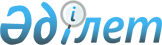 Еңбекшіқазақ аудандық мәслихатының 2020 жылғы 10 қаңтардағы № 58-159 "Еңбекшіқазақ ауданының Есік қаласы мен ауылдық округтерінің 2020-2022 жылдарға арналған бюджеттері туралы" шешіміне өзгерістер енгізу туралыАлматы облысы Еңбекшіқазақ аудандық мәслихатының 2020 жылғы 13 тамыздағы № 66-189 шешімі. Алматы облысы Әділет департаментінде 2020 жылы 19 тамызда № 5615 болып тіркелді
      2008 жылғы 4 желтоқсандағы Қазақстан Республикасының Бюджет кодексінің 104-бабының 5-тармағына және 106-бабының 4-тармағына, "Қазақстан Республикасындағы жергілікті мемлекеттік басқару және өзін-өзі басқару туралы" 2001 жылғы 23 қаңтардағы Қазақстан Республикасы Заңының 6-бабының 1-тармағының 1) тармақшасына сәйкес, Еңбекшіқазақ аудандық мәслихаты ШЕШІМ ҚАБЫЛДАДЫ:
      1. Еңбекшіқазақ аудандық мәслихатының "Еңбекшіқазақ ауданының Есік қаласы мен ауылдық округтерінің 2020-2022 жылдарға арналған бюджеттері туралы" 2020 жылғы 10 қаңтардағы № 58-159 (Нормативтік құқықтық актілерді мемлекеттік тіркеу тізілімінде № 5416 тіркелген, 2020 жылдың 3 ақпанында Қазақстан Республикасы нормативтік құқықтық актілерінің эталондық бақылау банкінде жарияланған) шешіміне келесі өзгерістер енгізілсін:
      көрсетілген шешімнің 1, 2, 3, 5, 6, 7, 8, 9, 10, 11, 12, 13, 14, 15, 16, 17, 18, 19, 20, 21, 22, 23, 24, 25, 26-тармақтары жаңа редакцияда баяндалсын.
       "1. 2020-2022 жылдарға арналған Ават ауылдық округінің бюджеті тиісінше осы шешімінің 1, 2 және 3-қосымшаларына сәйкес, оның ішінде 2020 жылға келесі көлемдерде бекітілсін:
      1) кірістер 33864 мың теңге, оның ішінде:
      салықтық түсімдер 9702 мың теңге;
      салықтық емес түсімдер 0 теңге;
      негізгі капиталды сатудан түсетін түсімдер 0 теңге;
      трансферттер түсімі 24162 мың теңге, оның ішінде:
      ағымдағы нысаналы трансферттер 4210 мың теңге;
      нысаналы даму трансферттері 0 теңге;
      субвенциялар 19952 мың теңге;
      2) шығындар 40644 мың теңге;
      3) таза бюджеттік кредиттеу 0 теңге, оның ішінде:
      бюджеттік кредиттер 0 теңге;
      бюджеттік кредиттерді өтеу 0 теңге;
      4) қаржы активтерімен операциялар бойынша сальдо 0 тенге;
      5) бюджет тапшылығы (профициті) (-) 6780 мың теңге;
      6) бюджет тапшылығын қаржыландыру (профицитін пайдалану) 6780 мың теңге.";
      "2. 2020-2022 жылдарға арналған Асы ауылдық округінің бюджеті тиісінше осы шешімінің 4, 5 және 6-қосымшаларына сәйкес, оның ішінде 2020 жылға келесі көлемдерде бекітілсін:
      1) кірістер 98334 мың теңге, оның ішінде:
      салықтық түсімдер 4901 мың теңге;
      салықтық емес түсімдер 0 теңге;
      негізгі капиталды сатудан түсетін түсімдер 0 теңге;
      трансферттер түсімі 93433 мың теңге, оның ішінде:
      ағымдағы нысаналы трансферттер 18498 мың теңге;
      нысаналы даму трансферттері 0 теңге;
      субвенциялар 74935 мың теңге; 
      2) шығындар 99108 мың теңге;
      3) таза бюджеттік кредиттеу 0 теңге, оның ішінде:
      бюджеттік кредиттер 0 теңге;
      бюджеттік кредиттерді өтеу 0 теңге;
      4) қаржы активтерімен операциялар бойынша сальдо 0 тенге;
      5) бюджет тапшылығы (профициті) (-) 774 мың теңге;
      6) бюджет тапшылығын қаржыландыру (профицитін пайдалану) 774 мың теңге.";
      "3. 2020-2022 жылдарға арналған Ақши ауылдық округінің бюджеті тиісінше осы шешімінің 7, 8 және 9-қосымшаларына сәйкес, оның ішінде 2020 жылға келесі көлемдерде бекітілсін:
      1) кірістер 42693 мың теңге, оның ішінде:
      салықтық түсімдер 4025 мың теңге;
      салықтық емес түсімдер 0 теңге;
      негізгі капиталды сатудан түсетін түсімдер 0 теңге;
      трансферттер түсімі 38668 мың теңге, оның ішінде:
      ағымдағы нысаналы трансферттер 7160 мың теңге;
      нысаналы даму трансферттері 0 теңге;
      субвенциялар 31508 мың теңге;
      2) шығындар 45440 мың теңге;
      3) таза бюджеттік кредиттеу 0 теңге, оның ішінде:
      бюджеттік кредиттер 0 теңге;
      бюджеттік кредиттерді өтеу 0 теңге;
      4) қаржы активтерімен операциялар бойынша сальдо 0 тенге;
      5) бюджет тапшылығы (профициті) (-) 2747 мың теңге;
      6) бюджет тапшылығын қаржыландыру (профицитін пайдалану) 2747 мың теңге.";
      "4. 2020-2022 жылдарға арналған Бәйдібек би ауылдық округінің бюджеті тиісінше осы шешімінің 10, 11 және 12-қосымшаларына сәйкес, оның ішінде 2020 жылға келесі көлемдерде бекітілсін:
      1) кірістер 32983 мың теңге, оның ішінде:
      салықтық түсімдер 9839 мың теңге;
      салықтық емес түсімдер 0 теңге;
      негізгі капиталды сатудан түсетін түсімдер 0 теңге;
      трансферттер түсімі 23144 мың теңге, оның ішінде:
      ағымдағы нысаналы трансферттер 2817 мың теңге;
      нысаналы даму трансферттері 0 теңге;
      субвенциялар 20327 мың теңге;
      2) шығындар 39333 мың теңге;
      3) таза бюджеттік кредиттеу 0 теңге, оның ішінде:
      бюджеттік кредиттер 0 теңге;
      бюджеттік кредиттерді өтеу 0 теңге;
      4) қаржы активтерімен операциялар бойынша сальдо 0 тенге;
      5) бюджет тапшылығы (профициті) (-) 6350 мың теңге;
      6) бюджет тапшылығын қаржыландыру (профицитін пайдалану) 6350 мың теңге.";
       "5. 2020-2022 жылдарға арналған Балтабай ауылдық округінің бюджеті тиісінше осы шешімінің 13, 14 және 15-қосымшаларына сәйкес, оның ішінде 2020 жылға келесі көлемдерде бекітілсін:
      1) кірістер 88045 мың теңге, оның ішінде:
      салықтық түсімдер 14367 мың теңге;
      салықтық емес түсімдер 0 теңге;
      негізгі капиталды сатудан түсетін түсімдер 0 теңге;
      трансферттер түсімі 73678 мың теңге, оның ішінде:
      ағымдағы нысаналы трансферттер 29723 мың теңге;
      нысаналы даму трансферттері 0 теңге;
      субвенциялар 43955 мың теңге;
      2) шығындар 98589 мың теңге;
      3) таза бюджеттік кредиттеу 0 теңге, оның ішінде:
      бюджеттік кредиттер 0 теңге;
      бюджеттік кредиттерді өтеу 0 теңге;
      4) қаржы активтерімен операциялар бойынша сальдо 0 тенге;
      5) бюджет тапшылығы (профициті) (-) 10544 мың теңге;
      6) бюджет тапшылығын қаржыландыру (профицитін пайдалану) 10544 мың теңге.";
      "6. 2020-2022 жылдарға арналған Бәйтерек ауылдық округінің бюджеті тиісінше осы шешімінің 16, 17 және 18-қосымшаларына сәйкес, оның ішінде 2020 жылға келесі көлемдерде бекітілсін:
      1) кірістер 124564 мың теңге, оның ішінде:
      салықтық түсімдер 20066 мың теңге;
      салықтық емес түсімдер 0 теңге;
      негізгі капиталды сатудан түсетін түсімдер 0 теңге;
      трансферттер түсімі 104498 мың теңге, оның ішінде:
      ағымдағы нысаналы трансферттер 38438 мың теңге;
      нысаналы даму трансферттері 0 теңге;
      субвенциялар 66060 мың теңге;
      2) шығындар 129319 мың теңге;
      3) таза бюджеттік кредиттеу 0 теңге, оның ішінде:
      бюджеттік кредиттер 0 теңге;
      бюджеттік кредиттерді өтеу 0 теңге;
      4) қаржы активтерімен операциялар бойынша сальдо 0 тенге;
      5) бюджет тапшылығы (профициті) (-) 4755 мың теңге;
      6) бюджет тапшылығын қаржыландыру (профицитін пайдалану) 4755 мың теңге.";
      "7. 2020-2022 жылдарға арналған Бөлек ауылдық округінің бюджеті тиісінше осы шешімінің 19, 20 және 21-қосымшаларына сәйкес, оның ішінде 2020 жылға келесі көлемдерде бекітілсін:
      1) кірістер 67327 мың теңге, оның ішінде:
      салықтық түсімдер 9182 мың теңге;
      салықтық емес түсімдер 0 теңге;
      негізгі капиталды сатудан түсетін түсімдер 0 теңге;
      трансферттер түсімі 58145 мың теңге, оның ішінде:
      ағымдағы нысаналы трансферттер 3956 мың теңге;
      нысаналы даму трансферттері 0 теңге;
      субвенциялар 54189 мың теңге;
      2) шығындар 69220 мың теңге;
      3) таза бюджеттік кредиттеу 0 теңге, оның ішінде:
      бюджеттік кредиттер 0 теңге;
      бюджеттік кредиттерді өтеу 0 теңге;
      4) қаржы активтерімен операциялар бойынша сальдо 0 тенге;
      5) бюджет тапшылығы (профициті) (-) 1893 мың теңге;
      6) бюджет тапшылығын қаржыландыру (профицитін пайдалану) 1893 мың теңге.";
      "8. 2020-2022 жылдарға арналған Бартоғай ауылдық округінің бюджеті тиісінше осы шешімінің 22, 23 және 24-қосымшаларына сәйкес, оның ішінде 2020 жылға келесі көлемдерде бекітілсін:
      1) кірістер 130903 мың теңге, оның ішінде:
      салықтық түсімдер 21100 мың теңге;
      салықтық емес түсімдер 0 теңге;
      негізгі капиталды сатудан түсетін түсімдер 0 теңге;
      трансферттер түсімі 109803 мың теңге, оның ішінде:
      ағымдағы нысаналы трансферттер 18290 мың теңге;
      нысаналы даму трансферттері 0 теңге;
      субвенциялар 91513 мың теңге;
      2) шығындар 140204 мың теңге;
      3) таза бюджеттік кредиттеу 0 теңге, оның ішінде:
      бюджеттік кредиттер 0 теңге;
      бюджеттік кредиттерді өтеу 0 теңге;
      4) қаржы активтерімен операциялар бойынша сальдо 0 тенге;
      5) бюджет тапшылығы (профициті) (-) 9301 мың теңге;
      6) бюджет тапшылығын қаржыландыру (профицитін пайдалану) 9301 мың теңге.";
      "9. 2020-2022 жылдарға арналған Есік қаласының бюджеті тиісінше осы шешімінің 25, 26 және 27-қосымшаларына сәйкес, оның ішінде 2020 жылға келесі көлемдерде бекітілсін:
      1) кірістер 392208 мың теңге, оның ішінде:
      салықтық түсімдер 157286 мың теңге;
      салықтық емес түсімдер 291 мың теңге;
      негізгі капиталды сатудан түсетін түсімдер 0 теңге;
      трансферттер түсімі 234631 мың теңге, оның ішінде:
      ағымдағы нысаналы трансферттер 100488 мың теңге;
      нысаналы даму трансферттері 0 теңге;
      субвенциялар 134143 мың теңге;
      2) шығындар 431445 мың теңге;
      3) таза бюджеттік кредиттеу 0 теңге, оның ішінде:
      бюджеттік кредиттер 0 теңге;
      бюджеттік кредиттерді өтеу 0 теңге;
      4) қаржы активтерімен операциялар бойынша сальдо 0 тенге;
      5) бюджет тапшылығы (профициті) (-) 39237 мың теңге;
      6) бюджет тапшылығын қаржыландыру (профицитін пайдалану) 39237 мың теңге.";
      "10. 2020-2022 жылдарға арналған Жанашар ауылдық округінің бюджеті тиісінше осы шешімінің 28, 29 және 30-қосымшаларына сәйкес, оның ішінде 2020 жылға келесі көлемдерде бекітілсін:
      1) кірістер 39603 мың теңге, оның ішінде:
      салықтық түсімдер 10194 мың теңге;
      салықтық емес түсімдер 0 теңге;
      негізгі капиталды сатудан түсетін түсімдер 0 теңге;
      трансферттер түсімі 29409 мың теңге, оның ішінде:
      ағымдағы нысаналы трансферттер 4800 мың теңге;
      нысаналы даму трансферттері 0 теңге;
      субвенциялар 24609 мың теңге;
      2) шығындар 40174 мың теңге;
      3) таза бюджеттік кредиттеу 0 теңге, оның ішінде:
      бюджеттік кредиттер 0 теңге;
      бюджеттік кредиттерді өтеу 0 теңге;
      4) қаржы активтерімен операциялар бойынша сальдо 0 тенге;
      5) бюджет тапшылығы (профициті) (-) 571 мың теңге;
      6) бюджет тапшылығын қаржыландыру (профицитін пайдалану) 571 мың теңге.";
      "11. 2020-2022 жылдарға арналған Қаратұрық ауылдық округінің бюджеті тиісінше осы шешімінің 31, 32 және 33-қосымшаларына сәйкес, оның ішінде 2020 жылға келесі көлемдерде бекітілсін:
      1) кірістер 62208 мың теңге, оның ішінде:
      салықтық түсімдер 16991 мың теңге;
      салықтық емес түсімдер 10 мың теңге;
      негізгі капиталды сатудан түсетін түсімдер 0 теңге;
      трансферттер түсімі 45207 мың теңге, оның ішінде:
      ағымдағы нысаналы трансферттер 2951 мың теңге;
      нысаналы даму трансферттері 0 теңге;
      субвенциялар 42256 мың теңге;
      2) шығындар 66256 мың теңге;
      3) таза бюджеттік кредиттеу 0 теңге, оның ішінде:
      бюджеттік кредиттер 0 теңге;
      бюджеттік кредиттерді өтеу 0 теңге;
      4) қаржы активтерімен операциялар бойынша сальдо 0 тенге;
      5) бюджет тапшылығы (профициті) (-) 4048 мың теңге;
      6) бюджет тапшылығын қаржыландыру (профицитін пайдалану) 4048 мың теңге.";
      "12. 2020-2022 жылдарға арналған Қаракемер ауылдық округінің бюджеті тиісінше осы шешімінің 34, 35 және 36-қосымшаларына сәйкес, оның ішінде 2020 жылға келесі көлемдерде бекітілсін:
      1) кірістер 51175 мың теңге, оның ішінде:
      салықтық түсімдер 5135 мың теңге;
      салықтық емес түсімдер 180 мың теңге;
      негізгі капиталды сатудан түсетін түсімдер 0 теңге;
      трансферттер түсімі 45860 мың теңге, оның ішінде:
      ағымдағы нысаналы трансферттер 16364 мың теңге;
      нысаналы даму трансферттері 0 теңге;
      субвенциялар 29496 мың теңге;
      2) шығындар 69681 мың теңге;
      3) таза бюджеттік кредиттеу 0 теңге, оның ішінде:
      бюджеттік кредиттер 0 теңге;
      бюджеттік кредиттерді өтеу 0 теңге;
      4) қаржы активтерімен операциялар бойынша сальдо 0 тенге;
      5) бюджет тапшылығы (профициті) (-) 18506 мың теңге;
      6) бюджет тапшылығын қаржыландыру (профицитін пайдалану) 18506 мың теңге.";
      "13. 2020-2022 жылдарға арналған Қаражота ауылдық округінің бюджеті тиісінше осы шешімінің 37, 38 және 39-қосымшаларына сәйкес, оның ішінде 2020 жылға келесі көлемдерде бекітілсін:
      1) кірістер 98826 мың теңге, оның ішінде:
      салықтық түсімдер 12113 мың теңге;
      салықтық емес түсімдер 0 теңге;
      негізгі капиталды сатудан түсетін түсімдер 0 теңге;
      трансферттер түсімі 86713 мың теңге, оның ішінде:
      ағымдағы нысаналы трансферттер 25615 мың теңге;
      нысаналы даму трансферттері 0 теңге;
      субвенциялар 61098 мың теңге;
      2) шығындар 98826 мың теңге;
      3) таза бюджеттік кредиттеу 0 теңге, оның ішінде:
      бюджеттік кредиттер 0 теңге;
      бюджеттік кредиттерді өтеу 0 теңге;
      4) қаржы активтерімен операциялар бойынша сальдо 0 тенге;
      5) бюджет тапшылығы (профициті) (-) 0 теңге;
      6) бюджет тапшылығын қаржыландыру (профицитін пайдалану) 0 теңге.";
      "14. 2020-2022 жылдарға арналған Қырбалтабай ауылдық округінің бюджеті тиісінше осы шешімінің 40, 41 және 42-қосымшаларына сәйкес, оның ішінде 2020 жылға келесі көлемдерде бекітілсін:
      1) кірістер 36619 мың теңге, оның ішінде:
      салықтық түсімдер 7028 мың теңге;
      салықтық емес түсімдер 0 теңге;
      негізгі капиталды сатудан түсетін түсімдер 0 теңге;
      трансферттер түсімі 29591 мың теңге, оның ішінде:
      ағымдағы нысаналы трансферттер 10406 мың теңге;
      нысаналы даму трансферттері 0 теңге;
      субвенциялар 19185 мың теңге;
      2) шығындар 40545 мың теңге;
      3) таза бюджеттік кредиттеу 0 теңге, оның ішінде:
      бюджеттік кредиттер 0 теңге;
      бюджеттік кредиттерді өтеу 0 теңге;
      4) қаржы активтерімен операциялар бойынша сальдо 0 тенге;
      5) бюджет тапшылығы (профициті) (-) 3926 мың теңге;
      6) бюджет тапшылығын қаржыландыру (профицитін пайдалану) 3926 мың теңге.";
      "15. 2020-2022 жылдарға арналған Қорам ауылдық округінің бюджеті тиісінше осы шешімінің 43, 44 және 45-қосымшаларына сәйкес, оның ішінде 2020 жылға келесі көлемдерде бекітілсін:
      1) кірістер 32178 мың теңге, оның ішінде:
      салықтық түсімдер 6804 мың теңге;
      салықтық емес түсімдер 0 теңге;
      негізгі капиталды сатудан түсетін түсімдер 0 теңге;
      трансферттер түсімі 25374 мың теңге, оның ішінде:
      ағымдағы нысаналы трансферттер 1250 мың теңге;
      нысаналы даму трансферттері 0 теңге;
      субвенциялар 24124 мың теңге;
      2) шығындар 40606 мың теңге;
      3) таза бюджеттік кредиттеу 0 теңге, оның ішінде:
      бюджеттік кредиттер 0 теңге;
      бюджеттік кредиттерді өтеу 0 теңге;
      4) қаржы активтерімен операциялар бойынша сальдо 0 тенге;
      5) бюджет тапшылығы (профициті) (-) 8428 мың теңге;
      6) бюджет тапшылығын қаржыландыру (профицитін пайдалану) 8428 мың теңге.";
      "16. 2020-2022 жылдарға арналған Қазақстан ауылдық округінің бюджеті тиісінше осы шешімінің 46, 47 және 48-қосымшаларына сәйкес, оның ішінде 2020 жылға келесі көлемдерде бекітілсін:
      1) кірістер 62543 мың теңге, оның ішінде:
      салықтық түсімдер 25642 мың теңге;
      салықтық емес түсімдер 0 теңге;
      негізгі капиталды сатудан түсетін түсімдер 0 теңге;
      трансферттер түсімі 36901 мың теңге, оның ішінде:
      ағымдағы нысаналы трансферттер 15510 мың теңге;
      нысаналы даму трансферттері 0 теңге;
      субвенциялар 21391 мың теңге;
      2) шығындар 63078 мың теңге;
      3) таза бюджеттік кредиттеу 0 теңге, оның ішінде:
      бюджеттік кредиттер 0 теңге;
      бюджеттік кредиттерді өтеу 0 теңге;
      4) қаржы активтерімен операциялар бойынша сальдо 0 тенге;
      5) бюджет тапшылығы (профициті) (-) 535 мың теңге;
      6) бюджет тапшылығын қаржыландыру (профицитін пайдалану) 535 мың теңге.";
      "17. 2020-2022 жылдарға арналған Көктөбе ауылдық округінің бюджеті тиісінше осы шешімінің 49, 50 және 51-қосымшаларына сәйкес, оның ішінде 2020 жылға келесі көлемдерде бекітілсін:
      1) кірістер 103862 мың теңге, оның ішінде:
      салықтық түсімдер 5119 мың теңге;
      салықтық емес түсімдер 0 теңге;
      негізгі капиталды сатудан түсетін түсімдер 0 теңге;
      трансферттер түсімі 98743 мың теңге, оның ішінде:
      ағымдағы нысаналы трансферттер 15028 мың теңге;
      нысаналы даму трансферттері 0 теңге;
      субвенциялар 83715 мың теңге;
      2) шығындар 110047 мың теңге;
      3) таза бюджеттік кредиттеу 0 теңге, оның ішінде:
      бюджеттік кредиттер 0 теңге;
      бюджеттік кредиттерді өтеу 0 теңге;
      4) қаржы активтерімен операциялар бойынша сальдо 0 тенге;
      5) бюджет тапшылығы (профициті) (-) 6185 мың теңге;
      6) бюджет тапшылығын қаржыландыру (профицитін пайдалану) 6185 мың теңге.";
      "18. 2020-2022 жылдарға арналған Малыбай ауылдық округінің бюджеті тиісінше осы шешімінің 52, 53 және 54-қосымшаларына сәйкес, оның ішінде 2020 жылға келесі көлемдерде бекітілсін:
      1) кірістер 36099 мың теңге, оның ішінде:
      салықтық түсімдер 876 мың теңге;
      салықтық емес түсімдер 2 мың теңге;
      негізгі капиталды сатудан түсетін түсімдер 0 теңге;
      трансферттер түсімі 35221 мың теңге, оның ішінде:
      ағымдағы нысаналы трансферттер 7329 мың теңге;
      нысаналы даму трансферттері 0 теңге;
      субвенциялар 27892 мың теңге;
      2) шығындар 36166 мың теңге;
      3) таза бюджеттік кредиттеу 0 теңге, оның ішінде:
      бюджеттік кредиттер 0 теңге;
      бюджеттік кредиттерді өтеу 0 теңге;
      4) қаржы активтерімен операциялар бойынша сальдо 0 тенге;
      5) бюджет тапшылығы (профициті) (-) 67 мың теңге;
      6) бюджет тапшылығын қаржыландыру (профицитін пайдалану) 67 мың теңге.";
      "19. 2020-2022 жылдарға арналған Масақ ауылдық округінің бюджеті тиісінше осы шешімінің 55, 56 және 57-қосымшаларына сәйкес, оның ішінде 2020 жылға келесі көлемдерде бекітілсін:
      1) кірістер 88724 мың теңге, оның ішінде:
      салықтық түсімдер 3180 мың теңге;
      салықтық емес түсімдер 0 теңге;
      негізгі капиталды сатудан түсетін түсімдер 0 теңге;
      трансферттер түсімі 85544 мың теңге, оның ішінде:
      ағымдағы нысаналы трансферттер 17697 мың теңге;
      нысаналы даму трансферттері 0 теңге;
      субвенциялар 67847 мың теңге;
      2) шығындар 104781 мың теңге;
      3) таза бюджеттік кредиттеу 0 теңге, оның ішінде:
      бюджеттік кредиттер 0 теңге;
      бюджеттік кредиттерді өтеу 0 теңге;
      4) қаржы активтерімен операциялар бойынша сальдо 0 тенге;
      5) бюджет тапшылығы (профициті) (-) 16057 мың теңге;
      6) бюджет тапшылығын қаржыландыру (профицитін пайдалану) 16057 мың теңге.";
      "20. 2020-2022 жылдарға арналған Сөгеті ауылдық округінің бюджеті тиісінше осы шешімінің 58, 59 және 60-қосымшаларына сәйкес, оның ішінде 2020 жылға келесі көлемдерде бекітілсін:
      1) кірістер 26158 мың теңге, оның ішінде:
      салықтық түсімдер 1563 мың теңге;
      салықтық емес түсімдер 0 теңге;
      негізгі капиталды сатудан түсетін түсімдер 0 теңге;
      трансферттер түсімі 24595 мың теңге, оның ішінде:
      ағымдағы нысаналы трансферттер 4250 мың теңге;
      нысаналы даму трансферттері 0 теңге;
      субвенциялар 20345 мың теңге;
      2) шығындар 28311 мың теңге;
      3) таза бюджеттік кредиттеу 0 теңге, оның ішінде:
      бюджеттік кредиттер 0 теңге;
      бюджеттік кредиттерді өтеу 0 теңге;
      4) қаржы активтерімен операциялар бойынша сальдо 0 тенге;
      5) бюджет тапшылығы (профициті) (-) 2153 мың теңге;
      6) бюджет тапшылығын қаржыландыру (профицитін пайдалану) 2153 мың теңге.";
      "21. 2020-2022 жылдарға арналған Рахат ауылдық округінің бюджеті тиісінше осы шешімінің 61, 62 және 63-қосымшаларына сәйкес, оның ішінде 2020 жылға келесі көлемдерде бекітілсін:
      1) кірістер 114254 мың теңге, оның ішінде:
      салықтық түсімдер 24785 мың теңге;
      салықтық емес түсімдер 205 мың теңге;
      негізгі капиталды сатудан түсетін түсімдер 0 теңге;
      трансферттер түсімі 89264 мың теңге, оның ішінде:
      ағымдағы нысаналы трансферттер 13564 мың теңге;
      нысаналы даму трансферттері 0 теңге;
      субвенциялар 75700 мың теңге;
      2) шығындар 143829 мың теңге;
      3) таза бюджеттік кредиттеу 0 теңге, оның ішінде:
      бюджеттік кредиттер 0 теңге;
      бюджеттік кредиттерді өтеу 0 теңге;
      4) қаржы активтерімен операциялар бойынша сальдо 0 тенге;
      5) бюджет тапшылығы (профициті) (-) 29575 мың теңге;
      6) бюджет тапшылығын қаржыландыру (профицитін пайдалану) 29575 мың теңге.";
      "22. 2020-2022 жылдарға арналған Саймасай ауылдық округінің бюджеті тиісінше осы шешімінің 64, 65 және 66-қосымшаларына сәйкес, оның ішінде 2020 жылға келесі көлемдерде бекітілсін:
      1) кірістер 48715 мың теңге, оның ішінде:
      салықтық түсімдер 5446 мың теңге;
      салықтық емес түсімдер 0 теңге;
      негізгі капиталды сатудан түсетін түсімдер 0 теңге;
      трансферттер түсімі 43269 мың теңге, оның ішінде:
      ағымдағы нысаналы трансферттер 21473 мың теңге;
      нысаналы даму трансферттері 0 теңге;
      субвенциялар 21796 мың теңге;
      2) шығындар 52610 мың теңге;
      3) таза бюджеттік кредиттеу 0 теңге, оның ішінде:
      бюджеттік кредиттер 0 теңге;
      бюджеттік кредиттерді өтеу 0 теңге;
      4) қаржы активтерімен операциялар бойынша сальдо 0 тенге;
      5) бюджет тапшылығы (профициті) (-) 3895 мың теңге;
      6) бюджет тапшылығын қаржыландыру (профицитін пайдалану) 3895 мың теңге.";
      "23. 2020-2022 жылдарға арналған Ташкенсаз ауылдық округінің бюджеті тиісінше осы шешімінің 67, 68 және 69-қосымшаларға сәйкес, оның ішінде 2020 жылға келесі көлемдерде бекітілсін:
      1) кірістер 49371 мың теңге, оның ішінде:
      салықтық түсімдер 10463 мың теңге;
      салықтық емес түсімдер 0 теңге;
      негізгі капиталды сатудан түсетін түсімдер 0 теңге;
      трансферттер түсімі 38908 мың теңге, оның ішінде:
      ағымдағы нысаналы трансферт тер 11843 мың теңге;
      нысаналы даму трансферттері 0 теңге;
      субвенциялар 27065 мың теңге;
      2) шығындар 52150 мың теңге;
      3) таза бюджеттік кредиттеу 0 теңге, оның ішінде:
      бюджеттік кредиттер 0 теңге;
      бюджеттік кредиттерді өтеу 0 теңге;
      4) қаржы активтерімен операциялар бойынша сальдо 0 тенге;
      5) бюджет тапшылығы (профициті) (-) 2779 мың теңге;
      6) бюджет тапшылығын қаржыландыру (профицитін пайдалану) 2779 мың теңге.";
      "24. 2020-2022 жылдарға арналған Түрген ауылдық округінің бюджеті тиісінше осы шешімінің 70, 71 және 72-қосымшаларына сәйкес, оның ішінде 2020 жылға келесі көлемдерде бекітілсін:
      1) кірістер 59045 мың теңге, оның ішінде:
      салықтық түсімдер 17249 мың теңге;
      салықтық емес түсімдер 0 теңге;
      негізгі капиталды сатудан түсетін түсімдер 0 теңге;
      трансферттер түсімі 41796 мың теңге, оның ішінде:
      ағымдағы нысаналы трансферттер 16170 мың теңге;
      нысаналы даму трансферттері 0 теңге;
      субвенциялар 25626 мың теңге;
      2) шығындар 63194 мың теңге;
      3) таза бюджеттік кредиттеу 0 теңге, оның ішінде:
      бюджеттік кредиттер 0 мың теңге;
      бюджеттік кредиттерді өтеу 0 теңге;
      4) қаржы активтерімен операциялар бойынша сальдо 0 тенге;
      5) бюджет тапшылығы (профициті) (-) 4149 мың теңге;
      6) бюджет тапшылығын қаржыландыру (профицитін пайдалану) 4149 мың теңге.";
      "25. 2020-2022 жылдарға арналған Тескенсу ауылдық округінің бюджеті тиісінше осы шешімінің 73, 74 және 75-қосымшаларына сәйкес, оның ішінде 2020 жылға келесі көлемдерде бекітілсін:
      1) кірістер 53584 мың теңге, оның ішінде:
      салықтық түсімдер 9758 мың теңге;
      салықтық емес түсімдер 0 теңге;
      негізгі капиталды сатудан түсетін түсімдер 0 теңге;
      трансферттер түсімі 43826 мың теңге, оның ішінде:
      ағымдағы нысаналы трансферттер 19492 мың теңге;
      нысаналы даму трансферттері 0 теңге;
      субвенциялар 24334 мың теңге;
      2) шығындар 56561 мың теңге;
      3) таза бюджеттік кредиттеу 0 теңге, оның ішінде:
      бюджеттік кредиттер 0 теңге;
      бюджеттік кредиттерді өтеу 0 теңге;
      4) қаржы активтерімен операциялар бойынша сальдо 0 тенге;
      5) бюджет тапшылығы (профициті) (-) 2977 мың теңге;
      6) бюджет тапшылығын қаржыландыру (профицитін пайдалану) 2977 мың теңге.";
      "26. 2020-2022 жылдарға арналған Шелек ауылдық округінің бюджеті тиісінше осы шешімінің 76, 77 және 78-қосымшаларына сәйкес, оның ішінде 2020 жылға келесі көлемдерде бекітілсін:
      1) кірістер 171284 мың теңге, оның ішінде:
      салықтық түсімдер 29726 мың теңге;
      салықтық емес түсімдер 614 мың теңге;
      негізгі капиталды сатудан түсетін түсімдер 0 теңге;
      трансферттер түсімі 140944 мың теңге, оның ішінде:
      ағымдағы нысаналы трансферттер 48663 мың теңге;
      нысаналы даму трансферттері 0 теңге;
      субвенциялар 92281 мың теңге;
      2) шығындар 206282 мың теңге;
      3) таза бюджеттік кредиттеу 0 теңге, оның ішінде:
      бюджеттік кредиттер 0 теңге;
      бюджеттік кредиттерді өтеу 0 теңге;
      4) қаржы активтерімен операциялар бойынша сальдо 0 тенге;
      5) бюджет тапшылығы (профициті) (-) 34998 мың теңге;
      6) бюджет тапшылығын қаржыландыру (профицитін пайдалану) 34998 мың теңге.".
      2. Көрсетілген шешімнің 1, 4, 7, 10, 13, 16, 19, 22, 25, 28, 31, 34, 37, 40, 43, 46, 49, 52, 55, 58, 61, 64, 67, 70, 73, 76-қосымшалары тиісінше осы шешімнің 1, 2, 3, 4, 5, 6, 7, 8, 9, 10, 11, 12, 13, 14, 15, 16, 17, 18, 19, 20, 21, 22, 23, 24, 25, 26-қосымшаларына сәйкес жаңа редакцияда баяндалсын.
      3. Осы шешімнің орындалуын бақылау Еңбекшіқазақ аудандық мәслихатының "Экономика, бюджет және қаржы мәселелері жөніндегі" тұрақты комиссиясына жүктелсін.
      4. Осы шешім 2020 жылдың 1 қаңтарынан бастап қолданысқа енгізіледі. 2020 жылға арналған Ават ауылдық округінің бюджеті 2020 жылға арналған Асы ауылдық округінің бюджеті 2020 жылға арналған Ақши ауылдық округінің бюджеті 2020 жылға арналған Бәйдібек би ауылдық округінің бюджеті 2020 жылға арналған Балтабай ауылдық округінің бюджеті 2020 жылға арналған Бәйтерек ауылдық округінің бюджеті 2020 жылға арналған Бөлек ауылдық округінің бюджеті 2020 жылға арналған Бартоғай ауылдық округінің бюджеті 2020 жылға арналған Есік қаласының бюджеті 2020 жылға арналған Жанашар ауылдық округінің бюджеті 2020 жылға арналған Қаратұрық ауылдық округінің бюджеті 2020 жылға арналған Қаракемер ауылдық округінің бюджеті 2020 жылға арналған Қаражота ауылдық округінің бюджеті 2020 жылға арналған Қырбалтабай ауылдық округінің бюджеті 2020 жылға арналған Қорам ауылдық округінің бюджеті 2020 жылға арналған Қазақстан ауылдық округінің бюджеті 2020 жылға арналған Көктөбе ауылдық округінің бюджеті 2020 жылға арналған Малыбай ауылдық округінің бюджеті 2020 жылға арналған Масақ ауылдық округінің бюджеті 2020 жылға арналған Сөгеті ауылдық округінің бюджеті 2020 жылға арналған Рахат ауылдық округінің бюджеті 2020 жылға арналған Саймасай ауылдық округінің бюджеті 2020 жылға арналған Ташкенсаз ауылдық округінің бюджеті 2020 жылға арналған Түрген ауылдық округінің бюджеті 2020 жылға арналған Тескенсу ауылдық округінің бюджеті 2020 жылға арналған Шелек ауылдық округінің бюджеті
					© 2012. Қазақстан Республикасы Әділет министрлігінің «Қазақстан Республикасының Заңнама және құқықтық ақпарат институты» ШЖҚ РМК
				
      Еңбекшіқазақ аудандық мәслихатының сессия төрағасы

В. Вальков

      Еңбекшіқазақ аудандық мәслихатының хатшысы

Б. Ахметов
Еңбекшіқазақ аудандық мәслихатының2020 жылғы 13 тамызы № 66-189 шешіміне 1-қосымшаЕңбекшіқазақ аудандық мәслихатының 2020 жылғы 10 қаңтардағы "Еңбекшіқазақ ауданының Есік қаласы мен ауылдық округтерінің 2020-2022 жылдарға арналған бюджеттері туралы" № 58-159 шешіміне 1-қосымша
Санаты 
Санаты 
Санаты 
Санаты 
 

Сомасы,

мың теңге
Сыныбы
Сыныбы
Сыныбы
 

Сомасы,

мың теңге
Кіші сыныбы
Кіші сыныбы
Атауы
 

Сомасы,

мың теңге
I. Кірістер
33 864
1
Салықтық түсімдер
9 702
01
Табыс салығы
965
2
Жеке табыс салығы
965
04
Меншікке салынатын салықтар
8 620
1
Мүлікке салынатын салықтар
976
3
Жер салығы
2 301
4
Көлік құралдарына салынатын салық
5 343
05
Тауарларға, жұмыстарға және қызметтерге салынатын iшкi салықтар 
117
4
Кәсiпкерлiк және кәсiби қызметтi жүргiзгенi үшiн алынатын алымдар
117
4
Трансферттердің түсімдері
24 162
02
Мемлекеттік басқарудың жоғары тұрған органдарынан түсетін трансферттер
24 162
3
Аудандардың (облыстық маңызы бар қаланың) бюджетінен трансферттер
24 162
Функционалдық топ
Функционалдық топ
Функционалдық топ
Функционалдық топ
Функционалдық топ
Сомасы,

мың теңге
Кіші функция
Кіші функция
Кіші функция
Кіші функция
Сомасы,

мың теңге
Бюджеттік бағдарламалардың әкімшісі
Бюджеттік бағдарламалардың әкімшісі
Бюджеттік бағдарламалардың әкімшісі
Сомасы,

мың теңге
Бағдарлама
Атауы
Сомасы,

мың теңге
II. Шығындар
40 644
01
Жалпы сипаттағы мемлекеттік қызметтер
25 554
1
Мемлекеттік басқарудың жалпы функцияларын орындайтын өкілді, атқарушы және басқа органдар
25 554
124
Аудандық маңызы бар қала, ауыл, кент, ауылдық округ әкімінің аппараты
25 554
001
Аудандық маңызы бар қала, ауыл, кент, ауылдық округ әкімінің қызметін қамтамасыз ету жөніндегі қызметтер
25 366
022
Мемлекеттік органның күрделі шығыстары
188
07
Тұрғын үй-коммуналдық шаруашылық
9 810
3
Елді-мекендерді абаттандыру
9 810
124
Аудандық маңызы бар қала, ауыл, кент, ауылдық округ әкімінің аппараты
9 810
008
Елді мекендердегі көшелерді жарықтандыру
3 500
009
Елді мекендердің санитариясын қамтамасыз ету
3 200
010
Жерлеу орындарын ұстау және туыстары жоқ адамдарды жерлеу
110
011
Елді мекендерді абаттандыру мен көгалдандыру
3 000
12
Көлік және коммуникация
5 277
1
 Автомобиль көлігі
5 277
124
Аудандық маңызы бар қала, ауыл, кент, ауылдық округ әкімінің аппараты 
5 277
013
Аудандық маңызы бар қалаларда, ауылдарда, кенттерде, ауылдық округтерде автомобиль жолдарының жұмыс істеуін қамтамасыз ету
5 277
15
Трансферттер
3
1
Трансферттер
3
124
Аудандық маңызы бар қала, ауыл, кент, ауылдық округ әкімінің аппараты 
3
048
Пайдаланылмаған (толық пайдаланылмаған) нысаналы трансферттерді қайтару
3
III. Таза бюджеттік кредиттеу
0
Санаты
Санаты
Санаты
Санаты
Сомасы, мың теңге
Сыныбы
Сыныбы
Сыныбы
Сомасы, мың теңге
Кіші сыныбы
Атауы
Сомасы, мың теңге
Бюджеттік кредиттерді өтеу
0
5
Бюджеттік кредиттерді өтеу
0
01
Бюджеттік кредиттерді өтеу
0
1
Мемлекеттік бюджеттен берілетін бюджеттік кредиттерді өтеу
0
Функционалдық топ
Функционалдық топ
Функционалдық топ
Функционалдық топ
Функционалдық топ
Сомасы, мың теңге
Кіші функция
Кіші функция
Кіші функция
Кіші функция
Сомасы, мың теңге
Бюджеттік бағдарламалардың әкімшісі
Бюджеттік бағдарламалардың әкімшісі
Бюджеттік бағдарламалардың әкімшісі
Сомасы, мың теңге
Бағдарлама
Атауы
IV. Қаржы активтерімен операциялар бойынша сальдо
IV. Қаржы активтерімен операциялар бойынша сальдо
IV. Қаржы активтерімен операциялар бойынша сальдо
0
Санаты
Санаты
Санаты
Санаты
Сомасы, мың теңге
Сыныбы
Сыныбы
Сыныбы
Сомасы, мың теңге
Кіші сыныбы
Атауы
Сомасы, мың теңге
V. Бюджет тапшылығы (профициті)
- 6 780
VI. Бюджет тапшылығын қаржыландыру (профицитін пайдалану)
6 780
8
Бюджет қаражаттарының пайдаланылатын қалдықтары
6 780
01
Бюджет қаражаты қалдықтары
6 780
1
Бюджет қаражатының бос қалдықтары
6 780
Функционалдық топ
Функционалдық топ
Функционалдық топ
Функционалдық топ
Функционалдық топ
Сомасы,

мың теңге
Кіші функция
Кіші функция
Кіші функция
Кіші функция
Сомасы,

мың теңге
Бюджеттік бағдарламалардың әкімшісі
Бюджеттік бағдарламалардың әкімшісі
Бюджеттік бағдарламалардың әкімшісі
Сомасы,

мың теңге
Бағдарлама
Атауы
16
Қарыздарды өтеу
0
1
Қарыздарды өтеу
0
124
Аудандық маңызы бар қала, ауыл, кент, ауылдық округ әкімінің аппараты
0
056
Аудандық маңызы бар қала, ауыл, кент, ауылдық округ әкімі аппаратының жоғары тұрған бюджет алдындағы борышын өтеу
0Еңбекшіқазақ аудандық мәслихатының 2020 жылғы 13 тамызы № 66-189 шешіміне 2-қосымшаЕңбекшіқазақ аудандық мәслихатының 2020 жылғы 10 қаңтардағы "Еңбекшіқазақ ауданының Есік қаласы мен ауылдық округтерінің 2020-2022 жылдарға арналған бюджеттері туралы" № 58-159 шешіміне 4-қосымша
Санаты 
Санаты 
Санаты 
Санаты 
 

Сомасы,

мың теңге
Сыныбы
Сыныбы
Сыныбы
 

Сомасы,

мың теңге
Кіші сыныбы
Кіші сыныбы
Атауы
 

Сомасы,

мың теңге
I. Кірістер
98 334
1
Салықтық түсімдер
4 901
01
Табыс салығы
632
2
Жеке табыс салығы
632
04
Меншікке салынатын салықтар
4 269
1
Мүлікке салынатын салықтар
958
3
Жер салығы
752
4
Көлік құралдарына салынатын салық
2 559
4
Трансферттердің түсімдері
93 433
02
Мемлекеттік басқарудың жоғары тұрған органдарынан түсетін трансферттер
93 433
3
Аудандардың (облыстық маңызы бар қаланың) бюджетінен трансферттер
93 433
Функционалдық топ
Функционалдық топ
Функционалдық топ
Функционалдық топ
Функционалдық топ
Сомасы,

мың теңге
Кіші функция
Кіші функция
Кіші функция
Кіші функция
Сомасы,

мың теңге
Бюджеттік бағдарламалардың әкімшісі
Бюджеттік бағдарламалардың әкімшісі
Бюджеттік бағдарламалардың әкімшісі
Сомасы,

мың теңге
Бағдарлама
Атауы
Сомасы,

мың теңге
II. Шығындар
99 108
01
Жалпы сипаттағы мемлекеттік қызметтер
28 940
1
Мемлекеттік басқарудың жалпы функцияларын орындайтын өкілді, атқарушы және басқа органдар
28 940
124
Аудандық маңызы бар қала, ауыл, кент, ауылдық округ әкімінің аппараты
28 940
001
Аудандық маңызы бар қала, ауыл, кент, ауылдық округ әкімінің қызметін қамтамасыз ету жөніндегі қызметтер
28 238
022
Мемлекеттік органның күрделі шығыстары
702
04
Білім беру
59 898
1
Мектепке дейiнгi тәрбие және оқыту
56 898
124
Аудандық маңызы бар қала, ауыл, кент, ауылдық округ әкімінің аппараты 
56 898
004
Мектепке дейінгі тәрбиелеу және оқыту және мектепке дейінгі тәрбиелеу және оқыту ұйымдарында медициналық қызмет көрсетуді ұйымдастыру
56 898
2
Бастауыш, негізгі орта және жалпы орта білім беру
3 000
124
Аудандық маңызы бар қала, ауыл, кент, ауылдық округ әкімінің аппараты 
3 000
005
Ауылдық жерлерде оқушыларды жақын жердегі мектепке дейін тегін алып баруды және одан алып қайтуды ұйымдастыру
3 000
07
Тұрғын үй-коммуналдық шаруашылық
2 369
3
Елді-мекендерді абаттандыру
2 369
124
Аудандық маңызы бар қала, ауыл, кент, ауылдық округ әкімінің аппараты
2 369
009
Елді мекендердің санитариясын қамтамасыз ету
1 000
010
Жерлеу орындарын ұстау және туыстары жоқ адамдарды жерлеу
110
011
Елді мекендерді абаттандыру мен көгалдандыру
1 259
13
Басқалар
7 900
9
Басқалар
7 900
124
Аудандық маңызы бар қала, ауыл, кент, ауылдық округ әкімінің аппараты
7 900
040
Өңірлерді дамытудың 2025 жылға дейінгі мемлекеттік бағдарламасы шеңберінде өңірлерді экономикалық дамытуға жәрдемдесу бойынша шараларды іске асыруға ауылдық елді мекендерді жайластыруды шешуге арналған іс-шараларды іске асыру
7 900
15
Трансферттер
1
1
Трансферттер
1
124
Аудандық маңызы бар қала, ауыл, кент, ауылдық округ әкімінің аппараты 
1
048
Пайдаланылмаған (толық пайдаланылмаған) нысаналы трансферттерді қайтару
1
III. Таза бюджеттік кредиттеу
0
Санаты
Санаты
Санаты
Санаты
Сомасы, мың теңге
Сыныбы
Сыныбы
Сыныбы
Сомасы, мың теңге
Кіші сыныбы
Атауы
Сомасы, мың теңге
Бюджеттік кредиттерді өтеу
0
5
Бюджеттік кредиттерді өтеу
0
01
Бюджеттік кредиттерді өтеу
0
1
Мемлекеттік бюджеттен берілетін бюджеттік кредиттерді өтеу
0
Функционалдық топ
Функционалдық топ
Функционалдық топ
Функционалдық топ
Функционалдық топ
Сомасы, мың теңге
Кіші функция
Кіші функция
Кіші функция
Кіші функция
Сомасы, мың теңге
Бюджеттік бағдарламалардың әкімшісі
Бюджеттік бағдарламалардың әкімшісі
Бюджеттік бағдарламалардың әкімшісі
Сомасы, мың теңге
Бағдарлама
Атауы
IV. Қаржы активтерімен операциялар бойынша сальдо
IV. Қаржы активтерімен операциялар бойынша сальдо
IV. Қаржы активтерімен операциялар бойынша сальдо
0
Санаты
Санаты
Санаты
Санаты
Сомасы, мың теңге
Сыныбы
Сыныбы
Сыныбы
Сомасы, мың теңге
Кіші сыныбы
Атауы
Сомасы, мың теңге
V. Бюджет тапшылығы (профициті)
-774
VI. Бюджет тапшылығын қаржыландыру (профицитін пайдалану)
774
8
Бюджет қаражаттарының пайдаланылатын қалдықтары
774
01
Бюджет қаражаты қалдықтары
774
1
Бюджет қаражатының бос қалдықтары
774
Функционалдық топ
Функционалдық топ
Функционалдық топ
Функционалдық топ
Функционалдық топ
Сомасы,

мың теңге
Кіші функция
Кіші функция
Кіші функция
Кіші функция
Сомасы,

мың теңге
Бюджеттік бағдарламалардың әкімшісі
Бюджеттік бағдарламалардың әкімшісі
Бюджеттік бағдарламалардың әкімшісі
Сомасы,

мың теңге
Бағдарлама
Атауы
16
Қарыздарды өтеу
0
1
Қарыздарды өтеу
0
124
Аудандық маңызы бар қала, ауыл, кент, ауылдық округ әкімінің аппараты
0
056
Аудандық маңызы бар қала, ауыл, кент, ауылдық округ әкімі аппаратының жоғары тұрған бюджет алдындағы борышын өтеу
0Еңбекшіқазақ аудандық мәслихатының 2020 жылғы 13 тамызы № 66-189 шешіміне 3-қосымшаЕңбекшіқазақ аудандық мәслихатының 2020 жылғы 10 қаңтардағы "Еңбекшіқазақ ауданының Есік қаласы мен ауылдық округтерінің 2020-2022 жылдарға арналған бюджеттері туралы" № 58-159 шешіміне 7-қосымша
Санаты 
Санаты 
Санаты 
Санаты 
 

Сомасы,

мың теңге
Сыныбы
Сыныбы
Сыныбы
 

Сомасы,

мың теңге
Кіші сыныбы
Кіші сыныбы
Атауы
 

Сомасы,

мың теңге
I. Кірістер
42 693
1
Салықтық түсімдер
4 025
01
Табыс салығы
399
2
Жеке табыс салығы
399
04
Меншікке салынатын салықтар
3 626
1
Мүлікке салынатын салықтар
348
3
Жер салығы
520
4
Көлік құралдарына салынатын салық
2 758
4
Трансферттердің түсімдері
38 668
02
Мемлекеттік басқарудың жоғары тұрған органдарынан түсетін трансферттер
38 668
3
Аудандардың (облыстық маңызы бар қаланың) бюджетінен трансферттер
38 668
Функционалдық топ
Функционалдық топ
Функционалдық топ
Функционалдық топ
Функционалдық топ
Сомасы,

мың теңге
Кіші функция
Кіші функция
Кіші функция
Кіші функция
Сомасы,

мың теңге
Бюджеттік бағдарламалардың әкімшісі
Бюджеттік бағдарламалардың әкімшісі
Бюджеттік бағдарламалардың әкімшісі
Сомасы,

мың теңге
Бағдарлама
Атауы
Сомасы,

мың теңге
II. Шығындар
45 440
01
Жалпы сипаттағы мемлекеттік қызметтер
27 737
1
Мемлекеттік басқарудың жалпы функцияларын орындайтын өкілді, атқарушы және басқа органдар
27 737
124
Аудандық маңызы бар қала, ауыл, кент, ауылдық округ әкімінің аппараты
27 737
001
Аудандық маңызы бар қала, ауыл, кент, ауылдық округ әкімінің қызметін қамтамасыз ету жөніндегі қызметтер
27 549
022
Мемлекеттік органның күрделі шығыстары
188
04
Білім беру
8 092
2
Бастауыш, негізгі орта және жалпы орта білім беру
8 092
124
Аудандық маңызы бар қала, ауыл, кент, ауылдық округ әкімінің аппараты 
8 092
005
Ауылдық жерлерде оқушыларды жақын жердегі мектепке дейін тегін алып баруды және одан алып қайтуды ұйымдастыру
8 092
07
Тұрғын үй-коммуналдық шаруашылық
9 610
3
Елді-мекендерді абаттандыру
9 610
124
Аудандық маңызы бар қала, ауыл, кент, ауылдық округ әкімінің аппараты
9 610
008
Елді мекендердегі көшелерді жарықтандыру
3 500
009
Елді мекендердің санитариясын қамтамасыз ету
3 000
010
Жерлеу орындарын ұстау және туыстары жоқ адамдарды жерлеу
110
011
Елді мекендерді абаттандыру мен көгалдандыру
3 000
15
Трансферттер
1
1
Трансферттер
1
124
Аудандық маңызы бар қала, ауыл, кент, ауылдық округ әкімінің аппараты 
1
048
Пайдаланылмаған (толық пайдаланылмаған) нысаналы трансферттерді қайтару
1
III. Таза бюджеттік кредиттеу
0
Санаты
Санаты
Санаты
Санаты
Сомасы, мың теңге
Сыныбы
Сыныбы
Сыныбы
Сомасы, мың теңге
Кіші сыныбы
Атауы
Сомасы, мың теңге
Бюджеттік кредиттерді өтеу
0
5
Бюджеттік кредиттерді өтеу
0
01
Бюджеттік кредиттерді өтеу
0
1
Мемлекеттік бюджеттен берілетін бюджеттік кредиттерді өтеу
0
Функционалдық топ
Функционалдық топ
Функционалдық топ
Функционалдық топ
Функционалдық топ
Сомасы, мың теңге
Кіші функция
Кіші функция
Кіші функция
Кіші функция
Сомасы, мың теңге
Бюджеттік бағдарламалардың әкімшісі
Бюджеттік бағдарламалардың әкімшісі
Бюджеттік бағдарламалардың әкімшісі
Сомасы, мың теңге
Бағдарлама
Атауы
IV. Қаржы активтерімен операциялар бойынша сальдо
IV. Қаржы активтерімен операциялар бойынша сальдо
IV. Қаржы активтерімен операциялар бойынша сальдо
0
Санаты
Санаты
Санаты
Санаты
Сомасы, мың теңге
Сыныбы
Сыныбы
Сыныбы
Сомасы, мың теңге
Кіші сыныбы
Атауы
Сомасы, мың теңге
V. Бюджет тапшылығы (профициті)
-2 747
VI. Бюджет тапшылығын қаржыландыру (профицитін пайдалану)
2 747
8
Бюджет қаражаттарының пайдаланылатын қалдықтары
2 747
01
Бюджет қаражаты қалдықтары
2 747
1
Бюджет қаражатының бос қалдықтары
2 747
Функционалдық топ
Функционалдық топ
Функционалдық топ
Функционалдық топ
Функционалдық топ
Сомасы,

мың теңге
Кіші функция
Кіші функция
Кіші функция
Кіші функция
Сомасы,

мың теңге
Бюджеттік бағдарламалардың әкімшісі
Бюджеттік бағдарламалардың әкімшісі
Бюджеттік бағдарламалардың әкімшісі
Сомасы,

мың теңге
Бағдарлама
Атауы
16
Қарыздарды өтеу
0
1
Қарыздарды өтеу
0
124
Аудандық маңызы бар қала, ауыл, кент, ауылдық округ әкімінің аппараты
0
056
Аудандық маңызы бар қала, ауыл, кент, ауылдық округ әкімі аппаратының жоғары тұрған бюджет алдындағы борышын өтеу
0Еңбекшіқазақ аудандық мәслихатының 2020 жылғы 13 тамызы № 66-189 шешіміне 4-қосымшаЕңбекшіқазақ аудандық мәслихатының 2020 жылғы 10 қаңтардағы "Еңбекшіқазақ ауданының Есік қаласы мен ауылдық округтерінің 2020-2022 жылдарға арналған бюджеттері туралы" № 58-159 шешіміне 10-қосымша
Санаты 
Санаты 
Санаты 
Санаты 
 

Сомасы,

мың теңге
Сыныбы
Сыныбы
Сыныбы
 

Сомасы,

мың теңге
Кіші сыныбы
Кіші сыныбы
Атауы
 

Сомасы,

мың теңге
 I. Кірістер
32 983
1
Салықтық түсімдер
9 839
01
Табыс салығы
3 908
2
Жеке табыс салығы
3 908
04
Меншікке салынатын салықтар
5 655
1
Мүлікке салынатын салықтар
531
3
Жер салығы
610
4
Көлік құралдарына салынатын салық
4 514
05
Тауарларға, жұмыстарға және қызметтерге салынатын iшкi салықтар 
276
4
Кәсiпкерлiк және кәсiби қызметтi жүргiзгенi үшiн алынатын алымдар
276
4
Трансферттердің түсімдері
23 144
02
Мемлекеттік басқарудың жоғары тұрған органдарынан түсетін трансферттер
23 144
3
Аудандардың (облыстық маңызы бар қаланың) бюджетінен трансферттер
23 144
Функционалдық топ
Функционалдық топ
Функционалдық топ
Функционалдық топ
Функционалдық топ
Сомасы,

мың теңге
Кіші функция
Кіші функция
Кіші функция
Кіші функция
Сомасы,

мың теңге
Бюджеттік бағдарламалардың әкімшісі
Бюджеттік бағдарламалардың әкімшісі
Бюджеттік бағдарламалардың әкімшісі
Сомасы,

мың теңге
Бағдарлама
Атауы
Сомасы,

мың теңге
II. Шығындар
39 333
01
Жалпы сипаттағы мемлекеттік қызметтер
25 773
1
Мемлекеттік басқарудың жалпы функцияларын орындайтын өкілді, атқарушы және басқа органдар
25 773
124
Аудандық маңызы бар қала, ауыл, кент, ауылдық округ әкімінің аппараты
25 773
001
Аудандық маңызы бар қала, ауыл, кент, ауылдық округ әкімінің қызметін қамтамасыз ету жөніндегі қызметтер
25 585
022
Мемлекеттік органның күрделі шығыстары
188
07
Тұрғын үй-коммуналдық шаруашылық
13 560
3
Елді-мекендерді абаттандыру
13 560
124
Аудандық маңызы бар қала, ауыл, кент, ауылдық округ әкімінің аппараты
13 560
008
Елді мекендердегі көшелерді жарықтандыру
4 000
009
Елді мекендердің санитариясын қамтамасыз ету
2 950
010
Жерлеу орындарын ұстау және туыстары жоқ адамдарды жерлеу
110
011
Елді мекендерді абаттандыру мен көгалдандыру
6 500
III. Таза бюджеттік кредиттеу
0
Санаты
Санаты
Санаты
Санаты
Сомасы, мың теңге
Сыныбы
Сыныбы
Сыныбы
Сомасы, мың теңге
Кіші сыныбы
Атауы
Сомасы, мың теңге
Бюджеттік кредиттерді өтеу
0
5
Бюджеттік кредиттерді өтеу
0
01
Бюджеттік кредиттерді өтеу
0
1
Мемлекеттік бюджеттен берілетін бюджеттік кредиттерді өтеу
0
Функционалдық топ
Функционалдық топ
Функционалдық топ
Функционалдық топ
Функционалдық топ
Сомасы, мың теңге
Функционалдық кіші топ
Функционалдық кіші топ
Функционалдық кіші топ
Функционалдық кіші топ
Сомасы, мың теңге
Бюджеттік бағдарламалардың әкімшісі
Бюджеттік бағдарламалардың әкімшісі
Бюджеттік бағдарламалардың әкімшісі
Сомасы, мың теңге
Бағдарлама
Атауы
IV. Қаржы активтерімен операциялар бойынша сальдо
IV. Қаржы активтерімен операциялар бойынша сальдо
IV. Қаржы активтерімен операциялар бойынша сальдо
0
Санаты
Санаты
Санаты
Санаты
Сомасы, мың теңге
Сыныбы
Сыныбы
Сыныбы
Сомасы, мың теңге
Кіші сыныбы
Атауы
Сомасы, мың теңге
V. Бюджет тапшылығы (профициті)
-6 350
VI. Бюджет тапшылығын қаржыландыру (профицитін пайдалану)
6 350
8
Бюджет қаражаттарының пайдаланылатын қалдықтары
6 350
01
Бюджет қаражаты қалдықтары
6 350
1
Бюджет қаражатының бос қалдықтары
6 350
Функционалдық топ
Функционалдық топ
Функционалдық топ
Функционалдық топ
Функционалдық топ
Сомасы,

мың теңге
Функционалдық кіші топ
Функционалдық кіші топ
Функционалдық кіші топ
Функционалдық кіші топ
Сомасы,

мың теңге
Бюджеттік бағдарламалардың әкімшісі
Бюджеттік бағдарламалардың әкімшісі
Бюджеттік бағдарламалардың әкімшісі
Сомасы,

мың теңге
Бағдарлама
Атауы
16
Қарыздарды өтеу
0
1
Қарыздарды өтеу
0
124
Аудандық маңызы бар қала, ауыл, кент, ауылдық округ әкімінің аппараты
0
056
Аудандық маңызы бар қала, ауыл, кент, ауылдық округ әкімі аппаратының жоғары тұрған бюджет алдындағы борышын өтеу
0Еңбекшіқазақ аудандық мәслихатының 2020 жылғы 13 тамызы № 66-189 шешіміне 5-қосымшаЕңбекшіқазақ аудандық мәслихатының 2020 жылғы 10 қаңтардағы "Еңбекшіқазақ ауданының Есік қаласы мен ауылдық округтерінің 2020-2022 жылдарға арналған бюджеттері туралы" № 58-159 шешіміне 13-қосымша
Санаты 
Санаты 
Санаты 
Санаты 
 

Сомасы,

мың теңге
Сыныбы
Сыныбы
Сыныбы
 

Сомасы,

мың теңге
Кіші сыныбы
Кіші сыныбы
Атауы
 

Сомасы,

мың теңге
I. Кірістер
88 045
1
Салықтық түсімдер
14 367
01
Табыс салығы
429
2
Жеке табыс салығы
429
04
Меншікке салынатын салықтар
13 921
1
Мүлікке салынатын салықтар
576
3
Жер салығы
343
4
Көлік құралдарына салынатын салық
13 002
05
Тауарларға, жұмыстарға және қызметтерге салынатын iшкi салықтар 
17
4
Кәсiпкерлiк және кәсiби қызметтi жүргiзгенi үшiн алынатын алымдар
17
4
Трансферттердің түсімдері
73 678
02
Мемлекеттік басқарудың жоғары тұрған органдарынан түсетін трансферттер
73 678
3
Аудандардың (облыстық маңызы бар қаланың) бюджетінен трансферттер
73 678
Функционалдық топ
Функционалдық топ
Функционалдық топ
Функционалдық топ
Функционалдық топ
Сомасы,

мың теңге
Кіші функция
Кіші функция
Кіші функция
Кіші функция
Сомасы,

мың теңге
Бюджеттік бағдарламалардың әкімшісі
Бюджеттік бағдарламалардың әкімшісі
Бюджеттік бағдарламалардың әкімшісі
Сомасы,

мың теңге
Бағдарлама
Атауы
Сомасы,

мың теңге
II. Шығындар
98 589
01
Жалпы сипаттағы мемлекеттік қызметтер
36 095
1
Мемлекеттік басқарудың жалпы функцияларын орындайтын өкілді, атқарушы және басқа органдар
36 095
124
Аудандық маңызы бар қала, ауыл, кент, ауылдық округ әкімінің аппараты
36 095
001
Аудандық маңызы бар қала, ауыл, кент, ауылдық округ әкімінің қызметін қамтамасыз ету жөніндегі қызметтер
35 757
022
Мемлекеттік органның күрделі шығыстары
338
04
Білім беру
20 000
2
Бастауыш, негізгі орта және жалпы орта білім беру
20 000
124
Аудандық маңызы бар қала, ауыл, кент, ауылдық округ әкімінің аппараты 
20 000
005
Ауылдық жерлерде оқушыларды жақын жердегі мектепке дейін тегін алып баруды және одан алып қайтуды ұйымдастыру
20 000
07
Тұрғын үй-коммуналдық шаруашылық
10 490
3
Елді-мекендерді абаттандыру
10 490
124
Аудандық маңызы бар қала, ауыл, кент, ауылдық округ әкімінің аппараты
10 490
008
Елді мекендердегі көшелерді жарықтандыру
4 600
009
Елді мекендердің санитариясын қамтамасыз ету
2 600
010
Жерлеу орындарын ұстау және туыстары жоқ адамдарды жерлеу
110
011
Елді мекендерді абаттандыру мен көгалдандыру
3 180
13
Басқалар
32 000
9
Басқалар
32 000
124
Аудандық маңызы бар қала, ауыл, кент, ауылдық округ әкімінің аппараты
32 000
040
Өңірлерді дамытудың 2025 жылға дейінгі мемлекеттік бағдарламасы шеңберінде өңірлерді экономикалық дамытуға жәрдемдесу бойынша шараларды іске асыруға ауылдық елді мекендерді жайластыруды шешуге арналған іс-шараларды іске асыру
32 000
15
Трансферттер
4
1
Трансферттер
4
124
Аудандық маңызы бар қала, ауыл, кент, ауылдық округ әкімінің аппараты 
4
048
Пайдаланылмаған (толық пайдаланылмаған) нысаналы трансферттерді қайтару
4
III. Таза бюджеттік кредиттеу
0
Санаты
Санаты
Санаты
Санаты
Сомасы, мың теңге
Сыныбы
Сыныбы
Сыныбы
Сомасы, мың теңге
Кіші сыныбы
Атауы
Сомасы, мың теңге
Бюджеттік кредиттерді өтеу
0
5
Бюджеттік кредиттерді өтеу
0
01
Бюджеттік кредиттерді өтеу
0
1
Мемлекеттік бюджеттен берілетін бюджеттік кредиттерді өтеу
0
Функционалдық топ
Функционалдық топ
Функционалдық топ
Функционалдық топ
Функционалдық топ
Сомасы, мың теңге
Кіші функция
Кіші функция
Кіші функция
Кіші функция
Сомасы, мың теңге
Бюджеттік бағдарламалардың әкімшісі
Бюджеттік бағдарламалардың әкімшісі
Бюджеттік бағдарламалардың әкімшісі
Сомасы, мың теңге
Бағдарлама
Атауы
IV. Қаржы активтерімен операциялар бойынша сальдо
IV. Қаржы активтерімен операциялар бойынша сальдо
IV. Қаржы активтерімен операциялар бойынша сальдо
0
Санаты
Санаты
Санаты
Санаты
Сомасы, мың теңге
Сыныбы
Сыныбы
Сыныбы
Сомасы, мың теңге
Кіші сыныбы
Атауы
Сомасы, мың теңге
V. Бюджет тапшылығы (профициті)
-10 544
VI. Бюджет тапшылығын қаржыландыру (профицитін пайдалану)
10 544
8
Бюджет қаражаттарының пайдаланылатын қалдықтары
10 544
01
Бюджет қаражаты қалдықтары
10 544
1
Бюджет қаражатының бос қалдықтары
10 544
Функционалдық топ
Функционалдық топ
Функционалдық топ
Функционалдық топ
Функционалдық топ
Сомасы,

мың теңге
Кіші функция
Кіші функция
Кіші функция
Кіші функция
Сомасы,

мың теңге
Бюджеттік бағдарламалардың әкімшісі
Бюджеттік бағдарламалардың әкімшісі
Бюджеттік бағдарламалардың әкімшісі
Сомасы,

мың теңге
Бағдарлама
Атауы
16
Қарыздарды өтеу
0
1
Қарыздарды өтеу
0
124
Аудандық маңызы бар қала, ауыл, кент, ауылдық округ әкімінің аппараты
0
056
Аудандық маңызы бар қала, ауыл, кент, ауылдық округ әкімі аппаратының жоғары тұрған бюджет алдындағы борышын өтеу
0Еңбекшіқазақ аудандық мәслихатының 2020 жылғы 13 тамызы № 66-189 шешіміне 6-қосымшаЕңбекшіқазақ аудандық мәслихатының 2020 жылғы 10 қаңтардағы "Еңбекшіқазақ ауданының Есік қаласы мен ауылдық округтерінің 2020-2022 жылдарға арналған бюджеттері туралы" № 58-159 шешіміне 16-қосымша
Санаты 
Санаты 
Санаты 
Санаты 
 

Сомасы,

мың теңге
Сыныбы
Сыныбы
Сыныбы
 

Сомасы,

мың теңге
Кіші сыныбы
Кіші сыныбы
Атауы
 

Сомасы,

мың теңге
 I. Кірістер
124 564
1
Салықтық түсімдер
20 066
01
Табыс салығы
3 709
2
Жеке табыс салығы
3 709
04
Меншікке салынатын салықтар
15 859
1
Мүлікке салынатын салықтар
1 214
3
Жер салығы
1 605
4
Көлік құралдарына салынатын салық
13 040
05
Тауарларға, жұмыстарға және қызметтерге салынатын iшкi салықтар 
498
4
Кәсiпкерлiк және кәсiби қызметтi жүргiзгенi үшiн алынатын алымдар
498
4
Трансферттердің түсімдері
104 498
02
Мемлекеттік басқарудың жоғары тұрған органдарынан түсетін трансферттер
104 498
3
Аудандардың (облыстық маңызы бар қаланың) бюджетінен трансферттер
104 498
Функционалдық топ
Функционалдық топ
Функционалдық топ
Функционалдық топ
Функционалдық топ
Сомасы,

мың теңге
Кіші функция
Кіші функция
Кіші функция
Кіші функция
Сомасы,

мың теңге
Бюджеттік бағдарламалардың әкімшісі
Бюджеттік бағдарламалардың әкімшісі
Бюджеттік бағдарламалардың әкімшісі
Сомасы,

мың теңге
Бағдарлама
Атауы
Сомасы,

мың теңге
II. Шығындар
129 319
01
Жалпы сипаттағы мемлекеттік қызметтер
29 617
1
Мемлекеттік басқарудың жалпы функцияларын орындайтын өкілді, атқарушы және басқа органдар
29 617
124
Аудандық маңызы бар қала, ауыл, кент, ауылдық округ әкімінің аппараты
29 617
001
Аудандық маңызы бар қала, ауыл, кент, ауылдық округ әкімінің қызметін қамтамасыз ету жөніндегі қызметтер
29 429
022
Мемлекеттік органның күрделі шығыстары
188
04
Білім беру
58 787
1
Мектепке дейiнгi тәрбие және оқыту
42 787
124
Аудандық маңызы бар қала, ауыл, кент, ауылдық округ әкімінің аппараты 
42 787
004
Мектепке дейінгі тәрбиелеу және оқыту және мектепке дейінгі тәрбиелеу және оқыту ұйымдарында медициналық қызмет көрсетуді ұйымдастыру
42 787
2
Бастауыш, негізгі орта және жалпы орта білім беру
16 000
124
Аудандық маңызы бар қала, ауыл, кент, ауылдық округ әкімінің аппараты 
16 000
005
Ауылдық жерлерде оқушыларды жақын жердегі мектепке дейін тегін алып баруды және одан алып қайтуды ұйымдастыру
16 000
07
Тұрғын үй-коммуналдық шаруашылық
15 914
3
Елді-мекендерді абаттандыру
15 914
124
Аудандық маңызы бар қала, ауыл, кент, ауылдық округ әкімінің аппараты
15 914
008
Елді мекендердегі көшелерді жарықтандыру
7 600
009
Елді мекендердің санитариясын қамтамасыз ету
4 704
010
Жерлеу орындарын ұстау және туыстары жоқ адамдарды жерлеу
110
011
Елді мекендерді абаттандыру мен көгалдандыру
3 500
13
Басқалар
25 000
9
Басқалар
25 000
124
Аудандық маңызы бар қала, ауыл, кент, ауылдық округ әкімінің аппараты
25 000
040
Өңірлерді дамытудың 2025 жылға дейінгі мемлекеттік бағдарламасы шеңберінде өңірлерді экономикалық дамытуға жәрдемдесу бойынша шараларды іске асыруға ауылдық елді мекендерді жайластыруды шешуге арналған іс-шараларды іске асыру
25 000
15
Трансферттер
1
1
Трансферттер
1
124
Аудандық маңызы бар қала, ауыл, кент, ауылдық округ әкімінің аппараты 
1
048
Пайдаланмаған (толық пайдаланмаған) нысаналы трансферттерді қайтару
1
III. Таза бюджеттік кредиттеу
0
Санаты
Санаты
Санаты
Санаты
Сомасы, мың теңге
Сыныбы
Сыныбы
Сыныбы
Сомасы, мың теңге
Кіші сыныбы
Атауы
Сомасы, мың теңге
Бюджеттік кредиттерді өтеу
0
5
Бюджеттік кредиттерді өтеу
0
01
Бюджеттік кредиттерді өтеу
0
1
Мемлекеттік бюджеттен берілетін бюджеттік кредиттерді өтеу
0
Функционалдық топ
Функционалдық топ
Функционалдық топ
Функционалдық топ
Функционалдық топ
Сомасы, мың теңге
Кіші функция
Кіші функция
Кіші функция
Кіші функция
Сомасы, мың теңге
Бюджеттік бағдарламалардың әкімшісі
Бюджеттік бағдарламалардың әкімшісі
Бюджеттік бағдарламалардың әкімшісі
Сомасы, мың теңге
Бағдарлама
Атауы
IV. Қаржы активтерімен операциялар бойынша сальдо
IV. Қаржы активтерімен операциялар бойынша сальдо
IV. Қаржы активтерімен операциялар бойынша сальдо
0
Санаты
Санаты
Санаты
Санаты
Сомасы, мың теңге
Сыныбы
Сыныбы
Сыныбы
Сомасы, мың теңге
Кіші сыныбы
Атауы
Сомасы, мың теңге
V. Бюджет тапшылығы (профициті)
-4 755
VI. Бюджет тапшылығын қаржыландыру (профицитін пайдалану)
4 755
8
Бюджет қаражаттарының пайдаланылатын қалдықтары
4 755
01
Бюджет қаражаты қалдықтары
4 755
1
Бюджет қаражатының бос қалдықтары
4 755
Функционалдық топ
Функционалдық топ
Функционалдық топ
Функционалдық топ
Функционалдық топ
Сомасы,

мың теңге
Кіші функция
Кіші функция
Кіші функция
Кіші функция
Сомасы,

мың теңге
Бюджеттік бағдарламалардың әкімшісі
Бюджеттік бағдарламалардың әкімшісі
Бюджеттік бағдарламалардың әкімшісі
Сомасы,

мың теңге
Бағдарлама
Атауы
16
Қарыздарды өтеу
0
1
Қарыздарды өтеу
0
124
Аудандық маңызы бар қала, ауыл, кент, ауылдық округ әкімінің аппараты
0
056
Аудандық маңызы бар қала, ауыл, кент, ауылдық округ әкімі аппаратының жоғары тұрған бюджет алдындағы борышын өтеу
0Еңбекшіқазақ аудандық мәслихатының 2020 жылғы 13 тамызы № 66-189 шешіміне 7-қосымшаЕңбекшіқазақ аудандық мәслихатының 2020 жылғы 10 қаңтардағы "Еңбекшіқазақ ауданының Есік қаласы мен ауылдық округтерінің 2020-2022 жылдарға арналған бюджеттері туралы" № 58-159 шешіміне 19-қосымша
Санаты 
Санаты 
Санаты 
Санаты 
 

Сомасы,

мың теңге
Сыныбы
Сыныбы
Сыныбы
 

Сомасы,

мың теңге
Кіші сыныбы
Кіші сыныбы
Атауы
 

Сомасы,

мың теңге
 I. Кірістер
67 327
1
Салықтық түсімдер
9 182
01
Табыс салығы
896
2
Жеке табыс салығы
896
04
Меншікке салынатын салықтар
8 280
1
Мүлікке салынатын салықтар
921
3
Жер салығы
2 064
4
Көлік құралдарына салынатын салық
5 295
05
Тауарларға, жұмыстарға және қызметтерге салынатын iшкi салықтар 
6
4
Кәсiпкерлiк және кәсiби қызметтi жүргiзгенi үшiн алынатын алымдар
6
4
Трансферттердің түсімдері
58 145
02
Мемлекеттік басқарудың жоғары тұрған органдарынан түсетін трансферттер
58 145
3
Аудандардың (облыстық маңызы бар қаланың) бюджетінен трансферттер
58 145
Функционалдық топ
Функционалдық топ
Функционалдық топ
Функционалдық топ
Функционалдық топ
Сомасы,

мың теңге
Кіші функция
Кіші функция
Кіші функция
Кіші функция
Сомасы,

мың теңге
Бюджеттік бағдарламалардың әкімшісі
Бюджеттік бағдарламалардың әкімшісі
Бюджеттік бағдарламалардың әкімшісі
Сомасы,

мың теңге
Бағдарлама
Атауы
Сомасы,

мың теңге
II. Шығындар
69 220
01
Жалпы сипаттағы мемлекеттік қызметтер
28 617
1
Мемлекеттік басқарудың жалпы функцияларын орындайтын өкілді, атқарушы және басқа органдар
28 617
124
Аудандық маңызы бар қала, ауыл, кент, ауылдық округ әкімінің аппараты
28 617
001
Аудандық маңызы бар қала, ауыл, кент, ауылдық округ әкімінің қызметін қамтамасыз ету жөніндегі қызметтер
28 429
022
Мемлекеттік органның күрделі шығыстары
188
04
Білім беру
25 000
2
Бастауыш, негізгі орта және жалпы орта білім беру
25 000
124
Аудандық маңызы бар қала, ауыл, кент, ауылдық округ әкімінің аппараты 
25 000
005
Ауылдық жерлерде оқушыларды жақын жердегі мектепке дейін тегін алып баруды және одан алып қайтуды ұйымдастыру
25 000
07
Тұрғын үй-коммуналдық шаруашылық
11 638
3
Елді-мекендерді абаттандыру
11 638
124
Аудандық маңызы бар қала, ауыл, кент, ауылдық округ әкімінің аппараты
11 638
008
Елді мекендердегі көшелерді жарықтандыру
4 400
009
Елді мекендердің санитариясын қамтамасыз ету
6 000
010
Жерлеу орындарын ұстау және туыстары жоқ адамдарды жерлеу
110
011
Елді мекендерді абаттандыру мен көгалдандыру
1 128
12
Көлік және коммуникация
3 952
1
Автомобиль көлігі
3 952
124
Аудандық маңызы бар қала, ауыл, кент, ауылдық округ әкімінің аппараты 
3 952
013
Аудандық маңызы бар қалаларда, ауылдарда, кенттерде, ауылдық округтерде автомобиль жолдарының жұмыс істеуін қамтамасыз ету
3 952
15
Трансферттер
13
1
Трансферттер
13
124
Аудандық маңызы бар қала, ауыл, кент, ауылдық округ әкімінің аппараты 
13
048
Пайдаланмаған (толық пайдаланмаған) нысаналы трансферттерді қайтару
13
III. Таза бюджеттік кредиттеу
0
Санаты
Санаты
Санаты
Санаты
Сомасы, мың теңге
Сыныбы
Сыныбы
Сыныбы
Сомасы, мың теңге
Кіші сыныбы
Атауы
Сомасы, мың теңге
Бюджеттік кредиттерді өтеу
0
5
Бюджеттік кредиттерді өтеу
0
01
Бюджеттік кредиттерді өтеу
0
1
Мемлекеттік бюджеттен берілетін бюджеттік кредиттерді өтеу
0
Функционалдық топ
Функционалдық топ
Функционалдық топ
Функционалдық топ
Функционалдық топ
Сомасы, мың теңге
Кіші функция
Кіші функция
Кіші функция
Кіші функция
Сомасы, мың теңге
Бюджеттік бағдарламалардың әкімшісі
Бюджеттік бағдарламалардың әкімшісі
Бюджеттік бағдарламалардың әкімшісі
Сомасы, мың теңге
Бағдарлама
Атауы
IV. Қаржы активтерімен операциялар бойынша сальдо
IV. Қаржы активтерімен операциялар бойынша сальдо
IV. Қаржы активтерімен операциялар бойынша сальдо
0
Санаты
Санаты
Санаты
Санаты
Сомасы, мың теңге
Сыныбы
Сыныбы
Сыныбы
Сомасы, мың теңге
Кіші сыныбы
Атауы
Сомасы, мың теңге
V. Бюджет тапшылығы (профициті)
-1 893
VI. Бюджет тапшылығын қаржыландыру (профицитін пайдалану)
1 893
8
Бюджет қаражаттарының пайдаланылатын қалдықтары
1 893
01
Бюджет қаражаты қалдықтары
1 893
1
Бюджет қаражатының бос қалдықтары
1 893
Функционалдық топ
Функционалдық топ
Функционалдық топ
Функционалдық топ
Функционалдық топ
Сомасы,

мың теңге
Кіші функция
Кіші функция
Кіші функция
Кіші функция
Сомасы,

мың теңге
Бюджеттік бағдарламалардың әкімшісі
Бюджеттік бағдарламалардың әкімшісі
Бюджеттік бағдарламалардың әкімшісі
Сомасы,

мың теңге
Бағдарлама
Атауы
16
Қарыздарды өтеу
0
1
Қарыздарды өтеу
0
124
Аудандық маңызы бар қала, ауыл, кент, ауылдық округ әкімінің аппараты
0
056
Аудандық маңызы бар қала, ауыл, кент, ауылдық округ әкімі аппаратының жоғары тұрған бюджет алдындағы борышын өтеу
0Еңбекшіқазақ аудандық мәслихатының 2020 жылғы 13 тамызы № 66-189 шешіміне 8-қосымшаЕңбекшіқазақ аудандық мәслихатының 2020 жылғы 10 қаңтардағы "Еңбекшіқазақ ауданының Есік қаласы мен ауылдық округтерінің 2020-2022 жылдарға арналған бюджеттері туралы" № 58-159 шешіміне 22-қосымша
Санаты 
Санаты 
Санаты 
Санаты 
Сомасы,

мың теңге
Сыныбы
Сыныбы
Сыныбы
Сомасы,

мың теңге
Кіші сыныбы
Атауы
Сомасы,

мың теңге
I. Кірістер
130 903
1
Салықтық түсімдер
21 100
01
Табыс салығы
284
2
Жеке табыс салығы
284
04
Меншікке салынатын салықтар
20 687
1
Мүлікке салынатын салықтар
78
3
Жер салығы
363
4
Көлік құралдарына салынатын салық
20 246
05
Тауарларға, жұмыстарға және қызметтерге салынатын iшкi салықтар 
129
4
Кәсiпкерлiк және кәсiби қызметтi жүргiзгенi үшiн алынатын алымдар
129
4
Трансферттердің түсімдері
109 803
02
Мемлекеттік басқарудың жоғары тұрған органдарынан түсетін трансферттер
109 803
3
Аудандардың (облыстық маңызы бар қаланың) бюджетінен трансферттер
109 803
Функционалдық топ
Функционалдық топ
Функционалдық топ
Функционалдық топ
Функционалдық топ
Сомасы,

мың теңге
Кіші функция
Кіші функция
Кіші функция
Кіші функция
Сомасы,

мың теңге
Бюджеттік бағдарламалардың әкімшісі
Бюджеттік бағдарламалардың әкімшісі
Бюджеттік бағдарламалардың әкімшісі
Сомасы,

мың теңге
Бағдарлама
Атауы
Сомасы,

мың теңге
II. Шығындар
140 204
01
Жалпы сипаттағы мемлекеттік қызметтер
30 590
1
Мемлекеттік басқарудың жалпы функцияларын орындайтын өкілді, атқарушы және басқа органдар
30 590
124
Аудандық маңызы бар қала, ауыл, кент, ауылдық округ әкімінің аппараты
30 590
001
Аудандық маңызы бар қала, ауыл, кент, ауылдық округ әкімінің қызметін қамтамасыз ету жөніндегі қызметтер
29 572
022
Мемлекеттік органның күрделі шығыстары
1 018
04
Білім беру
83 680
1
Мектепке дейiнгi тәрбие және оқыту
70 780
124
Аудандық маңызы бар қала, ауыл, кент, ауылдық округ әкімінің аппараты 
70 780
004
Мектепке дейінгі тәрбиелеу және оқыту және мектепке дейінгі тәрбиелеу және оқыту ұйымдарында медициналық қызмет көрсетуді ұйымдастыру
70 780
2
Бастауыш, негізгі орта және жалпы орта білім беру
12 900
124
Аудандық маңызы бар қала, ауыл, кент, ауылдық округ әкімінің аппараты 
12 900
005
Ауылдық жерлерде оқушыларды жақын жердегі мектепке дейін тегін алып баруды және одан алып қайтуды ұйымдастыру
12 900
07
Тұрғын үй-коммуналдық шаруашылық
11 096
3
Елді-мекендерді абаттандыру
11 096
124
Аудандық маңызы бар қала, ауыл, кент, ауылдық округ әкімінің аппараты
11 096
008
Елді мекендердегі көшелерді жарықтандыру
3 000
009
Елді мекендердің санитариясын қамтамасыз ету
4 716
010
Жерлеу орындарын ұстау және туыстары жоқ адамдарды жерлеу
110
011
Елді мекендерді абаттандыру мен көгалдандыру
3 270
13
Басқалар
14 834
9
Басқалар
14 834
124
Аудандық маңызы бар қала, ауыл, кент, ауылдық округ әкімінің аппараты
14 834
040
Өңірлерді дамытудың 2025 жылға дейінгі мемлекеттік бағдарламасы шеңберінде өңірлерді экономикалық дамытуға жәрдемдесу бойынша шараларды іске асыруға ауылдық елді мекендерді жайластыруды шешуге арналған іс-шараларды іске асыру
14 834
15
Трансферттер
4
1
Трансферттер
4
124
Аудандық маңызы бар қала, ауыл, кент, ауылдық округ әкімінің аппараты 
4
048
Пайдаланмаған (толық пайдаланмаған) нысаналы трансферттерді қайтару
4
III. Таза бюджеттік кредиттеу
0
Санаты
Санаты
Санаты
Санаты
Сомасы, мың теңге
Сыныбы
Сыныбы
Сыныбы
Сомасы, мың теңге
Кіші сыныбы
Атауы
Сомасы, мың теңге
Бюджеттік кредиттерді өтеу
0
5
Бюджеттік кредиттерді өтеу
0
01
Бюджеттік кредиттерді өтеу
0
1
Мемлекеттік бюджеттен берілетін бюджеттік кредиттерді өтеу
0
Функционалдық топ
Функционалдық топ
Функционалдық топ
Функционалдық топ
Функционалдық топ
Сомасы, мың теңге
Кіші функция
Кіші функция
Кіші функция
Кіші функция
Сомасы, мың теңге
Бюджеттік бағдарламалардың әкімшісі
Бюджеттік бағдарламалардың әкімшісі
Бюджеттік бағдарламалардың әкімшісі
Сомасы, мың теңге
Бағдарлама
Атауы
IV. Қаржы активтерімен операциялар бойынша сальдо
IV. Қаржы активтерімен операциялар бойынша сальдо
IV. Қаржы активтерімен операциялар бойынша сальдо
0
Санаты
Санаты
Санаты
Санаты
Сомасы, мың теңге
Сыныбы
Сыныбы
Сомасы, мың теңге
Кіші сыныбы
Атауы
Сомасы, мың теңге
V. Бюджет тапшылығы (профициті)
-9 301
VI. Бюджет тапшылығын қаржыландыру (профицитін пайдалану)
9 301
8
Бюджет қаражаттарының пайдаланылатын қалдықтары
9 301
01
Бюджет қаражаты қалдықтары
9 301
1
Бюджет қаражатының бос қалдықтары
9 301
Функционалдық топ
Функционалдық топ
Функционалдық топ
Функционалдық топ
Функционалдық топ
Сомасы,

мың теңге
Кіші функция
Кіші функция
Кіші функция
Кіші функция
Сомасы,

мың теңге
Бюджеттік бағдарламалардың әкімшісі
Бюджеттік бағдарламалардың әкімшісі
Бюджеттік бағдарламалардың әкімшісі
Сомасы,

мың теңге
Бағдарлама
Атауы
16
Қарыздарды өтеу
0
1
Қарыздарды өтеу
0
124
Аудандық маңызы бар қала, ауыл, кент, ауылдық округ әкімінің аппараты
0
056
Аудандық маңызы бар қала, ауыл, кент, ауылдық округ әкімі аппаратының жоғары тұрған бюджет алдындағы борышын өтеу
0Еңбекшіқазақ аудандық мәслихатының 2020 жылғы 13 тамызы № 66-189 шешіміне 9-қосымшаЕңбекшіқазақ аудандық мәслихатының 2020 жылғы 10 қаңтардағы "Еңбекшіқазақ ауданының Есік қаласы мен ауылдық округтерінің 2020-2022 жылдарға арналған бюджеттері туралы" № 58-159 шешіміне 25-қосымша
Санаты 
Санаты 
Санаты 
Санаты 
 

Сомасы,

мың теңге
Сыныбы
Сыныбы
Сыныбы
 

Сомасы,

мың теңге
Кіші сыныбы
Атауы
 

Сомасы,

мың теңге
I. Кірістер
392 208
1
Салықтық түсімдер
157 286
01
Табыс салығы
17 285
2
Жеке табыс салығы
17 285
04
Меншікке салынатын салықтар
138 229
1
Мүлікке салынатын салықтар
3 299
3
Жер салығы
9 641
4
Көлік құралдарына салынатын салық
125 289
05
Тауарларға, жұмыстарға және қызметтерге салынатын iшкi салықтар 
1 772
4
Кәсiпкерлiк және кәсiби қызметтi жүргiзгенi үшiн алынатын алымдар
1 772
2
Салықтық емес түсiмдер
291
01
Мемлекеттік меншіктен түсетін кірістер
291
5
Мемлекет меншігіндегі мүлікті жалға беруден түсетін кірістер
291
4
Трансферттердің түсімдері
234 631
02
Мемлекеттік басқарудың жоғары тұрған органдарынан түсетін трансферттер
234 631
3
Аудандардың (облыстық маңызы бар қаланың) бюджетінен трансферттер
234 631
Функционалдық топ
Функционалдық топ
Функционалдық топ
Функционалдық топ
Функционалдық топ
Сомасы,

мың теңге
Кіші функция
Кіші функция
Кіші функция
Кіші функция
Сомасы,

мың теңге
Бюджеттік бағдарламалардың әкімшісі
Бюджеттік бағдарламалардың әкімшісі
Бюджеттік бағдарламалардың әкімшісі
Сомасы,

мың теңге
Бағдарлама
Атауы
Сомасы,

мың теңге
II. Шығындар
431 445
01
Жалпы сипаттағы мемлекеттік қызметтер
36 306
1
Мемлекеттік басқарудың жалпы функцияларын орындайтын өкілді, атқарушы және басқа органдар
36 306
124
Аудандық маңызы бар қала, ауыл, кент, ауылдық округ әкімінің аппараты
36 306
001
Аудандық маңызы бар қала, ауыл, кент, ауылдық округ әкімінің қызметін қамтамасыз ету жөніндегі қызметтер
36 118
022
Мемлекеттік органның күрделі шығыстары
188
04
Білім беру
164 018
1
Мектепке дейiнгi тәрбие және оқыту
164 018
124
Аудандық маңызы бар қала, ауыл, кент, ауылдық округ әкімінің аппараты 
164 018
004
Мектепке дейінгі тәрбиелеу және оқыту және мектепке дейінгі тәрбиелеу және оқыту ұйымдарында медициналық қызмет көрсетуді ұйымдастыру
164 018
07
Тұрғын үй-коммуналдық шаруашылық
181 187
3
Елді-мекендерді абаттандыру
181 187
124
Аудандық маңызы бар қала, ауыл, кент, ауылдық округ әкімінің аппараты
181 187
008
Елді мекендердегі көшелерді жарықтандыру
9 500
009
Елді мекендердің санитариясын қамтамасыз ету
34 433
010
Жерлеу орындарын ұстау және туыстары жоқ адамдарды жерлеу
526
011
Елді мекендерді абаттандыру мен көгалдандыру
136 728
12
Көлік және коммуникация
49 930
1
Автомобиль көлігі
49 930
124
Аудандық маңызы бар қала, ауыл, кент, ауылдық округ әкімінің аппараты 
49 930
013
Аудандық маңызы бар қалаларда, ауылдарда, кенттерде, ауылдық округтерде автомобиль жолдарының жұмыс істеуін қамтамасыз ету
49 930
15
Трансферттер
4
1
Трансферттер
4
124
Аудандық маңызы бар қала, ауыл, кент, ауылдық округ әкімінің аппараты 
4
048
Пайдаланылмаған (толық пайдаланылмаған) нысаналы трансферттерді қайтару
4
III. Таза бюджеттік кредиттеу
0
Санаты
Санаты
Санаты
Санаты
Сомасы, мың теңге
Сыныбы
Сыныбы
Сыныбы
Сомасы, мың теңге
Кіші сыныбы
Атауы
Сомасы, мың теңге
Бюджеттік кредиттерді өтеу
0
5
Бюджеттік кредиттерді өтеу
0
01
Бюджеттік кредиттерді өтеу
0
1
Мемлекеттік бюджеттен берілетін бюджеттік кредиттерді өтеу
0
Функционалдық топ
Функционалдық топ
Функционалдық топ
Функционалдық топ
Функционалдық топ
Сомасы, мың теңге
Кіші функция
Кіші функция
Кіші функция
Кіші функция
Сомасы, мың теңге
Бюджеттік бағдарламалардың әкімшісі
Бюджеттік бағдарламалардың әкімшісі
Бюджеттік бағдарламалардың әкімшісі
Сомасы, мың теңге
Бағдарлама
Атауы
IV. Қаржы активтерімен операциялар бойынша сальдо
IV. Қаржы активтерімен операциялар бойынша сальдо
IV. Қаржы активтерімен операциялар бойынша сальдо
0
Санаты
Санаты
Санаты
Санаты
Сомасы, мың теңге
Сыныбы
Сыныбы
Сыныбы
Сыныбы
Сомасы, мың теңге
Кіші сыныбы
Атауы
Сомасы, мың теңге
V. Бюджет тапшылығы (профициті)
-39 237
VI. Бюджет тапшылығын қаржыландыру (профицитін пайдалану)
39 237
8
Бюджет қаражаттарының пайдаланылатын қалдықтары
39 237
01
Бюджет қаражаты қалдықтары
39 237
1
Бюджет қаражатының бос қалдықтары
39 237
Функционалдық топ
Функционалдық топ
Функционалдық топ
Функционалдық топ
Функционалдық топ
Сомасы,

мың теңге
Кіші функция
Кіші функция
Кіші функция
Кіші функция
Кіші функция
Сомасы,

мың теңге
Бюджеттік бағдарламалардың әкімшісі
Бюджеттік бағдарламалардың әкімшісі
Бюджеттік бағдарламалардың әкімшісі
Бюджеттік бағдарламалардың әкімшісі
Бюджеттік бағдарламалардың әкімшісі
Сомасы,

мың теңге
Бағдарлама
Атауы
16
Қарыздарды өтеу
0
1
Қарыздарды өтеу
0
124
Аудандық маңызы бар қала, ауыл, кент, ауылдық округ әкімінің аппараты
0
056
Аудандық маңызы бар қала, ауыл, кент, ауылдық округ әкімі аппаратының жоғары тұрған бюджет алдындағы борышын өтеу
0Еңбекшіқазақ аудандық мәслихатының 2020 жылғы 13 тамызы № 66-189 шешіміне 10-қосымшаЕңбекшіқазақ аудандық мәслихатының 2020 жылғы 10 қаңтардағы "Еңбекшіқазақ ауданының Есік қаласы мен ауылдық округтерінің 2020-2022 жылдарға арналған бюджеттері туралы" № 58-159 шешіміне 28-қосымша
Санаты 
Санаты 
Санаты 
Санаты 
 

Сомасы,

мың теңге
Сыныбы
Сыныбы
Сыныбы
 

Сомасы,

мың теңге
Кіші сыныбы
Атауы
 

Сомасы,

мың теңге
I. Кірістер
39 603
1
Салықтық түсімдер
10 194
01
Табыс салығы
418
2
Жеке табыс салығы
418
04
Меншікке салынатын салықтар
9 776
1
Мүлікке салынатын салықтар
683
3
Жер салығы
132
4
Көлік құралдарына салынатын салық
8 961
4
Трансферттердің түсімдері
29 409
02
Мемлекеттік басқарудың жоғары тұрған органдарынан түсетін трансферттер
29 409
3
Аудандардың (облыстық маңызы бар қаланың) бюджетінен трансферттер
29 409
Функционалдық топ
Функционалдық топ
Функционалдық топ
Функционалдық топ
Функционалдық топ
Сомасы,

мың теңге
Кіші функция
Кіші функция
Кіші функция
Кіші функция
Сомасы,

мың теңге
Бюджеттік бағдарламалардың әкімшісі
Бюджеттік бағдарламалардың әкімшісі
Бюджеттік бағдарламалардың әкімшісі
Сомасы,

мың теңге
Бағдарлама
Атауы
Сомасы,

мың теңге
II. Шығындар
40 174
01
Жалпы сипаттағы мемлекеттік қызметтер
24 793
1
Мемлекеттік басқарудың жалпы функцияларын орындайтын өкілді, атқарушы және басқа органдар
24 793
124
Аудандық маңызы бар қала, ауыл, кент, ауылдық округ әкімінің аппараты
24 793
001
Аудандық маңызы бар қала, ауыл, кент, ауылдық округ әкімінің қызметін қамтамасыз ету жөніндегі қызметтер
24 605
022
Мемлекеттік органның күрделі шығыстары
188
04
Білім беру
5 500
2
Бастауыш, негізгі орта және жалпы орта білім беру
5 500
124
Аудандық маңызы бар қала, ауыл, кент, ауылдық округ әкімінің аппараты 
5 500
005
Ауылдық жерлерде оқушыларды жақын жердегі мектепке дейін тегін алып баруды және одан алып қайтуды ұйымдастыру
5 500
07
Тұрғын үй-коммуналдық шаруашылық
8 550
3
Елді-мекендерді абаттандыру
8 550
124
Аудандық маңызы бар қала, ауыл, кент, ауылдық округ әкімінің аппараты
8 550
008
Елді мекендердегі көшелерді жарықтандыру
4 000
009
Елді мекендердің санитариясын қамтамасыз ету
1 740
010
Жерлеу орындарын ұстау және туыстары жоқ адамдарды жерлеу
110
011
Елді мекендерді абаттандыру мен көгалдандыру
2 700
12
Көлік және коммуникация
1 329
1
Автомобиль көлігі
1 329
124
Аудандық маңызы бар қала, ауыл, кент, ауылдық округ әкімінің аппараты 
1 329
013
Аудандық маңызы бар қалаларда, ауылдарда, кенттерде, ауылдық округтерде автомобиль жолдарының жұмыс істеуін қамтамасыз ету
1 329
15
Трансферттер
2
1
Трансферттер
2
124
Аудандық маңызы бар қала, ауыл, кент, ауылдық округ әкімінің аппараты 
2
048
Пайдаланылмаған (толық пайдаланылмаған) нысаналы трансферттерді қайтару
2
III. Таза бюджеттік кредиттеу
0
Санаты
Санаты
Санаты
Санаты
Сомасы, мың теңге
Сыныбы
Сыныбы
Сыныбы
Сомасы, мың теңге
Кіші сыныбы
Атауы
Сомасы, мың теңге
Бюджеттік кредиттерді өтеу
0
5
Бюджеттік кредиттерді өтеу
0
01
Бюджеттік кредиттерді өтеу
0
1
Мемлекеттік бюджеттен берілетін бюджеттік кредиттерді өтеу
0
Функционалдық топ
Функционалдық топ
Функционалдық топ
Функционалдық топ
Функционалдық топ
Сомасы, мың теңге
Кіші функция
Кіші функция
Кіші функция
Кіші функция
Сомасы, мың теңге
Бюджеттік бағдарламалардың әкімшісі
Бюджеттік бағдарламалардың әкімшісі
Бюджеттік бағдарламалардың әкімшісі
Сомасы, мың теңге
Бағдарлама
Атауы
IV. Қаржы активтерімен операциялар бойынша сальдо
IV. Қаржы активтерімен операциялар бойынша сальдо
IV. Қаржы активтерімен операциялар бойынша сальдо
0
Санаты
Санаты
Санаты
Санаты
Сомасы, мың теңге
Сыныбы
Сыныбы
Сыныбы
Сыныбы
Сомасы, мың теңге
Кіші сыныбы
Атауы
V. Бюджет тапшылығы (профициті)
-571
VI. Бюджет тапшылығын қаржыландыру (профицитін пайдалану)
571
8
Бюджет қаражаттарының пайдаланылатын қалдықтары
571
01
Бюджет қаражаты қалдықтары
571
1
Бюджет қаражатының бос қалдықтары
571
Функционалдық топ
Функционалдық топ
Функционалдық топ
Функционалдық топ
Функционалдық топ
Сомасы,

мың теңге
Кіші функция
Кіші функция
Кіші функция
Кіші функция
Кіші функция
Сомасы,

мың теңге
Бюджеттік бағдарламалардың әкімшісі
Бюджеттік бағдарламалардың әкімшісі
Бюджеттік бағдарламалардың әкімшісі
Бюджеттік бағдарламалардың әкімшісі
Бюджеттік бағдарламалардың әкімшісі
Сомасы,

мың теңге
Бағдарлама
Атауы
16
Қарыздарды өтеу
0
1
Қарыздарды өтеу
0
124
Аудандық маңызы бар қала, ауыл, кент, ауылдық округ әкімінің аппараты
0
056
Аудандық маңызы бар қала, ауыл, кент, ауылдық округ әкімі аппаратының жоғары тұрған бюджет алдындағы борышын өтеу
0Еңбекшіқазақ аудандық мәслихатының 2020 жылғы 13 тамызы № 66-189 шешіміне 11-қосымшаЕңбекшіқазақ аудандық мәслихатының 2020 жылғы 10 қаңтардағы "Еңбекшіқазақ ауданының Есік қаласы мен ауылдық округтерінің 2020-2022 жылдарға арналған бюджеттері туралы" № 58-159 шешіміне 31-қосымша
Санаты 
Санаты 
Санаты 
Санаты 
 

Сомасы,

мың теңге
Сыныбы
Сыныбы
Сыныбы
 

Сомасы,

мың теңге
Кіші сыныбы
Атауы
 

Сомасы,

мың теңге
I. Кірістер
62 208
1
Салықтық түсімдер
16 991
01
Табыс салығы
679
2
Жеке табыс салығы
679
04
Меншікке салынатын салықтар
16 235
1
Мүлікке салынатын салықтар
742
3
Жер салығы
1 286
4
Көлік құралдарына салынатын салық
14 207
05
Тауарларға, жұмыстарға және қызметтерге салынатын iшкi салықтар 
77
4
Кәсiпкерлiк және кәсiби қызметтi жүргiзгенi үшiн алынатын алымдар
77
2
Салықтық емес түсiмдер
10
01
Мемлекеттік меншіктен түсетін кірістер
10
5
Мемлекет меншігіндегі мүлікті жалға беруден түсетін кірістер
10
4
Трансферттердің түсімдері
45 207
02
Мемлекеттік басқарудың жоғары тұрған органдарынан түсетін трансферттер
45 207
3
Аудандардың (облыстық маңызы бар қаланың) бюджетінен трансферттер
45 207
Функционалдық топ
Функционалдық топ
Функционалдық топ
Функционалдық топ
Функционалдық топ
Сомасы,

мың теңге
Кіші функция
Кіші функция
Кіші функция
Кіші функция
Сомасы,

мың теңге
Бюджеттік бағдарламалардың әкімшісі
Бюджеттік бағдарламалардың әкімшісі
Бюджеттік бағдарламалардың әкімшісі
Сомасы,

мың теңге
Бағдарлама
Атауы
Сомасы,

мың теңге
II. Шығындар
66 256
01
Жалпы сипаттағы мемлекеттік қызметтер
36 145
1
Мемлекеттік басқарудың жалпы функцияларын орындайтын өкілді, атқарушы және басқа органдар
36 145
124
Аудандық маңызы бар қала, ауыл, кент, ауылдық округ әкімінің аппараты
36 145
001
Аудандық маңызы бар қала, ауыл, кент, ауылдық округ әкімінің қызметін қамтамасыз ету жөніндегі қызметтер
35 847
022
Мемлекетік органның күрделі шығыстары
298
04
Білім беру
13 000
2
Бастауыш, негізгі орта және жалпы орта білім беру
13 000
124
Аудандық маңызы бар қала, ауыл, кент, ауылдық округ әкімінің аппараты 
13 000
005
Ауылдық жерлерде оқушыларды жақын жердегі мектепке дейін тегін алып баруды және одан алып қайтуды ұйымдастыру
13 000
07
Тұрғын үй-коммуналдық шаруашылық
7 110
3
Елді-мекендерді абаттандыру
7 110
124
Аудандық маңызы бар қала, ауыл, кент, ауылдық округ әкімінің аппараты
7 110
008
Елді мекендердегі көшелерді жарықтандыру
4 900
009
Елді мекендердің санитариясын қамтамасыз ету
1 100
010
Жерлеу орындарын ұстау және туыстары жоқ адамдарды жерлеу
110
011
Елді мекендерді абаттандыру мен көгалдандыру
1 000
13
Басқалар
10 000
9
Басқалар
10 000
124
Аудандық маңызы бар қала, ауыл, кент, ауылдық округ әкімінің аппараты 
10 000
040
Өңірлерді дамытудың 2025 жылға дейінгі мемлекеттік бағдарламасы шеңберінде өңірлерді экономикалық дамытуға жәрдемдесу бойынша шараларды іске асыруға ауылдық елді мекендерді жайластыруды шешуге арналған іс-шараларды іске асыру
10 000
15
Трансферттер
1
1
Трансферттер
1
124
Аудандық маңызы бар қала, ауыл, кент, ауылдық округ әкімінің аппараты 
1
048
Пайдаланылмаған (толық пайдаланылмаған) нысаналы трансферттерді қайтару
1
III. Таза бюджеттік кредиттеу
0
Санаты
Санаты
Санаты
Санаты
Сомасы, мың теңге
Сыныбы
Сыныбы
Сыныбы
Сомасы, мың теңге
Кіші сыныбы
Атауы
Сомасы, мың теңге
Бюджеттік кредиттерді өтеу
0
5
Бюджеттік кредиттерді өтеу
0
01
Бюджеттік кредиттерді өтеу
0
1
Мемлекеттік бюджеттен берілетін бюджеттік кредиттерді өтеу
0
Функционалдық топ
Функционалдық топ
Функционалдық топ
Функционалдық топ
Функционалдық топ
Сомасы, мың теңге
Кіші функция
Кіші функция
Кіші функция
Кіші функция
Сомасы, мың теңге
Бюджеттік бағдарламалардың әкімшісі
Бюджеттік бағдарламалардың әкімшісі
Бюджеттік бағдарламалардың әкімшісі
Сомасы, мың теңге
Бағдарлама
Атауы
IV. Қаржы активтерімен операциялар бойынша сальдо
IV. Қаржы активтерімен операциялар бойынша сальдо
IV. Қаржы активтерімен операциялар бойынша сальдо
0
Санаты
Санаты
Санаты
Санаты
Сомасы, мың теңге
Сыныбы
Сыныбы
Сыныбы
Сыныбы
Сомасы, мың теңге
Кіші сыныбы
Атауы
V. Бюджет тапшылығы (профициті)
-4 048
VI. Бюджет тапшылығын қаржыландыру (профицитін пайдалану)
4 048
8
Бюджет қаражаттарының пайдаланылатын қалдықтары
4 048
01
Бюджет қаражаты қалдықтары
4 048
1
Бюджет қаражатының бос қалдықтары
4 048
Функционалдық топ
Функционалдық топ
Функционалдық топ
Функционалдық топ
Функционалдық топ
Сомасы,

мың теңге
Кіші функция
Кіші функция
Кіші функция
Кіші функция
Кіші функция
Сомасы,

мың теңге
Бюджеттік бағдарламалардың әкімшісі
Бюджеттік бағдарламалардың әкімшісі
Бюджеттік бағдарламалардың әкімшісі
Бюджеттік бағдарламалардың әкімшісі
Бюджеттік бағдарламалардың әкімшісі
Сомасы,

мың теңге
Бағдарлама
Атауы
16
Қарыздарды өтеу
0
1
Қарыздарды өтеу
0
124
Аудандық маңызы бар қала, ауыл, кент, ауылдық округ әкімінің аппараты
0
056
Аудандық маңызы бар қала, ауыл, кент, ауылдық округ әкімі аппаратының жоғары тұрған бюджет алдындағы борышын өтеу
0Еңбекшіқазақ аудандық мәслихатының 2020 жылғы 13 тамызы № 66-189 шешіміне 12-қосымшаЕңбекшіқазақ аудандық мәслихатының 2020 жылғы 10 қаңтардағы "Еңбекшіқазақ ауданының Есік қаласы мен ауылдық округтерінің 2020-2022 жылдарға арналған бюджеттері туралы" № 58-159 шешіміне 34-қосымша
Санаты 
Санаты 
Санаты 
Санаты 
 

Сомасы,

мың теңге
Сыныбы
Сыныбы
Сыныбы
 

Сомасы,

мың теңге
Кіші сыныбы
Кіші сыныбы
Атауы
 

Сомасы,

мың теңге
I. Кірістер
51 175
1
Салықтық түсімдер
5 135
01
Табыс салығы
375
2
Жеке табыс салығы
375
04
Меншікке салынатын салықтар
4 759
1
Мүлікке салынатын салықтар
426
3
Жер салығы
298
4
Көлік құралдарына салынатын салық
4 035
05
Тауарларға, жұмыстарға және қызметтерге салынатын iшкi салықтар 
1
4
Кәсiпкерлiк және кәсiби қызметтi жүргiзгенi үшiн алынатын алымдар
1
2
Салықтық емес түсiмдер
180
01
Мемлекеттік меншіктен түсетін кірістер
180
5
Мемлекет меншігіндегі мүлікті жалға беруден түсетін кірістер
180
4
Трансферттердің түсімдері
45 860
02
Мемлекеттік басқарудың жоғары тұрған органдарынан түсетін трансферттер
45 860
3
Аудандардың (облыстық маңызы бар қаланың) бюджетінен трансферттер
45 860
Функционалдық топ
Функционалдық топ
Функционалдық топ
Функционалдық топ
Функционалдық топ
Сомасы,

мың теңге
Кіші функция
Кіші функция
Кіші функция
Кіші функция
Сомасы,

мың теңге
Бюджеттік бағдарламалардың әкімшісі
Бюджеттік бағдарламалардың әкімшісі
Бюджеттік бағдарламалардың әкімшісі
Сомасы,

мың теңге
Бағдарлама
Атауы
Сомасы,

мың теңге
II. Шығындар
69 681
01
Жалпы сипаттағы мемлекеттік қызметтер
30 947
1
Мемлекеттік басқарудың жалпы функцияларын орындайтын өкілді, атқарушы және басқа органдар
30 947
124
Аудандық маңызы бар қала, ауыл, кент, ауылдық округ әкімінің аппараты
30 947
001
Аудандық маңызы бар қала, ауыл, кент, ауылдық округ әкімінің қызметін қамтамасыз ету жөніндегі қызметтер
30 759
022
Мемлекеттік органның күрделі шығыстары
188
04
Білім беру
6 618
2
Бастауыш, негізгі орта және жалпы орта білім беру
6 618
124
Аудандық маңызы бар қала, ауыл, кент, ауылдық округ әкімінің аппараты 
6 618
005
Ауылдық жерлерде оқушыларды жақын жердегі мектепке дейін тегін алып баруды және одан алып қайтуды ұйымдастыру
6 618
07
Тұрғын үй-коммуналдық шаруашылық
15 810
3
Елді-мекендерді абаттандыру
15 810
124
Аудандық маңызы бар қала, ауыл, кент, ауылдық округ әкімінің аппараты
15 810
008
Елді мекендердегі көшелерді жарықтандыру
9 700
009
Елді мекендердің санитариясын қамтамасыз ету
3 000
010
Жерлеу орындарын ұстау және туыстары жоқ адамдарды жерлеу
110
011
Елді мекендерді абаттандыру мен көгалдандыру
3 000
12
Көлік және коммуникация
8 304
1
Автомобиль көлігі
8 304
124
Аудандық маңызы бар қала, ауыл, кент, ауылдық округ әкімінің аппараты 
8 304
013
Аудандық маңызы бар қалаларда, ауылдарда, кенттерде, ауылдық округтерде автомобиль жолдарының жұмыс істеуін қамтамасыз ету
8 304
13
Басқалар
8 000
9
Басқалар
8 000
124
Аудандық маңызы бар қала, ауыл, кент, ауылдық округ әкімінің аппараты 
8 000
040
Өңірлерді дамытудың 2025 жылға дейінгі мемлекеттік бағдарламасы шеңберінде өңірлерді экономикалық дамытуға жәрдемдесу бойынша шараларды іске асыруға ауылдық елді мекендерді жайластыруды шешуге арналған іс-шараларды іске асыру
8 000
15
Трансферттер
2
1
Трансферттер
2
124
Аудандық маңызы бар қала, ауыл, кент, ауылдық округ әкімінің аппараты 
2
048
Пайдаланмаған (толық пайдаланмаған) нысаналы трансферттерді қайтару
2
III. Таза бюджеттік кредиттеу
0
Санаты
Санаты
Санаты
Санаты
Сомасы, мың теңге
Сыныбы
Сыныбы
Сыныбы
Сомасы, мың теңге
Кіші сыныбы
Атауы
Сомасы, мың теңге
Бюджеттік кредиттерді өтеу
0
5
Бюджеттік кредиттерді өтеу
0
01
Бюджеттік кредиттерді өтеу
0
1
Мемлекеттік бюджеттен берілетін бюджеттік кредиттерді өтеу
0
Функционалдық топ
Функционалдық топ
Функционалдық топ
Функционалдық топ
Функционалдық топ
Сомасы, мың теңге
Кіші функция
Кіші функция
Кіші функция
Кіші функция
Сомасы, мың теңге
Бюджеттік бағдарламалардың әкімшісі
Бюджеттік бағдарламалардың әкімшісі
Бюджеттік бағдарламалардың әкімшісі
Сомасы, мың теңге
Бағдарлама
Атауы
IV. Қаржы активтерімен операциялар бойынша сальдо
IV. Қаржы активтерімен операциялар бойынша сальдо
IV. Қаржы активтерімен операциялар бойынша сальдо
0
Санаты
Санаты
Санаты
Санаты
Сомасы, мың теңге
Сыныбы
Сыныбы
Сыныбы
Сомасы, мың теңге
Кіші сыныбы
Атауы
Сомасы, мың теңге
V. Бюджет тапшылығы (профициті)
-18 506
VI. Бюджет тапшылығын қаржыландыру (профицитін пайдалану)
18 506
8
Бюджет қаражаттарының пайдаланылатын қалдықтары
18 506
01
Бюджет қаражаты қалдықтары
18 506
1
Бюджет қаражатының бос қалдықтары
18 506
Функционалдық топ
Функционалдық топ
Функционалдық топ
Функционалдық топ
Функционалдық топ
Сомасы,

мың теңге
Кіші функция
Кіші функция
Кіші функция
Кіші функция
Сомасы,

мың теңге
Бюджеттік бағдарламалардың әкімшісі
Бюджеттік бағдарламалардың әкімшісі
Бюджеттік бағдарламалардың әкімшісі
Сомасы,

мың теңге
Бағдарлама
Атауы
Сомасы,

мың теңге
16
Қарыздарды өтеу
0
1
Қарыздарды өтеу
0
124
Аудандық маңызы бар қала, ауыл, кент, ауылдық округ әкімінің аппараты
0
056
Аудандық маңызы бар қала, ауыл, кент, ауылдық округ әкімі аппаратының жоғары тұрған бюджет алдындағы борышын өтеу
0Еңбекшіқазақ аудандық мәслихатының 2020 жылғы 13 тамызы № 66-189 шешіміне 13-қосымшаЕңбекшіқазақ аудандық мәслихатының 2020 жылғы 10 қаңтардағы "Еңбекшіқазақ ауданының Есік қаласы мен ауылдық округтерінің 2020-2022 жылдарға арналған бюджеттері туралы" № 58-159 шешіміне 37-қосымша
Санаты 
Санаты 
Санаты 
Санаты 
 

Сомасы,

мың теңге
Сыныбы
Сыныбы
Сыныбы
 

Сомасы,

мың теңге
Кіші сыныбы
Атауы
 

Сомасы,

мың теңге
 I. Кірістер
98 826
1
Салықтық түсімдер
12 113
01
Табыс салығы
367
2
Жеке табыс салығы
367
04
Меншікке салынатын салықтар
11 746
1
Мүлікке салынатын салықтар
339
3
Жер салығы
399
4
Көлік құралдарына салынатын салық
11 008
4
Трансферттердің түсімдері
86 713
02
Мемлекеттік басқарудың жоғары тұрған органдарынан түсетін трансферттер
86 713
3
Аудандардың (облыстық маңызы бар қаланың) бюджетінен трансферттер
86 713
Функционалдық топ
Функционалдық топ
Функционалдық топ
Функционалдық топ
Функционалдық топ
Сомасы,

мың теңге
Кіші функция
Кіші функция
Кіші функция
Кіші функция
Сомасы,

мың теңге
Бюджеттік бағдарламалардың әкімшісі
Бюджеттік бағдарламалардың әкімшісі
Бюджеттік бағдарламалардың әкімшісі
Сомасы,

мың теңге
Бағдарлама
Атауы
Сомасы,

мың теңге
II. Шығындар
98 826
01
Жалпы сипаттағы мемлекеттік қызметтер
24 853
1
Мемлекеттік басқарудың жалпы функцияларын орындайтын өкілді, атқарушы және басқа органдар
24 853
124
Аудандық маңызы бар қала, ауыл, кент, ауылдық округ әкімінің аппараты
24 853
001
Аудандық маңызы бар қала, ауыл, кент, ауылдық округ әкімінің қызметін қамтамасыз ету жөніндегі қызметтер
24 665
022
Мемлекеттік органның күрделі шығыстары
188
04
Білім беру
48 335
1
Мектепке дейiнгi тәрбие және оқыту
48 335
124
Аудандық маңызы бар қала, ауыл, кент, ауылдық округ әкімінің аппараты 
48 335
004
Мектепке дейінгі тәрбиелеу және оқыту және мектепке дейінгі тәрбиелеу және оқыту ұйымдарында медициналық қызмет көрсетуді ұйымдастыру
48 335
07
Тұрғын үй-коммуналдық шаруашылық
5 110
3
Елді-мекендерді абаттандыру
5 110
124
Аудандық маңызы бар қала, ауыл, кент, ауылдық округ әкімінің аппараты
5 110
008
Елді мекендердегі көшелерді жарықтандыру
3 000
009
Елді мекендердің санитариясын қамтамасыз ету
1 000
010
Жерлеу орындарын ұстау және туыстары жоқ адамдарды жерлеу
110
011
Елді мекендерді абаттандыру мен көгалдандыру
1 000
13
Басқалар
20 000
9
Басқалар
20 000
124
Аудандық маңызы бар қала, ауыл, кент, ауылдық округ әкімінің аппараты 
20 000
040
Өңірлерді дамытудың 2025 жылға дейінгі мемлекеттік бағдарламасы шеңберінде өңірлерді экономикалық дамытуға жәрдемдесу бойынша шараларды іске асыруға ауылдық елді мекендерді жайластыруды шешуге арналған іс-шараларды іске асыру
20 000
15
Трансферттер
528
1
Трансферттер
528
124
Аудандық маңызы бар қала, ауыл, кент, ауылдық округ әкімінің аппараты 
528
048
Пайдаланылмаған (толық пайдаланылмаған) нысаналы трансферттерді қайтару
528
III. Таза бюджеттік кредиттеу
0
Санаты
Санаты
Санаты
Санаты
Сомасы, мың теңге
Сыныбы
Сыныбы
Сыныбы
Сомасы, мың теңге
Кіші сыныбы
Атауы
Сомасы, мың теңге
Бюджеттік кредиттерді өтеу
0
5
Бюджеттік кредиттерді өтеу
0
01
Бюджеттік кредиттерді өтеу
0
1
Мемлекеттік бюджеттен берілетін бюджеттік кредиттерді өтеу
0
Функционалдық топ
Функционалдық топ
Функционалдық топ
Функционалдық топ
Функционалдық топ
Сомасы, мың теңге
Кіші функция
Кіші функция
Кіші функция
Кіші функция
Сомасы, мың теңге
Бюджеттік бағдарламалардың әкімшісі
Бюджеттік бағдарламалардың әкімшісі
Бюджеттік бағдарламалардың әкімшісі
Сомасы, мың теңге
Бағдарлама
Атауы
IV. Қаржы активтерімен операциялар бойынша сальдо
IV. Қаржы активтерімен операциялар бойынша сальдо
IV. Қаржы активтерімен операциялар бойынша сальдо
0
Санаты
Санаты
Санаты
Санаты
Сомасы, мың теңге
Сыныбы
Сыныбы
Сомасы, мың теңге
Кіші сыныбы Атауы
Кіші сыныбы Атауы
Сомасы, мың теңге
V. Бюджет тапшылығы (профициті)
0
VI. Бюджет тапшылығын қаржыландыру (профицитін пайдалану)
0
8
Бюджет қаражаттарының пайдаланылатын қалдықтары
0
01
Бюджет қаражаты қалдықтары
0
1
Бюджет қаражатының бос қалдықтары
Функционалдық топ
Функционалдық топ
Функционалдық топ
Функционалдық топ
Функционалдық топ
Сомасы,

мың теңге
Кіші функция
Кіші функция
Кіші функция
Кіші функция
Сомасы,

мың теңге
Бюджеттік бағдарламалардың әкімшісі
Бюджеттік бағдарламалардың әкімшісі
Бюджеттік бағдарламалардың әкімшісі
Сомасы,

мың теңге
Бағдарлама
Атауы
16
Қарыздарды өтеу
0
1
Қарыздарды өтеу
0
124
Аудандық маңызы бар қала, ауыл, кент, ауылдық округ әкімінің аппараты
0
056
Аудандық маңызы бар қала, ауыл, кент, ауылдық округ әкімі аппаратының жоғары тұрған бюджет алдындағы борышын өтеу
0Еңбекшіқазақ аудандық мәслихатының 2020 жылғы 13 тамызы № 66-189 шешіміне 14-қосымшаЕңбекшіқазақ аудандық мәслихатының 2020 жылғы 10 қаңтардағы "Еңбекшіқазақ ауданының Есік қаласы мен ауылдық округтерінің 2020-2022 жылдарға арналған бюджеттері туралы" № 58-159 шешіміне 40-қосымша
Санаты 
Санаты 
Санаты 
Санаты 
 

Сомасы,

мың теңге
Сыныбы
Сыныбы
Сыныбы
 

Сомасы,

мың теңге
Кіші сыныбы
Атауы
 

Сомасы,

мың теңге
 I. Кірістер
36 619
1
Салықтық түсімдер
7 028
01
Табыс салығы
1 963
2
Жеке табыс салығы
1 963
04
Меншікке салынатын салықтар
5 065
1
Мүлікке салынатын салықтар
198
3
Жер салығы
278
4
Көлік құралдарына салынатын салық
4 589
4
Трансферттердің түсімдері
29 591
02
Мемлекеттік басқарудың жоғары тұрған органдарынан түсетін трансферттер
29 591
3
Аудандардың (облыстық маңызы бар қаланың) бюджетінен трансферттер
29 591
Функционалдық топ
Функционалдық топ
Функционалдық топ
Функционалдық топ
Функционалдық топ
Сомасы,

мың теңге
Кіші функция
Кіші функция
Кіші функция
Кіші функция
Сомасы,

мың теңге
Бюджеттік бағдарламалардың әкімшісі
Бюджеттік бағдарламалардың әкімшісі
Бюджеттік бағдарламалардың әкімшісі
Сомасы,

мың теңге
Бағдарлама
Атауы
Сомасы,

мың теңге
II. Шығындар
40 545
01
Жалпы сипаттағы мемлекеттік қызметтер
25 833
1
Мемлекеттік басқарудың жалпы функцияларын орындайтын өкілді, атқарушы және басқа органдар
25 833
124
Аудандық маңызы бар қала, ауыл, кент, ауылдық округ әкімінің аппараты
25 833
001
Аудандық маңызы бар қала, ауыл, кент, ауылдық округ әкімінің қызметін қамтамасыз ету жөніндегі қызметтер
25 465
022
Мемлекеттік органның күрделі шығыстары
368
07
Тұрғын үй-коммуналдық шаруашылық
7 710
3
Елді-мекендерді абаттандыру
7 710
124
Аудандық маңызы бар қала, ауыл, кент, ауылдық округ әкімінің аппараты
7 710
008
Елді мекендердегі көшелерді жарықтандыру
4 300
009
Елді мекендердің санитариясын қамтамасыз ету
1 800
010
Жерлеу орындарын ұстау және туыстары жоқ адамдарды жерлеу
110
011
Елді мекендерді абаттандыру мен көгалдандыру
1 500
13
Басқалар
7 000
9
Басқалар
7 000
124
Аудандық маңызы бар қала, ауыл, кент, ауылдық округ әкімінің аппараты 
7 000
040
Өңірлерді дамытудың 2025 жылға дейінгі мемлекеттік бағдарламасы шеңберінде өңірлерді экономикалық дамытуға жәрдемдесу бойынша шараларды іске асыруға ауылдық елді мекендерді жайластыруды шешуге арналған іс-шараларды іске асыру
7 000
15
Трансферттер
2
1
Трансферттер
2
124
Аудандық маңызы бар қала, ауыл, кент, ауылдық округ әкімінің аппараты 
2
048
Пайдаланылмаған (толық пайдаланылмаған) нысаналы трансферттерді қайтару
2
III. Таза бюджеттік кредиттеу
0
Санаты
Санаты
Санаты
Санаты
Сомасы, мың теңге
Сыныбы
Сыныбы
Сыныбы
Сомасы, мың теңге
Кіші сыныбы
Атауы
Сомасы, мың теңге
Бюджеттік кредиттерді өтеу
0
5
Бюджеттік кредиттерді өтеу
0
01
Бюджеттік кредиттерді өтеу
0
1
Мемлекеттік бюджеттен берілетін бюджеттік кредиттерді өтеу
0
Функционалдық топ
Функционалдық топ
Функционалдық топ
Функционалдық топ
Функционалдық топ
Сомасы, мың теңге
Кіші функция
Кіші функция
Кіші функция
Кіші функция
Сомасы, мың теңге
Бюджеттік бағдарламалардың әкімшісі
Бюджеттік бағдарламалардың әкімшісі
Бюджеттік бағдарламалардың әкімшісі
Сомасы, мың теңге
Бағдарлама
Атауы
Сомасы, мың теңге
IV. Қаржы активтерімен операциялар бойынша сальдо
IV. Қаржы активтерімен операциялар бойынша сальдо
IV. Қаржы активтерімен операциялар бойынша сальдо
0
Санаты
Санаты
Санаты
Санаты
Сомасы, мың теңге
Сыныбы
Сыныбы
Сыныбы
Сомасы, мың теңге
Кіші сыныбы
Атауы
Сомасы, мың теңге
V. Бюджет тапшылығы (профициті)
-3 926
VI. Бюджет тапшылығын қаржыландыру (профицитін пайдалану)
3 926
8
Бюджет қаражаттарының пайдаланылатын қалдықтары
3 926
01
Бюджет қаражаты қалдықтары
3 926
1
Бюджет қаражатының бос қалдықтары
3 926
Функционалдық топ
Функционалдық топ
Функционалдық топ
Функционалдық топ
Функционалдық топ
Сомасы,

мың теңге
Кіші функция
Кіші функция
Кіші функция
Кіші функция
Сомасы,

мың теңге
Бюджеттік бағдарламалардың әкімшісі
Бюджеттік бағдарламалардың әкімшісі
Бюджеттік бағдарламалардың әкімшісі
Сомасы,

мың теңге
Бағдарлама
Атауы
16
Қарыздарды өтеу
0
1
Қарыздарды өтеу
0
124
Аудандық маңызы бар қала, ауыл, кент, ауылдық округ әкімінің аппараты
0
056
Аудандық маңызы бар қала, ауыл, кент, ауылдық округ әкімі аппаратының жоғары тұрған бюджет алдындағы борышын өтеу
0Еңбекшіқазақ аудандық мәслихатының 2020 жылғы 13 тамызы № 66-189 шешіміне 15-қосымшаЕңбекшіқазақ аудандық мәслихатының 2020 жылғы 10 қаңтардағы "Еңбекшіқазақ ауданының Есік қаласы мен ауылдық округтерінің 2020-2022 жылдарға арналған бюджеттері туралы" № 58-159 шешіміне 43-қосымша
Санаты 
Санаты 
Санаты 
Санаты 
 

Сомасы,

мың теңге
Сыныбы
Сыныбы
Сыныбы
 

Сомасы,

мың теңге
Кіші сыныбы
Атауы
 

Сомасы,

мың теңге
I. Кірістер
32 178
1
Салықтық түсімдер
6 804
01
Табыс салығы
330
2
Жеке табыс салығы
330
04
Меншікке салынатын салықтар
6 474
1
Мүлікке салынатын салықтар
195
3
Жер салығы
419
4
Көлік құралдарына салынатын салық
5 860
4
 Трансферттердің түсімдері
25 374
02
Мемлекеттік басқарудың жоғары тұрған органдарынан түсетін трансферттер
25 374
3
Аудандардың (облыстық маңызы бар қаланың) бюджетінен трансферттер
25 374
Функционалдық топ
Функционалдық топ
Функционалдық топ
Функционалдық топ
Функционалдық топ
Сомасы,

мың теңге
Кіші функция
Кіші функция
Кіші функция
Кіші функция
Сомасы,

мың теңге
Бюджеттік бағдарламалардың әкімшісі
Бюджеттік бағдарламалардың әкімшісі
Бюджеттік бағдарламалардың әкімшісі
Сомасы,

мың теңге
Бағдарлама
Атауы
Сомасы,

мың теңге
II. Шығындар
40 606
01
Жалпы сипаттағы мемлекеттік қызметтер
33 491
1
Мемлекеттік басқарудың жалпы функцияларын орындайтын өкілді, атқарушы және басқа органдар
33 491
124
Аудандық маңызы бар қала, ауыл, кент, ауылдық округ әкімінің аппараты
33 491
001
Аудандық маңызы бар қала, ауыл, кент, ауылдық округ әкімінің қызметін қамтамасыз ету жөніндегі қызметтер
32 875
022
Мемлекеттік органның күрделі шығыстары
616
07
Тұрғын үй-коммуналдық шаруашылық
7 110
3
Елді-мекендерді абаттандыру
7 110
124
Аудандық маңызы бар қала, ауыл, кент, ауылдық округ әкімінің аппараты
7 110
008
Елді мекендердегі көшелерді жарықтандыру
5 000
009
Елді мекендердің санитариясын қамтамасыз ету
1 000
010
Жерлеу орындарын ұстау және туыстары жоқ адамдарды жерлеу
110
011
Елді мекендерді абаттандыру мен көгалдандыру
1 000
15
Трансферттер
5
1
Трансферттер
5
124
Аудандық маңызы бар қала, ауыл, кент, ауылдық округ әкімінің аппараты 
5
048
Пайдаланылмаған (толық пайдаланылмаған) нысаналы трансферттерді қайтару
5
III. Таза бюджеттік кредиттеу
0
Санаты
Санаты
Санаты
Санаты
Сомасы, мың теңге
Сыныбы
Сыныбы
Сыныбы
Сомасы, мың теңге
Кіші сыныбы
Атауы
Сомасы, мың теңге
Бюджеттік кредиттерді өтеу
0
5
Бюджеттік кредиттерді өтеу
0
01
Бюджеттік кредиттерді өтеу
0
1
Мемлекеттік бюджеттен берілетін бюджеттік кредиттерді өтеу
0
Функционалдық топ
Функционалдық топ
Функционалдық топ
Функционалдық топ
Функционалдық топ
Сомасы, мың теңге
Кіші функция
Кіші функция
Кіші функция
Кіші функция
Сомасы, мың теңге
Бюджеттік бағдарламалардың әкімшісі
Бюджеттік бағдарламалардың әкімшісі
Бюджеттік бағдарламалардың әкімшісі
Сомасы, мың теңге
Бағдарлама
Атауы
IV. Қаржы активтерімен операциялар бойынша сальдо
IV. Қаржы активтерімен операциялар бойынша сальдо
IV. Қаржы активтерімен операциялар бойынша сальдо
0
Санаты
Санаты
Санаты
Санаты
Сомасы, мың теңге
Сыныбы
Сыныбы
Сыныбы
Сомасы, мың теңге
Кіші сыныбы
Атауы
Сомасы, мың теңге
V. Бюджет тапшылығы (профициті)
-8 428
VI. Бюджет тапшылығын қаржыландыру (профицитін пайдалану)
8 428
8
Бюджет қаражаттарының пайдаланылатын қалдықтары
8 428
01
Бюджет қаражаты қалдықтары
8 428
1
Бюджет қаражатының бос қалдықтары
8 428
Функционалдық топ
Функционалдық топ
Функционалдық топ
Функционалдық топ
Функционалдық топ
Сомасы,

мың теңге
Кіші функция
Кіші функция
Кіші функция
Кіші функция
Сомасы,

мың теңге
Бюджеттік бағдарламалардың әкімшісі
Бюджеттік бағдарламалардың әкімшісі
Бюджеттік бағдарламалардың әкімшісі
Сомасы,

мың теңге
Бағдарлама
Атауы
Сомасы,

мың теңге
16
Қарыздарды өтеу
0
1
Қарыздарды өтеу
0
124
Аудандық маңызы бар қала, ауыл, кент, ауылдық округ әкімінің аппараты
0
056
Аудандық маңызы бар қала, ауыл, кент, ауылдық округ әкімі аппаратының жоғары тұрған бюджет алдындағы борышын өтеу
0Еңбекшіқазақ аудандық мәслихатының 2020 жылғы 13 тамызы № 66-189 шешіміне 16-қосымшаЕңбекшіқазақ аудандық мәслихатының 2020 жылғы 10 қаңтардағы "Еңбекшіқазақ ауданының Есік қаласы мен ауылдық округтерінің 2020-2022 жылдарға арналған бюджеттері туралы" № 58-159 шешіміне 46-қосымша
Санаты 
Санаты 
Санаты 
Санаты 
 

Сомасы,

мың теңге
Сыныбы
Сыныбы
Сыныбы
 

Сомасы,

мың теңге
Кіші сыныбы
Атауы
 

Сомасы,

мың теңге
I. Кірістер
62 543
1
Салықтық түсімдер
25 642
01
Табыс салығы
606
2
Жеке табыс салығы
606
04
Меншікке салынатын салықтар
25 036
1
Мүлікке салынатын салықтар
659
3
Жер салығы
1 057
4
Көлік құралдарына салынатын салық
23 320
4
Трансферттердің түсімдері
36 901
02
Мемлекеттік басқарудың жоғары тұрған органдарынан түсетін трансферттер
36 901
3
Аудандардың (облыстық маңызы бар қаланың) бюджетінен трансферттер
36 901
Функционалдық топ
Функционалдық топ
Функционалдық топ
Функционалдық топ
Функционалдық топ
Сомасы,

мың теңге
Кіші функция
Кіші функция
Кіші функция
Кіші функция
Сомасы,

мың теңге
Бюджеттік бағдарламалардың әкімшісі
Бюджеттік бағдарламалардың әкімшісі
Бюджеттік бағдарламалардың әкімшісі
Сомасы,

мың теңге
Бағдарлама
Атауы
Сомасы,

мың теңге
II. Шығындар
63 078
01
Жалпы сипаттағы мемлекеттік қызметтер
24 365
1
Мемлекеттік басқарудың жалпы функцияларын орындайтын өкілді, атқарушы және басқа органдар
24 365
124
Аудандық маңызы бар қала, ауыл, кент, ауылдық округ әкімінің аппараты
24 365
001
Аудандық маңызы бар қала, ауыл, кент, ауылдық округ әкімінің қызметін қамтамасыз ету жөніндегі қызметтер
24 177
022
Мемлекеттік органның күрделі шығыстары
188
07
Тұрғын үй-коммуналдық шаруашылық
12 710
3
Елді-мекендерді абаттандыру
12 710
124
Аудандық маңызы бар қала, ауыл, кент, ауылдық округ әкімінің аппараты
12 710
008
Елді мекендердегі көшелерді жарықтандыру
8 800
009
Елді мекендердің санитариясын қамтамасыз ету
2 000
010
Жерлеу орындарын ұстау және туыстары жоқ адамдарды жерлеу
110
011
Елді мекендерді абаттандыру мен көгалдандыру
1 800
13
Басқалар
26 000
9
Басқалар
26 000
124
Аудандық маңызы бар қала, ауыл, кент, ауылдық округ әкімінің аппараты 
26 000
040
Өңірлерді дамытудың 2025 жылға дейінгі мемлекеттік бағдарламасы шеңберінде өңірлерді экономикалық дамытуға жәрдемдесу бойынша шараларды іске асыруға ауылдық елді мекендерді жайластыруды шешуге арналған іс-шараларды іске асыру
26 000
15
Трансферттер
3
1
Трансферттер
3
124
Аудандық маңызы бар қала, ауыл, кент, ауылдық округ әкімінің аппараты 
3
048
Пайдаланылмаған (толық пайдаланылмаған) нысаналы трансферттерді қайтару
3
III. Таза бюджеттік кредиттеу
0
Санаты
Санаты
Санаты
Санаты
Сомасы, мың теңге
Сыныбы
Сыныбы
Сыныбы
Сомасы, мың теңге
Кіші сыныбы
Атауы
Сомасы, мың теңге
Бюджеттік кредиттерді өтеу
0
5
Бюджеттік кредиттерді өтеу
0
01
Бюджеттік кредиттерді өтеу
0
1
Мемлекеттік бюджеттен берілетін бюджеттік кредиттерді өтеу
0
Функционалдық топ
Функционалдық топ
Функционалдық топ
Функционалдық топ
Функционалдық топ
Сомасы, мың теңге
Кіші функция
Кіші функция
Кіші функция
Кіші функция
Сомасы, мың теңге
Бюджеттік бағдарламалардың әкімшісі
Бюджеттік бағдарламалардың әкімшісі
Бюджеттік бағдарламалардың әкімшісі
Сомасы, мың теңге
Бағдарлама
Атауы
IV. Қаржы активтерімен операциялар бойынша сальдо
IV. Қаржы активтерімен операциялар бойынша сальдо
IV. Қаржы активтерімен операциялар бойынша сальдо
0
Санаты
Санаты
Санаты
Санаты
Сомасы, мың теңге
Сыныбы
Сыныбы
Сыныбы
Сомасы, мың теңге
Кіші сыныбы
Атауы
Сомасы, мың теңге
V. Бюджет тапшылығы (профициті)
-535
VI. Бюджет тапшылығын қаржыландыру (профицитін пайдалану)
535
8
Бюджет қаражаттарының пайдаланылатын қалдықтары
535
01
Бюджет қаражаты қалдықтары
535
1
Бюджет қаражатының бос қалдықтары
535
Функционалдық топ
Функционалдық топ
Функционалдық топ
Функционалдық топ
Функционалдық топ
Сомасы, мың теңге
Кіші функция
Кіші функция
Кіші функция
Кіші функция
Сомасы, мың теңге
Бюджеттік бағдарламалардың әкімшісі
Бюджеттік бағдарламалардың әкімшісі
Бюджеттік бағдарламалардың әкімшісі
Сомасы, мың теңге
Бағдарлама
Атауы
Сомасы, мың теңге
16
Қарыздарды өтеу
0
1
Қарыздарды өтеу
0
124
Аудандық маңызы бар қала, ауыл, кент, ауылдық округ әкімінің аппараты
0
056
Аудандық маңызы бар қала, ауыл, кент, ауылдық округ әкімі аппаратының жоғары тұрған бюджет алдындағы борышын өтеу
0Еңбекшіқазақ аудандық мәслихатының 2020 жылғы 13 тамызы № 66-189 шешіміне 17-қосымшаЕңбекшіқазақ аудандық мәслихатының 2020 жылғы10 қаңтардағы "Еңбекшіқазақ ауданының Есік қаласы мен ауылдық округтерінің 2020-2022 жылдарға арналған бюджеттері туралы" № 58-159 шешіміне 49-қосымша
Санаты 
Санаты 
Санаты 
Санаты 
 

Сомасы,

мың теңге
Сыныбы
Сыныбы
Сыныбы
 

Сомасы,

мың теңге
Кіші сыныбы
Атауы
 

Сомасы,

мың теңге
I. Кірістер
103 862
1
Салықтық түсімдер
5 119
01
Табыс салығы
578
2
Жеке табыс салығы
578
04
Меншікке салынатын салықтар
4 489
1
Мүлікке салынатын салықтар
717
3
Жер салығы
849
4
Көлік құралдарына салынатын салық
2 923
05
Тауарларға, жұмыстарға және қызметтерге салынатын iшкi салықтар 
52
4
Кәсiпкерлiк және кәсiби қызметтi жүргiзгенi үшiн алынатын алымдар
52
4
Трансферттердің түсімдері
98 743
02
Мемлекеттік басқарудың жоғары тұрған органдарынан түсетін трансферттер
98 743
3
Аудандардың (облыстық маңызы бар қаланың) бюджетінен трансферттер
98 743
Функционалдық топ
Функционалдық топ
Функционалдық топ
Функционалдық топ
Функционалдық топ
Сомасы,

мың теңге
Кіші функция
Кіші функция
Кіші функция
Кіші функция
Сомасы,

мың теңге
Бюджеттік бағдарламалардың әкімшісі
Бюджеттік бағдарламалардың әкімшісі
Бюджеттік бағдарламалардың әкімшісі
Сомасы,

мың теңге
Бағдарлама
Атауы
Сомасы,

мың теңге
II. Шығындар
110 047
01
Жалпы сипаттағы мемлекеттік қызметтер
29 874
1
Мемлекеттік басқарудың жалпы функцияларын орындайтын өкілді, атқарушы және басқа органдар
29 874
124
Аудандық маңызы бар қала, ауыл, кент, ауылдық округ әкімінің аппараты
29 874
001
Аудандық маңызы бар қала, ауыл, кент, ауылдық округ әкімінің қызметін қамтамасыз ету жөніндегі қызметтер
29 686
022
Мемлекеттік органның күрделі шығыстары
188
04
Білім беру
66 708
1
Мектепке дейiнгi тәрбие және оқыту
66 708
124
Аудандық маңызы бар қала, ауыл, кент, ауылдық округ әкімінің аппараты 
66 708
004
Мектепке дейінгі тәрбиелеу және оқыту және мектепке дейінгі тәрбиелеу және оқыту ұйымдарында медициналық қызмет көрсетуді ұйымдастыру
66 708
07
Тұрғын үй-коммуналдық шаруашылық
5 180
3
Елді-мекендерді абаттандыру
5 180
124
Аудандық маңызы бар қала, ауыл, кент, ауылдық округ әкімінің аппараты
5 180
008
Елді мекендердегі көшелерді жарықтандыру
2 270
009
Елді мекендердің санитариясын қамтамасыз ету
1 000
010
Жерлеу орындарын ұстау және туыстары жоқ адамдарды жерлеу
110
011
Елді мекендерді абаттандыру мен көгалдандыру
1 800
12
Көлік және коммуникация
6 185
1
 Автомобиль көлігі
6 185
124
Аудандық маңызы бар қала, ауыл, кент, ауылдық округ әкімінің аппараты 
6 185
013
Аудандық маңызы бар қалаларда, ауылдарда, кенттерде, ауылдық округтерде автомобиль жолдарының жұмыс істеуін қамтамасыз ету
6 185
13
Басқалар
2 100
9
Басқалар
2 100
124
Аудандық маңызы бар қала, ауыл, кент, ауылдық округ әкімінің аппараты 
2 100
040
Өңірлерді дамытудың 2025 жылға дейінгі мемлекеттік бағдарламасы шеңберінде өңірлерді экономикалық дамытуға жәрдемдесу бойынша шараларды іске асыруға ауылдық елді мекендерді жайластыруды шешуге арналған іс-шараларды іске асыру
2 100
III. Таза бюджеттік кредиттеу
0
Санаты
Санаты
Санаты
Санаты
Сомасы, мың теңге
Сыныбы
Сыныбы
Сыныбы
Сомасы, мың теңге
Кіші сыныбы
Атауы
Сомасы, мың теңге
Бюджеттік кредиттерді өтеу
0
5
Бюджеттік кредиттерді өтеу
0
01
Бюджеттік кредиттерді өтеу
0
1
Мемлекеттік бюджеттен берілетін бюджеттік кредиттерді өтеу
0
Функционалдық топ
Функционалдық топ
Функционалдық топ
Функционалдық топ
Функционалдық топ
Сомасы, мың теңге
Кіші функция
Кіші функция
Кіші функция
Кіші функция
Сомасы, мың теңге
Бюджеттік бағдарламалардың әкімшісі
Бюджеттік бағдарламалардың әкімшісі
Бюджеттік бағдарламалардың әкімшісі
Сомасы, мың теңге
Бағдарлама
Атауы
IV. Қаржы активтерімен операциялар бойынша сальдо
IV. Қаржы активтерімен операциялар бойынша сальдо
IV. Қаржы активтерімен операциялар бойынша сальдо
0
Санаты
Санаты
Санаты
Санаты
Сомасы, мың теңге
Сыныбы
Сыныбы
Сыныбы
Сомасы, мың теңге
Кіші сыныбы
Атауы
Сомасы, мың теңге
V. Бюджет тапшылығы (профициті)
-6 185
VI. Бюджет тапшылығын қаржыландыру (профицитін пайдалану)
6 185
8
Бюджет қаражаттарының пайдаланылатын қалдықтары
6 185
01
Бюджет қаражаты қалдықтары
6 185
1
Бюджет қаражатының бос қалдықтары
6 185
Функционалдық топ
Функционалдық топ
Функционалдық топ
Функционалдық топ
Функционалдық топ
Сомасы,

мың теңге
Кіші функция
Кіші функция
Кіші функция
Кіші функция
Сомасы,

мың теңге
Бюджеттік бағдарламалардың әкімшісі
Бюджеттік бағдарламалардың әкімшісі
Бюджеттік бағдарламалардың әкімшісі
Сомасы,

мың теңге
Бағдарлама
Атауы
Сомасы,

мың теңге
16
Қарыздарды өтеу
0
1
Қарыздарды өтеу
0
124
Аудандық маңызы бар қала, ауыл, кент, ауылдық округ әкімінің аппараты
0
056
Аудандық маңызы бар қала, ауыл, кент, ауылдық округ әкімі аппаратының жоғары тұрған бюджет алдындағы борышын өтеу
0Еңбекшіқазақ аудандық мәслихатының 2020 жылғы 13 тамызы № 66-189 шешіміне 18-қосымшаЕңбекшіқазақ аудандық мәслихатының 2020 жылғы 10 қаңтардағы "Еңбекшіқазақ ауданының Есік қаласы мен ауылдық округтерінің 2020-2022 жылдарға арналған бюджеттері туралы" № 58-159 шешіміне 52-қосымша
Санаты 
Санаты 
Санаты 
Санаты 
 

Сомасы,

мың теңге
Сыныбы
Сыныбы
Сыныбы
 

Сомасы,

мың теңге
Кіші сыныбы
Атауы
 

Сомасы,

мың теңге
I. Кірістер
36 099
1
Салықтық түсімдер
876
01
Табыс салығы
264
2
Жеке табыс салығы
264
04
Меншікке салынатын салықтар
612
1
Мүлікке салынатын салықтар
136
3
Жер салығы
197
4
Көлік құралдарына салынатын салық
279
2
Салықтық емес түсiмдер
2
01
Мемлекеттік меншіктен түсетін кірістер
2
5
Мемлекет меншігіндегі мүлікті жалға беруден түсетін кірістер
2
4
Трансферттердің түсімдері
35 221
02
Мемлекеттік басқарудың жоғары тұрған органдарынан түсетін трансферттер
35 221
3
Аудандардың (облыстық маңызы бар қаланың) бюджетінен трансферттер
35 221
Функционалдық топ
Функционалдық топ
Функционалдық топ
Функционалдық топ
Функционалдық топ
Сомасы,

мың теңге
Кіші функция
Кіші функция
Кіші функция
Кіші функция
Сомасы,

мың теңге
Бюджеттік бағдарламалардың әкімшісі
Бюджеттік бағдарламалардың әкімшісі
Бюджеттік бағдарламалардың әкімшісі
Сомасы,

мың теңге
Бағдарлама
Атауы
Сомасы,

мың теңге
II. Шығындар
36 166
01
Жалпы сипаттағы мемлекеттік қызметтер
24 376
1
Мемлекеттік басқарудың жалпы функцияларын орындайтын өкілді, атқарушы және басқа органдар
24 376
124
Аудандық маңызы бар қала, ауыл, кент, ауылдық округ әкімінің аппараты
24 376
001
Аудандық маңызы бар қала, ауыл, кент, ауылдық округ әкімінің қызметін қамтамасыз ету жөніндегі қызметтер
24 188
022
Мемлекеттік органның күрделі шығыстары
188
04
Білім беру
3 322
2
Бастауыш, негізгі орта және жалпы орта білім беру
3 322
124
Аудандық маңызы бар қала, ауыл, кент, ауылдық округ әкімінің аппараты 
3 322
005
Ауылдық жерлерде оқушыларды жақын жердегі мектепке дейін тегін алып баруды және одан алып қайтуды ұйымдастыру
3 322
07
Тұрғын үй-коммуналдық шаруашылық
4 645
3
Елді-мекендерді абаттандыру
4 645
124
Аудандық маңызы бар қала, ауыл, кент, ауылдық округ әкімінің аппараты
4 645
008
Елді мекендердегі көшелерді жарықтандыру
2 500
009
Елді мекендердің санитариясын қамтамасыз ету
926
010
Жерлеу орындарын ұстау және туыстары жоқ адамдарды жерлеу
110
011
Елді мекендерді абаттандыру мен көгалдандыру
1 109
12
Көлік және коммуникация
820
1
Автомобиль көлігі
820
124
Аудандық маңызы бар қала, ауыл, кент, ауылдық округ әкімінің аппараты 
820
013
Аудандық маңызы бар қалаларда, ауылдарда, кенттерде, ауылдық округтерде автомобиль жолдарының жұмыс істеуін қамтамасыз ету
820
13
Басқалар
3 000
9
Басқалар
3 000
124
Аудандық маңызы бар қала, ауыл, кент, ауылдық округ әкімінің аппараты 
3 000
040
Өңірлерді дамытудың 2025 жылға дейінгі мемлекеттік бағдарламасы шеңберінде өңірлерді экономикалық дамытуға жәрдемдесу бойынша шараларды іске асыруға ауылдық елді мекендерді жайластыруды шешуге арналған іс-шараларды іске асыру
3 000
15
Трансферттер
3
1
Трансферттер
3
124
Аудандық маңызы бар қала, ауыл, кент, ауылдық округ әкімінің аппараты 
3
048
Пайдаланмаған (толық пайдаланмаған) нысаналы трансферттерді қайтару
3
III. Таза бюджеттік кредиттеу
0
Санаты
Санаты
Санаты
Санаты
Сомасы, мың теңге
Сыныбы
Сыныбы
Сыныбы
Сомасы, мың теңге
Кіші сыныбы
Атауы
Сомасы, мың теңге
Бюджеттік кредиттерді өтеу
0
5
Бюджеттік кредиттерді өтеу
0
01
Бюджеттік кредиттерді өтеу
0
1
Мемлекеттік бюджеттен берілетін бюджеттік кредиттерді өтеу
0
Функционалдық топ
Функционалдық топ
Функционалдық топ
Функционалдық топ
Функционалдық топ
Сомасы, мың теңге
Кіші функция
Кіші функция
Кіші функция
Кіші функция
Сомасы, мың теңге
Бюджеттік бағдарламалардың әкімшісі
Бюджеттік бағдарламалардың әкімшісі
Бюджеттік бағдарламалардың әкімшісі
Сомасы, мың теңге
Бағдарлама
Атауы
IV. Қаржы активтерімен операциялар бойынша сальдо
IV. Қаржы активтерімен операциялар бойынша сальдо
IV. Қаржы активтерімен операциялар бойынша сальдо
0
Санаты
Санаты
Санаты
Санаты
Сомасы, мың теңге
Сыныбы
Сыныбы
Сыныбы
Сомасы, мың теңге
Кіші сыныбы
 Атауы
Сомасы, мың теңге
V. Бюджет тапшылығы (профициті)
-67
VI. Бюджет тапшылығын қаржыландыру (профицитін пайдалану)
67
8
Бюджет қаражаттарының пайдаланылатын қалдықтары
67
01
Бюджет қаражаты қалдықтары
67
1
Бюджет қаражатының бос қалдықтары
67
Функционалдық топ
Функционалдық топ
Функционалдық топ
Функционалдық топ
Функционалдық топ
Сомасы,

мың теңге
Кіші функция
Кіші функция
Кіші функция
Кіші функция
Сомасы,

мың теңге
Бюджеттік бағдарламалардың әкімшісі
Бюджеттік бағдарламалардың әкімшісі
Бюджеттік бағдарламалардың әкімшісі
Сомасы,

мың теңге
Бағдарлама
Атауы
16
Қарыздарды өтеу
0
1
Қарыздарды өтеу
0
124
Аудандық маңызы бар қала, ауыл, кент, ауылдық округ әкімінің аппараты
0
056
Аудандық маңызы бар қала, ауыл, кент, ауылдық округ әкімі аппаратының жоғары тұрған бюджет алдындағы борышын өтеу
0Еңбекшіқазақ аудандық мәслихатының 2020 жылғы 13 тамызы № 66-189 шешіміне 19-қосымшаЕңбекшіқазақ аудандық мәслихатының 2020 жылғы 10 қаңтардағы "Еңбекшіқазақ ауданының Есік қаласы мен ауылдық округтерінің 2020-2022 жылдарға арналған бюджеттері туралы" № 58-159 шешіміне 55-қосымша
Санаты 
Санаты 
Санаты 
Санаты 
 

Сомасы,

мың теңге
Сыныбы
Сыныбы
Сыныбы
 

Сомасы,

мың теңге
Кіші сыныбы
Атауы
 

Сомасы,

мың теңге
 I. Кірістер
88 724
1
Салықтық түсімдер
3 180
01
Табыс салығы
280
2
Жеке табыс салығы
280
04
Меншікке салынатын салықтар
2 892
1
Мүлікке салынатын салықтар
76
3
Жер салығы
348
4
Көлік құралдарына салынатын салық
2 468
05
Тауарларға, жұмыстарға және қызметтерге салынатын iшкi салықтар 
8
4
Кәсiпкерлiк және кәсiби қызметтi жүргiзгенi үшiн алынатын алымдар
8
4
Трансферттердің түсімдері
85 544
02
Мемлекеттік басқарудың жоғары тұрған органдарынан түсетін трансферттер
85 544
3
Аудандардың (облыстық маңызы бар қаланың) бюджетінен трансферттер
85 544
Функционалдық топ
Функционалдық топ
Функционалдық топ
Функционалдық топ
Функционалдық топ
Сомасы,

мың теңге
Кіші функция
Кіші функция
Кіші функция
Кіші функция
Сомасы,

мың теңге
Бюджеттік бағдарламалардың әкімшісі
Бюджеттік бағдарламалардың әкімшісі
Бюджеттік бағдарламалардың әкімшісі
Сомасы,

мың теңге
Бағдарлама
Атауы
Сомасы,

мың теңге
II. Шығындар
104 781
01
Жалпы сипаттағы мемлекеттік қызметтер
29 186
1
Мемлекеттік басқарудың жалпы функцияларын орындайтын өкілді, атқарушы және басқа органдар
29 186
124
Аудандық маңызы бар қала, ауыл, кент, ауылдық округ әкімінің аппараты
29 186
001
Аудандық маңызы бар қала, ауыл, кент, ауылдық округ әкімінің қызметін қамтамасыз ету жөніндегі қызметтер
28 998
022
Мемлекетік органның күрделі шығыстары
188
04
Білім беру
55 456
1
Бастауыш, негізгі орта және жалпы орта білім беру
55 456
124
Аудандық маңызы бар қала, ауыл, кент, ауылдық округ әкімінің аппараты 
55 456
004
Мектепке дейінгі тәрбиелеу және оқыту және мектепке дейінгі тәрбиелеу және оқыту ұйымдарында медициналық қызмет көрсетуді ұйымдастыру
55 456
07
Тұрғын үй-коммуналдық шаруашылық
20 138
3
Елді-мекендерді абаттандыру
20 138
124
Аудандық маңызы бар қала, ауыл, кент, ауылдық округ әкімінің аппараты
20 138
008
Елді мекендердегі көшелерді жарықтандыру
11 889
009
Елді мекендердің санитариясын қамтамасыз ету
2 000
010
Жерлеу орындарын ұстау және туыстары жоқ адамдарды жерлеу
110
011
Елді мекендерді абаттандыру мен көгалдандыру
6 139
15
Трансферттер
1
1
Трансферттер
1
124
Аудандық маңызы бар қала, ауыл, кент, ауылдық округ әкімінің аппараты 
1
048
Пайдаланылмаған (толық пайдаланылмаған) нысаналы трансферттерді қайтару
1
III. Таза бюджеттік кредиттеу
0
Санаты
Санаты
Санаты
Санаты
Сомасы, мың теңге
Сыныбы
Сыныбы
Сыныбы
Сомасы, мың теңге
Кіші сыныбы
Атауы
Сомасы, мың теңге
Бюджеттік кредиттерді өтеу
0
5
Бюджеттік кредиттерді өтеу
0
01
Бюджеттік кредиттерді өтеу
0
1
Мемлекеттік бюджеттен берілетін бюджеттік кредиттерді өтеу
0
Функционалдық топ
Функционалдық топ
Функционалдық топ
Функционалдық топ
Функционалдық топ
Сомасы, мың теңге
Кіші функция
Кіші функция
Кіші функция
Кіші функция
Сомасы, мың теңге
Бюджеттік бағдарламалардың әкімшісі
Бюджеттік бағдарламалардың әкімшісі
Бюджеттік бағдарламалардың әкімшісі
Сомасы, мың теңге
Бағдарлама
Атауы
IV. Қаржы активтерімен операциялар бойынша сальдо
IV. Қаржы активтерімен операциялар бойынша сальдо
IV. Қаржы активтерімен операциялар бойынша сальдо
0
Санаты
Санаты
Санаты
Санаты
Сомасы, мың теңге
 Сыныбы
 Сыныбы
 Сыныбы
Сомасы, мың теңге
Кіші сыныбы
Атауы
Сомасы, мың теңге
V. Бюджет тапшылығы (профициті)
-16 057
VI. Бюджет тапшылығын қаржыландыру (профицитін пайдалану)
16 057
8
Бюджет қаражаттарының пайдаланылатын қалдықтары
16 057
01
Бюджет қаражаты қалдықтары
16 057
1
Бюджет қаражатының бос қалдықтары
16 057
Функционалдық топ
Функционалдық топ
Функционалдық топ
Функционалдық топ
Функционалдық топ
Сомасы,

мың теңге
Кіші функция
Кіші функция
Кіші функция
Кіші функция
Сомасы,

мың теңге
Бюджеттік бағдарламалардың әкімшісі
Бюджеттік бағдарламалардың әкімшісі
Бюджеттік бағдарламалардың әкімшісі
Сомасы,

мың теңге
Бағдарлама
Атауы
16
Қарыздарды өтеу
0
1
Қарыздарды өтеу
0
124
Аудандық маңызы бар қала, ауыл, кент, ауылдық округ әкімінің аппараты
0
056
Аудандық маңызы бар қала, ауыл, кент, ауылдық округ әкімі аппаратының жоғары тұрған бюджет алдындағы борышын өтеу
0Еңбекшіқазақ аудандық мәслихатының 2020 жылғы 13 тамызы № 66-189 шешіміне 20-қосымшаЕңбекшіқазақ аудандық мәслихатының 2020 жылғы 10 қаңтардағы "Еңбекшіқазақ ауданының Есік қаласы мен ауылдық округтерінің 2020-2022 жылдарға арналған бюджеттері туралы" № 58-159 шешіміне 58-қосымша
Санаты 
Санаты 
Санаты 
Санаты 
 

Сомасы,

мың теңге
Сыныбы
Сыныбы
Сыныбы
 

Сомасы,

мың теңге
Кіші сыныбы
Атауы
 

Сомасы,

мың теңге
 I. Кірістер
26 158
1
Салықтық түсімдер
1 563
01
Табыс салығы
249
2
Жеке табыс салығы
249
04
Меншікке салынатын салықтар
1 314
1
Мүлікке салынатын салықтар
126
3
Жер салығы
138
4
Көлік құралдарына салынатын салық
1050
4
Трансферттердің түсімдері
24 595
02
Мемлекеттік басқарудың жоғары тұрған органдарынан түсетін трансферттер
24 595
3
Аудандардың (облыстық маңызы бар қаланың) бюджетінен трансферттер
24 595
Функционалдық топ
Функционалдық топ
Функционалдық топ
Функционалдық топ
Функционалдық топ
Сомасы,

мың теңге
Кіші функция
Кіші функция
Кіші функция
Кіші функция
Сомасы,

мың теңге
Бюджеттік бағдарламалардың әкімшісі
Бюджеттік бағдарламалардың әкімшісі
Бюджеттік бағдарламалардың әкімшісі
Сомасы,

мың теңге
Бағдарлама
Атауы
Сомасы,

мың теңге
II. Шығындар
28 311
01
Жалпы сипаттағы мемлекеттік қызметтер
23 011
1
Мемлекеттік басқарудың жалпы функцияларын орындайтын өкілді, атқарушы және басқа органдар
23 011
124
Аудандық маңызы бар қала, ауыл, кент, ауылдық округ әкімінің аппараты
23 011
001
Аудандық маңызы бар қала, ауыл, кент, ауылдық округ әкімінің қызметін қамтамасыз ету жөніндегі қызметтер
21 882
022
Мемлекетік органның күрделі шығыстары
1 129
07
Тұрғын үй-коммуналдық шаруашылық
5 300
3
Елді-мекендерді абаттандыру
5 300
124
Аудандық маңызы бар қала, ауыл, кент, ауылдық округ әкімінің аппараты
5 300
008
Елді мекендердегі көшелерді жарықтандыру
3 000
009
Елді мекендердің санитариясын қамтамасыз ету
1 000
010
Жерлеу орындарын ұстау және туыстары жоқ адамдарды жерлеу
100
011
Елді мекендерді абаттандыру мен көгалдандыру
1 200
III. Таза бюджеттік кредиттеу
0
Санаты
Санаты
Санаты
Санаты
Сомасы, мың теңге
Сыныбы
Сыныбы
Сыныбы
Сомасы, мың теңге
Кіші сыныбы
Атауы
Сомасы, мың теңге
Бюджеттік кредиттерді өтеу
0
5
Бюджеттік кредиттерді өтеу
0
01
Бюджеттік кредиттерді өтеу
0
1
Мемлекеттік бюджеттен берілетін бюджеттік кредиттерді өтеу
0
Функционалдық топ
Функционалдық топ
Функционалдық топ
Функционалдық топ
Функционалдық топ
Сомасы, мың теңге
Кіші функция
Кіші функция
Кіші функция
Кіші функция
Сомасы, мың теңге
Бюджеттік бағдарламалардың әкімшісі
Бюджеттік бағдарламалардың әкімшісі
Бюджеттік бағдарламалардың әкімшісі
Сомасы, мың теңге
Бағдарлама
Атауы
IV. Қаржы активтерімен операциялар бойынша сальдо
IV. Қаржы активтерімен операциялар бойынша сальдо
IV. Қаржы активтерімен операциялар бойынша сальдо
0
Санаты
Санаты
Санаты
Санаты
Сомасы, мың теңге
 Сыныбы
 Сыныбы
 Сыныбы
Сомасы, мың теңге
Кіші сыныбы
Атауы
Сомасы, мың теңге
V. Бюджет тапшылығы (профициті)
-2 153
VI. Бюджет тапшылығын қаржыландыру (профицитін пайдалану)
2 153
8
Бюджет қаражаттарының пайдаланылатын қалдықтары
2 153
01
Бюджет қаражаты қалдықтары
2 153
1
Бюджет қаражатының бос қалдықтары
2 153
Функционалдық топ
Функционалдық топ
Функционалдық топ
Функционалдық топ
Функционалдық топ
Сомасы,

мың теңге
Кіші функция
Кіші функция
Кіші функция
Кіші функция
Сомасы,

мың теңге
Бюджеттік бағдарламалардың әкімшісі
Бюджеттік бағдарламалардың әкімшісі
Бюджеттік бағдарламалардың әкімшісі
Сомасы,

мың теңге
Бағдарлама
Атауы
16
Қарыздарды өтеу
0
1
Қарыздарды өтеу
0
124
Аудандық маңызы бар қала, ауыл, кент, ауылдық округ әкімінің аппараты
0
056
Аудандық маңызы бар қала, ауыл, кент, ауылдық округ әкімі аппаратының жоғары тұрған бюджет алдындағы борышын өтеу
0Еңбекшіқазақ аудандық мәслихатының 2020 жылғы 13 тамызы № 66-189 шешіміне 21-қосымшаЕңбекшіқазақ аудандық мәслихатының 2020 жылғы 10 қаңтардағы "Еңбекшіқазақ ауданының Есік қаласы мен ауылдық округтерінің 2020-2022 жылдарға арналған бюджеттері туралы" № 58-159 шешіміне 61-қосымша
Санаты 
Санаты 
Санаты 
Санаты 
 

Сомасы,

мың теңге
Сыныбы
Сыныбы
Сыныбы
 

Сомасы,

мың теңге
Кіші сыныбы
Атауы
 

Сомасы,

мың теңге
 I. Кірістер
114 254
1
Салықтық түсімдер
24 785
01
Табыс салығы
1 071
2
Жеке табыс салығы
1 071
04
Меншікке салынатын салықтар
23 659
1
Мүлікке салынатын салықтар
1 135
3
Жер салығы
2 572
4
Көлік құралдарына салынатын салық
19 952
05
Тауарларға, жұмыстарға және қызметтерге салынатын iшкi салықтар 
55
4
Кәсiпкерлiк және кәсiби қызметтi жүргiзгенi үшiн алынатын алымдар
55
2
Салықтық емес түсiмдер
205
01
Мемлекеттік меншіктен түсетін кірістер
205
5
Мемлекет меншігіндегі мүлікті жалға беруден түсетін кірістер
205
4
Трансферттердің түсімдері
89 264
02
Мемлекеттік басқарудың жоғары тұрған органдарынан түсетін трансферттер
89 264
3
Аудандардың (облыстық маңызы бар қаланың) бюджетінен трансферттер
89 264
Функционалдық топ
Функционалдық топ
Функционалдық топ
Функционалдық топ
Функционалдық топ
Сомасы,

мың теңге
Кіші функция
Кіші функция
Кіші функция
Кіші функция
Сомасы,

мың теңге
Бюджеттік бағдарламалардың әкімшісі
Бюджеттік бағдарламалардың әкімшісі
Бюджеттік бағдарламалардың әкімшісі
Сомасы,

мың теңге
Бағдарлама
Атауы
Сомасы,

мың теңге
II. Шығындар
143 829
01
Жалпы сипаттағы мемлекеттік қызметтер
75 454
1
Мемлекеттік басқарудың жалпы функцияларын орындайтын өкілді, атқарушы және басқа органдар
75 454
124
Аудандық маңызы бар қала, ауыл, кент, ауылдық округ әкімінің аппараты
75 454
001
Аудандық маңызы бар қала, ауыл, кент, ауылдық округ әкімінің қызметін қамтамасыз ету жөніндегі қызметтер
39 836
022
Мемлекеттік органның күрделі шығыстары
35 618
04
Білім беру
9 300
2
Бастауыш, негізгі орта және жалпы орта білім беру
9 300
124
Аудандық маңызы бар қала, ауыл, кент, ауылдық округ әкімінің аппараты 
9 300
005
Ауылдық жерлерде оқушыларды жақын жердегі мектепке дейін тегін алып баруды және одан алып қайтуды ұйымдастыру
9 300
07
Тұрғын үй-коммуналдық шаруашылық
39 075
3
Елді-мекендерді абаттандыру
39 075
124
Аудандық маңызы бар қала, ауыл, кент, ауылдық округ әкімінің аппараты
39 075
008
Елді мекендердегі көшелерді жарықтандыру
6 200
009
Елді мекендердің санитариясын қамтамасыз ету
5 600
010
Жерлеу орындарын ұстау және туыстары жоқ адамдарды жерлеу
100
011
Елді мекендерді абаттандыру мен көгалдандыру
27 175
13
Басқалар
20 000
9
Басқалар
20 000
124
Аудандық маңызы бар қала, ауыл, кент, ауылдық округ әкімінің аппараты 
20 000
040
Өңірлерді дамытудың 2025 жылға дейінгі мемлекеттік бағдарламасы шеңберінде өңірлерді экономикалық дамытуға жәрдемдесу бойынша шараларды іске асыруға ауылдық елді мекендерді жайластыруды шешуге арналған іс-шараларды іске асыру
20 000
III. Таза бюджеттік кредиттеу
0
Санаты
Санаты
Санаты
Санаты
Сомасы, мың теңге
Сыныбы
Сыныбы
Сыныбы
Сомасы, мың теңге
Кіші сыныбы
Атауы
Сомасы, мың теңге
Бюджеттік кредиттерді өтеу
0
5
Бюджеттік кредиттерді өтеу
0
01
Бюджеттік кредиттерді өтеу
0
1
Мемлекеттік бюджеттен берілетін бюджеттік кредиттерді өтеу
0
Функционалдық топ
Функционалдық топ
Функционалдық топ
Функционалдық топ
Функционалдық топ
Сомасы, мың теңге
Кіші функция
Кіші функция
Кіші функция
Кіші функция
Сомасы, мың теңге
Бюджеттік бағдарламалардың әкімшісі
Бюджеттік бағдарламалардың әкімшісі
Бюджеттік бағдарламалардың әкімшісі
Сомасы, мың теңге
Бағдарлама
Атауы
IV. Қаржы активтерімен операциялар бойынша сальдо
IV. Қаржы активтерімен операциялар бойынша сальдо
IV. Қаржы активтерімен операциялар бойынша сальдо
0
Санаты
Санаты
Санаты
Санаты
Сомасы, мың теңге
 Сыныбы
 Сыныбы
 Сыныбы
Сомасы, мың теңге
Кіші сыныбы
Атауы
Сомасы, мың теңге
V. Бюджет тапшылығы (профициті)
-29 575
VI. Бюджет тапшылығын қаржыландыру (профицитін пайдалану)
29 575
8
Бюджет қаражаттарының пайдаланылатын қалдықтары
29 575
01
Бюджет қаражаты қалдықтары
29 575
1
Бюджет қаражатының бос қалдықтары
29 575
Функционалдық топ
Функционалдық топ
Функционалдық топ
Функционалдық топ
Функционалдық топ
Сомасы,

мың теңге
Кіші функция
Кіші функция
Кіші функция
Кіші функция
Сомасы,

мың теңге
Бюджеттік бағдарламалардың әкімшісі
Бюджеттік бағдарламалардың әкімшісі
Бюджеттік бағдарламалардың әкімшісі
Сомасы,

мың теңге
Бағдарлама
Атауы
16
Қарыздарды өтеу
0
1
Қарыздарды өтеу
0
124
Аудандық маңызы бар қала, ауыл, кент, ауылдық округ әкімінің аппараты
0
056
Аудандық маңызы бар қала, ауыл, кент, ауылдық округ әкімі аппаратының жоғары тұрған бюджет алдындағы борышын өтеу
0Еңбекшіқазақ аудандық мәслихатының 2020 жылғы 13 тамызы № 66-189 шешіміне 22-қосымшаЕңбекшіқазақ аудандық мәслихатының 2020 жылғы 10 қаңтардағы "Еңбекшіқазақ ауданының Есік қаласы мен ауылдық округтерінің 2020-2022 жылдарға арналған бюджеттері туралы" № 58-159 шешіміне 64-қосымша
Санаты 
Санаты 
Санаты 
Санаты 
Сомасы,

мың теңге
Сыныбы
Сыныбы
Сыныбы
Сомасы,

мың теңге
Кіші сыныбы
Атауы
Сомасы,

мың теңге
I. Кірістер
48 715
1
Салықтық түсімдер
5 446
01
Табыс салығы
676
2
Жеке табыс салығы
676
04
Меншікке салынатын салықтар
4 558
1
Мүлікке салынатын салықтар
854
3
Жер салығы
1 114
4
Көлік құралдарына салынатын салық
2 590
05
Тауарларға, жұмыстарға және қызметтерге салынатын iшкi салықтар 
212
4
Кәсiпкерлiк және кәсiби қызметтi жүргiзгенi үшiн алынатын алымдар
212
4
Трансферттердің түсімдері
43 269
02
Мемлекеттік басқарудың жоғары тұрған органдарынан түсетін трансферттер
43 269
3
Аудандардың (облыстық маңызы бар қаланың) бюджетінен трансферттер
43 269
Функционалдық топ
Функционалдық топ
Функционалдық топ
Функционалдық топ
Функционалдық топ
Сомасы,

мың теңге
Кіші функция
Кіші функция
Кіші функция
Кіші функция
Сомасы,

мың теңге
Бюджеттік бағдарламалардың әкімшісі
Бюджеттік бағдарламалардың әкімшісі
Бюджеттік бағдарламалардың әкімшісі
Сомасы,

мың теңге
Бағдарлама
Атауы
Сомасы,

мың теңге
II. Шығындар
52 610
01
Жалпы сипаттағы мемлекеттік қызметтер
26 433
1
Мемлекеттік басқарудың жалпы функцияларын орындайтын өкілді, атқарушы және басқа органдар
26 433
124
Аудандық маңызы бар қала, ауыл, кент, ауылдық округ әкімінің аппараты
26 433
001
Аудандық маңызы бар қала, ауыл, кент, ауылдық округ әкімінің қызметін қамтамасыз ету жөніндегі қызметтер
26 245
022
Мемлекеттік органның күрделі шығыстары
188
07
Тұрғын үй-коммуналдық шаруашылық
14 575
3
Елді-мекендерді абаттандыру
14 575
124
Аудандық маңызы бар қала, ауыл, кент, ауылдық округ әкімінің аппараты
14 575
008
Елді мекендердегі көшелерді жарықтандыру
8 975
009
Елді мекендердің санитариясын қамтамасыз ету
2 800
010
Жерлеу орындарын ұстау және туыстары жоқ адамдарды жерлеу
100
011
Елді мекендерді абаттандыру мен көгалдандыру
2 700
12
Көлік және коммуникация
1 600
1
Автомобиль көлігі
1 600
124
Аудандық маңызы бар қала, ауыл, кент, ауылдық округ әкімінің аппараты 
1 600
013
Аудандық маңызы бар қалаларда, ауылдарда, кенттерде, ауылдық округтерде автомобиль жолдарының жұмыс істеуін қамтамасыз ету
1 600
13
Басқалар
10 000
9
Басқалар
10 000
124
Аудандық маңызы бар қала, ауыл, кент, ауылдық округ әкімінің аппараты 
10 000
040
Өңірлерді дамытудың 2025 жылға дейінгі мемлекеттік бағдарламасы шеңберінде өңірлерді экономикалық дамытуға жәрдемдесу бойынша шараларды іске асыруға ауылдық елді мекендерді жайластыруды шешуге арналған іс-шараларды іске асыру
10 000
15
Трансферттер
2
1
Трансферттер
2
124
Аудандық маңызы бар қала, ауыл, кент, ауылдық округ әкімінің аппараты 
2
048
Пайдаланмаған (толық пайдаланмаған) нысаналы трансферттерді қайтару
2
III. Таза бюджеттік кредиттеу
0
Санаты
Санаты
Санаты
Санаты
Сомасы, мың теңге
Сыныбы
Сыныбы
Сыныбы
Сомасы, мың теңге
Кіші сыныбы
Атауы
Сомасы, мың теңге
Бюджеттік кредиттерді өтеу
0
5
Бюджеттік кредиттерді өтеу
0
01
Бюджеттік кредиттерді өтеу
0
1
Мемлекеттік бюджеттен берілетін бюджеттік кредиттерді өтеу
0
Функционалдық топ
Функционалдық топ
Функционалдық топ
Функционалдық топ
Функционалдық топ
Сомасы, мың теңге
Кіші функция
Кіші функция
Кіші функция
Кіші функция
Сомасы, мың теңге
Бюджеттік бағдарламалардың әкімшісі
Бюджеттік бағдарламалардың әкімшісі
Бюджеттік бағдарламалардың әкімшісі
Сомасы, мың теңге
Бағдарлама
Атауы
IV. Қаржы активтерімен операциялар бойынша сальдо
IV. Қаржы активтерімен операциялар бойынша сальдо
IV. Қаржы активтерімен операциялар бойынша сальдо
0
Санаты
Санаты
Санаты
Санаты
Сомасы, мың теңге
Сыныбы
Сыныбы
Сыныбы
Сомасы, мың теңге
Кіші сыныбы
Атауы
Сомасы, мың теңге
V. Бюджет тапшылығы (профициті)
-3 895
VI. Бюджет тапшылығын қаржыландыру (профицитін пайдалану)
3 895
8
Бюджет қаражаттарының пайдаланылатын қалдықтары
3 895
01
Бюджет қаражаты қалдықтары
3 895
1
Бюджет қаражатының бос қалдықтары
3 895
Функционалдық топ
Функционалдық топ
Функционалдық топ
Функционалдық топ
Функционалдық топ
Сомасы,

мың теңге
Кіші функция
Кіші функция
Кіші функция
Кіші функция
Сомасы,

мың теңге
Бюджеттік бағдарламалардың әкімшісі
Бюджеттік бағдарламалардың әкімшісі
Бюджеттік бағдарламалардың әкімшісі
Сомасы,

мың теңге
Бағдарлама
Атауы
16
Қарыздарды өтеу
0
1
Қарыздарды өтеу
0
124
Аудандық маңызы бар қала, ауыл, кент, ауылдық округ әкімінің аппараты
0
056
Аудандық маңызы бар қала, ауыл, кент, ауылдық округ әкімі аппаратының жоғары тұрған бюджет алдындағы борышын өтеу
0Еңбекшіқазақ аудандық мәслихатының 2020 жылғы 13 тамызы № 66-189 шешіміне 23-қосымшаЕңбекшіқазақ аудандық мәслихатының 2020 жылғы 10 қаңтардағы "Еңбекшіқазақ ауданының Есік қаласы мен ауылдық округтерінің 2020-2022 жылдарға арналған бюджеттері туралы" № 58-159 шешіміне 67-қосымша
Санаты 
Санаты 
Санаты 
Санаты 
 

Сомасы,

мың теңге
Сыныбы
Сыныбы
Сыныбы
 

Сомасы,

мың теңге
Кіші сыныбы
Атауы
 

Сомасы,

мың теңге
 I. Кірістер
49 371
1
Салықтық түсімдер
10 463
01
Табыс салығы
377
2
Жеке табыс салығы
377
04
Меншікке салынатын салықтар
10 067
1
Мүлікке салынатын салықтар
300
3
Жер салығы
496
4
Көлік құралдарына салынатын салық
9 271
05
Тауарларға, жұмыстарға және қызметтерге салынатын iшкi салықтар 
19
4
Кәсiпкерлiк және кәсiби қызметтi жүргiзгенi үшiн алынатын алымдар
19
4
Трансферттердің түсімдері
38 908
02
Мемлекеттік басқарудың жоғары тұрған органдарынан түсетін трансферттер
38 908
3
Аудандардың (облыстық маңызы бар қаланың) бюджетінен трансферттер
38 908
Функционалдық топ
Функционалдық топ
Функционалдық топ
Функционалдық топ
Функционалдық топ
Сомасы,

мың теңге
Кіші функция
Кіші функция
Кіші функция
Кіші функция
Сомасы,

мың теңге
Бюджеттік бағдарламалардың әкімшісі
Бюджеттік бағдарламалардың әкімшісі
Бюджеттік бағдарламалардың әкімшісі
Сомасы,

мың теңге
Бағдарлама
Атауы
Сомасы,

мың теңге
II. Шығындар
52 150
01
Жалпы сипаттағы мемлекеттік қызметтер
26 094
1
Мемлекеттік басқарудың жалпы функцияларын орындайтын өкілді, атқарушы және басқа органдар
26 094
124
Аудандық маңызы бар қала, ауыл, кент, ауылдық округ әкімінің аппараты
26 094
001
Аудандық маңызы бар қала, ауыл, кент, ауылдық округ әкімінің қызметін қамтамасыз ету жөніндегі қызметтер
25 906
022
Мемлекеттік органның күрделі шығыстары
188
04
Білім беру
7 151
2
Бастауыш, негізгі орта және жалпы орта білім беру
7 151
124
Аудандық маңызы бар қала, ауыл, кент, ауылдық округ әкімінің аппараты 
7 151
005
Ауылдық жерлерде оқушыларды жақын жердегі мектепке дейін тегін алып баруды және одан алып қайтуды ұйымдастыру
7 151
07
Тұрғын үй-коммуналдық шаруашылық
11 900
3
Елді-мекендерді абаттандыру
11 900
124
Аудандық маңызы бар қала, ауыл, кент, ауылдық округ әкімінің аппараты
11 900
008
Елді мекендердегі көшелерді жарықтандыру
8 500
009
Елді мекендердің санитариясын қамтамасыз ету
1 600
010
Жерлеу орындарын ұстау және туыстары жоқ адамдарды жерлеу
100
011
Елді мекендерді абаттандыру мен көгалдандыру
1700
13
Басқалар
7 000
9
Басқалар
7 000
124
Аудандық маңызы бар қала, ауыл, кент, ауылдық округ әкімінің аппараты 
7 000
040
Өңірлерді дамытудың 2025 жылға дейінгі мемлекеттік бағдарламасы шеңберінде өңірлерді экономикалық дамытуға жәрдемдесу бойынша шараларды іске асыруға ауылдық елді мекендерді жайластыруды шешуге арналған іс-шараларды іске асыру
7 000
15
Трансферттер
5
1
Трансферттер
5
124
Аудандық маңызы бар қала, ауыл, кент, ауылдық округ әкімінің аппараты 
5
048
Пайдаланмаған (толық пайдаланмаған) нысаналы трансферттерді қайтару
5
III. Таза бюджеттік кредиттеу
0
Санаты
Санаты
Санаты
Санаты
Сомасы, мың теңге
Сыныбы
Сыныбы
Сыныбы
Сомасы, мың теңге
Кіші сыныбы
Атауы
Сомасы, мың теңге
Бюджеттік кредиттерді өтеу
0
5
Бюджеттік кредиттерді өтеу
0
01
Бюджеттік кредиттерді өтеу
0
1
Мемлекеттік бюджеттен берілетін бюджеттік кредиттерді өтеу
0
Функционалдық топ
Функционалдық топ
Функционалдық топ
Функционалдық топ
Функционалдық топ
Сомасы, мың теңге
Кіші функция
Кіші функция
Кіші функция
Кіші функция
Сомасы, мың теңге
Бюджеттік бағдарламалардың әкімшісі
Бюджеттік бағдарламалардың әкімшісі
Бюджеттік бағдарламалардың әкімшісі
Сомасы, мың теңге
Бағдарлама
Атауы
Сомасы, мың теңге
IV. Қаржы активтерімен операциялар бойынша сальдо
IV. Қаржы активтерімен операциялар бойынша сальдо
IV. Қаржы активтерімен операциялар бойынша сальдо
0
Санаты
Санаты
Санаты
Санаты
Сомасы, мың теңге
Сыныбы
Сыныбы
Сыныбы
Сомасы, мың теңге
Кіші сыныбы
Атауы
Сомасы, мың теңге
V. Бюджет тапшылығы (профициті)
-2 779
VI. Бюджет тапшылығын қаржыландыру (профицитін пайдалану)
2 779
8
Бюджет қаражаттарының пайдаланылатын қалдықтары
2 779
01
Бюджет қаражаты қалдықтары
2 779
1
Бюджет қаражатының бос қалдықтары
2 779
Функционалдық топ
Функционалдық топ
Функционалдық топ
Функционалдық топ
Функционалдық топ
Сомасы,

мың теңге
Кіші функция
Кіші функция
Кіші функция
Кіші функция
Сомасы,

мың теңге
Бюджеттік бағдарламалардың әкімшісі
Бюджеттік бағдарламалардың әкімшісі
Бюджеттік бағдарламалардың әкімшісі
Сомасы,

мың теңге
Бағдарлама
Атауы
16
Қарыздарды өтеу
0
1
Қарыздарды өтеу
0
124
Аудандық маңызы бар қала, ауыл, кент, ауылдық округ әкімінің аппараты
0
056
Аудандық маңызы бар қала, ауыл, кент, ауылдық округ әкімі аппаратының жоғары тұрған бюджет алдындағы борышын өтеу
0Еңбекшіқазақ аудандық мәслихатының 2020 жылғы 13 тамызы № 66-189 шешіміне 24-қосымшаЕңбекшіқазақ аудандық мәслихатының 2020 жылғы 10 қаңтардағы "Еңбекшіқазақ ауданының Есік қаласы мен ауылдық округтерінің 2020-2022 жылдарға арналған бюджеттері туралы" № 58-159 шешіміне 70-қосымша
Санаты 
Санаты 
Санаты 
Санаты 
 

Сомасы,

мың теңге
Сыныбы
Сыныбы
Сыныбы
 

Сомасы,

мың теңге
Кіші сыныбы
Атауы
 

Сомасы,

мың теңге
 I. Кірістер
59 045
1
Салықтық түсімдер
17 249
01
Табыс салығы
4 100
2
Жеке табыс салығы
4 100
04
Меншікке салынатын салықтар
12 971
1
Мүлікке салынатын салықтар
1 688
3
Жер салығы
2 776
4
Көлік құралдарына салынатын салық
8 507
05
Тауарларға, жұмыстарға және қызметтерге салынатын iшкi салықтар 
178
4
Кәсiпкерлiк және кәсiби қызметтi жүргiзгенi үшiн алынатын алымдар
178
4
Трансферттердің түсімдері
41 796
02
Мемлекеттік басқарудың жоғары тұрған органдарынан түсетін трансферттер
41 796
3
Аудандардың (облыстық маңызы бар қаланың) бюджетінен трансферттер
41 796
Функционалдық топ
Функционалдық топ
Функционалдық топ
Функционалдық топ
Функционалдық топ
Сомасы,

мың теңге
Кіші функция
Кіші функция
Кіші функция
Кіші функция
Сомасы,

мың теңге
Бюджеттік бағдарламалардың әкімшісі
Бюджеттік бағдарламалардың әкімшісі
Бюджеттік бағдарламалардың әкімшісі
Сомасы,

мың теңге
Бағдарлама
Атауы
Сомасы,

мың теңге
II. Шығындар
63 194
01
Жалпы сипаттағы мемлекеттік қызметтер
29 100
1
Мемлекеттік басқарудың жалпы функцияларын орындайтын өкілді, атқарушы және басқа органдар
29 100
124
Аудандық маңызы бар қала, ауыл, кент, ауылдық округ әкімінің аппараты
29 100
001
Аудандық маңызы бар қала, ауыл, кент, ауылдық округ әкімінің қызметін қамтамасыз ету жөніндегі қызметтер
28 912
022
Мемлекеттік органның күрделі шығыстары
188
04
Білім беру
7 300
2
Бастауыш, негізгі орта және жалпы орта білім беру
7 300
124
Аудандық маңызы бар қала, ауыл, кент, ауылдық округ әкімінің аппараты 
7 300
005
Ауылдық жерлерде оқушыларды жақын жердегі мектепке дейін тегін алып баруды және одан алып қайтуды ұйымдастыру
7 300
07
Тұрғын үй-коммуналдық шаруашылық
16 790
2
Коммуналдық шаруашылық
1 531
124
Аудандық маңызы бар қала, ауыл, кент, ауылдық округ әкімінің аппараты
1 531
014
Елді мекендерді сумен жабдықтауды ұйымдастыру
1 531
3
Елді-мекендерді абаттандыру
15 259
124
Аудандық маңызы бар қала, ауыл, кент, ауылдық округ әкімінің аппараты
15 259
008
Елді мекендердегі көшелерді жарықтандыру
6 700
009
Елді мекендердің санитариясын қамтамасыз ету
2 000
010
Жерлеу орындарын ұстау және туыстары жоқ адамдарды жерлеу
100
011
Елді мекендерді абаттандыру мен көгалдандыру
6 459
13
Басқалар
10 000
9
Басқалар
10 000
124
Аудандық маңызы бар қала, ауыл, кент, ауылдық округ әкімінің аппараты 
10 000
040
Өңірлерді дамытудың 2025 жылға дейінгі мемлекеттік бағдарламасы шеңберінде өңірлерді экономикалық дамытуға жәрдемдесу бойынша шараларды іске асыруға ауылдық елді мекендерді жайластыруды шешуге арналған іс-шараларды іске асыру
10 000
15
Трансферттер
4
1
Трансферттер
4
124
Аудандық маңызы бар қала, ауыл, кент, ауылдық округ әкімінің аппараты 
4
048
Пайдаланмаған (толық пайдаланмаған) нысаналы трансферттерді қайтару
4
III. Таза бюджеттік кредиттеу
0
Санаты
Санаты
Санаты
Санаты
Сомасы, мың теңге
Сыныбы
Сыныбы
Сыныбы
Сомасы, мың теңге
Кіші сыныбы
Атауы
Сомасы, мың теңге
Бюджеттік кредиттерді өтеу
0
5
Бюджеттік кредиттерді өтеу
0
01
Бюджеттік кредиттерді өтеу
0
1
Мемлекеттік бюджеттен берілетін бюджеттік кредиттерді өтеу
0
Функционалдық топ
Функционалдық топ
Функционалдық топ
Функционалдық топ
Функционалдық топ
Сомасы, мың теңге
Кіші функция
Кіші функция
Кіші функция
Кіші функция
Сомасы, мың теңге
Бюджеттік бағдарламалардың әкімшісі
Бюджеттік бағдарламалардың әкімшісі
Бюджеттік бағдарламалардың әкімшісі
Сомасы, мың теңге
Бағдарлама
Атауы
Сомасы, мың теңге
IV. Қаржы активтерімен операциялар бойынша сальдо
IV. Қаржы активтерімен операциялар бойынша сальдо
IV. Қаржы активтерімен операциялар бойынша сальдо
0
Санаты
Санаты
Санаты
Санаты
Сомасы, мың теңге
Сыныбы
Сыныбы
Сыныбы
Сомасы, мың теңге
Кіші сыныбы
 Атауы
Сомасы, мың теңге
V. Бюджет тапшылығы (профициті)
-4 149
VI. Бюджет тапшылығын қаржыландыру (профицитін пайдалану)
4 149
8
Бюджет қаражаттарының пайдаланылатын қалдықтары
4 149
01
Бюджет қаражаты қалдықтары
4 149
1
Бюджет қаражатының бос қалдықтары
4 149
Функционалдық топ
Функционалдық топ
Функционалдық топ
Функционалдық топ
Функционалдық топ
Сомасы,

мың теңге
Кіші функция
Кіші функция
Кіші функция
Кіші функция
Сомасы,

мың теңге
Бюджеттік бағдарламалардың әкімшісі
Бюджеттік бағдарламалардың әкімшісі
Бюджеттік бағдарламалардың әкімшісі
Сомасы,

мың теңге
Бағдарлама
Атауы
16
Қарыздарды өтеу
0
1
Қарыздарды өтеу
0
124
Аудандық маңызы бар қала, ауыл, кент, ауылдық округ әкімінің аппараты
0
056
Аудандық маңызы бар қала, ауыл, кент, ауылдық округ әкімі аппаратының жоғары тұрған бюджет алдындағы борышын өтеу
0Еңбекшіқазақ аудандық мәслихатының 2020 жылғы 13 тамызы № 66-189 шешіміне 25-қосымшаЕңбекшіқазақ аудандық мәслихатының 2020 жылғы 10 қаңтардағы "Еңбекшіқазақ ауданының Есік қаласы мен ауылдық округтерінің 2020-2022 жылдарға арналған бюджеттері туралы" № 58-159 шешіміне 73-қосымша
Санаты 
Санаты 
Санаты 
Санаты 
 

Сомасы,

мың теңге
Сыныбы
Сыныбы
Сыныбы
 

Сомасы,

мың теңге
Кіші сыныбы
Атауы
 

Сомасы,

мың теңге
 I. Кірістер
53 584
1
Салықтық түсімдер
9 758
01
Табыс салығы
694
2
Жеке табыс салығы
694
04
Меншікке салынатын салықтар
9 046
1
Мүлікке салынатын салықтар
614
3
Жер салығы
1 542
4
Көлік құралдарына салынатын салық
6 890
05
Тауарларға, жұмыстарға және қызметтерге салынатын iшкi салықтар 
18
4
Кәсiпкерлiк және кәсiби қызметтi жүргiзгенi үшiн алынатын алымдар
18
4
 Трансферттердің түсімдері
43 826
02
Мемлекеттік басқарудың жоғары тұрған органдарынан түсетін трансферттер
43 826
3
Аудандардың (облыстық маңызы бар қаланың) бюджетінен трансферттер
43 826
Функционалдық топ
Функционалдық топ
Функционалдық топ
Функционалдық топ
Функционалдық топ
Сомасы,

мың теңге
Кіші функция
Кіші функция
Кіші функция
Кіші функция
Сомасы,

мың теңге
Бюджеттік бағдарламалардың әкімшісі
Бюджеттік бағдарламалардың әкімшісі
Бюджеттік бағдарламалардың әкімшісі
Сомасы,

мың теңге
Бағдарлама
Атауы
Сомасы,

мың теңге
II. Шығындар
56 561
01
Жалпы сипаттағы мемлекеттік қызметтер
29 160
1
Мемлекеттік басқарудың жалпы функцияларын орындайтын өкілді, атқарушы және басқа органдар
29 160
124
Аудандық маңызы бар қала, ауыл, кент, ауылдық округ әкімінің аппараты
29 160
001
Аудандық маңызы бар қала, ауыл, кент, ауылдық округ әкімінің қызметін қамтамасыз ету жөніндегі қызметтер
28 972
022
Мемлекеттік органның күрделі шығыстары
188
07
Тұрғын үй-коммуналдық шаруашылық
12 400
3
Елді-мекендерді абаттандыру
12 400
124
Аудандық маңызы бар қала, ауыл, кент, ауылдық округ әкімінің аппараты
12 400
008
Елді мекендердегі көшелерді жарықтандыру
9 200
009
Елді мекендердің санитариясын қамтамасыз ету
1 100
010
Жерлеу орындарын ұстау және туыстары жоқ адамдарды жерлеу
100
011
Елді мекендерді абаттандыру мен көгалдандыру
2 000
13
Басқалар
15 000
9
Басқалар
15 000
124
Аудандық маңызы бар қала, ауыл, кент, ауылдық округ әкімінің аппараты 
15 000
040
Өңірлерді дамытудың 2025 жылға дейінгі мемлекеттік бағдарламасы шеңберінде өңірлерді экономикалық дамытуға жәрдемдесу бойынша шараларды іске асыруға ауылдық елді мекендерді жайластыруды шешуге арналған іс-шараларды іске асыру
15 000
15
Трансферттер
1
1
Трансферттер
1
124
Аудандық маңызы бар қала, ауыл, кент, ауылдық округ әкімінің аппараты 
1
048
Пайдаланмаған (толық пайдаланмаған) нысаналы трансферттерді қайтару
1
III. Таза бюджеттік кредиттеу
0
Санаты
Санаты
Санаты
Санаты
Сомасы, мың теңге
Сыныбы
Сыныбы
Сыныбы
Сомасы, мың теңге
Кіші сыныбы
Атауы
Сомасы, мың теңге
Бюджеттік кредиттерді өтеу
0
5
Бюджеттік кредиттерді өтеу
0
01
Бюджеттік кредиттерді өтеу
0
1
Мемлекеттік бюджеттен берілетін бюджеттік кредиттерді өтеу
0
Функционалдық топ
Функционалдық топ
Функционалдық топ
Функционалдық топ
Функционалдық топ
Сомасы, мың теңге
Кіші функция
Кіші функция
Кіші функция
Кіші функция
Сомасы, мың теңге
Бюджеттік бағдарламалардың әкімшісі
Бюджеттік бағдарламалардың әкімшісі
Бюджеттік бағдарламалардың әкімшісі
Сомасы, мың теңге
Бағдарлама
Атауы
IV. Қаржы активтерімен операциялар бойынша сальдо
IV. Қаржы активтерімен операциялар бойынша сальдо
IV. Қаржы активтерімен операциялар бойынша сальдо
0
Санаты
Санаты
Санаты
Санаты
Сомасы, мың теңге
Сыныбы
Сыныбы
Сыныбы
Сомасы, мың теңге
Кіші сыныбы
Атауы
Сомасы, мың теңге
V. Бюджет тапшылығы (профициті)
-2 977
VI. Бюджет тапшылығын қаржыландыру (профицитін пайдалану)
2 977
8
Бюджет қаражаттарының пайдаланылатын қалдықтары
2 977
01
Бюджет қаражаты қалдықтары
2 977
1
Бюджет қаражатының бос қалдықтары
2 977
Функционалдық топ
Функционалдық топ
Функционалдық топ
Функционалдық топ
Функционалдық топ
Сомасы,

мың теңге
Кіші функция
Кіші функция
Кіші функция
Кіші функция
Сомасы,

мың теңге
Бюджеттік бағдарламалардың әкімшісі
Бюджеттік бағдарламалардың әкімшісі
Бюджеттік бағдарламалардың әкімшісі
Сомасы,

мың теңге
Бағдарлама
Атауы
16
Қарыздарды өтеу
0
1
Қарыздарды өтеу
0
124
Аудандық маңызы бар қала, ауыл, кент, ауылдық округ әкімінің аппараты
0
056
Аудандық маңызы бар қала, ауыл, кент, ауылдық округ әкімі аппаратының жоғары тұрған бюджет алдындағы борышын өтеу
0Еңбекшіқазақ аудандық мәслихатының 2020 жылғы 13 тамызы № 66-189 шешіміне 26-қосымшаЕңбекшіқазақ аудандық мәслихатының 2020 жылғы 10 қаңтардағы "Еңбекшіқазақ ауданының Есік қаласы мен ауылдық округтерінің 2020-2022 жылдарға арналған бюджеттері туралы" № 58-159 шешіміне 76-қосымша
Санаты 
Санаты 
Санаты 
Санаты 
 

Сомасы,

мың теңге
Сыныбы
Сыныбы
Сыныбы
 

Сомасы,

мың теңге
Кіші сыныбы
Атауы
 

Сомасы,

мың теңге
I. Кірістер
171 284
1
Салықтық түсімдер
29 726
01
Табыс салығы
8 303
2
Жеке табыс салығы
8 303
04
Меншікке салынатын салықтар
20 822
1
Мүлікке салынатын салықтар
3 221
3
Жер салығы
1 530
4
Көлік құралдарына салынатын салық
16 071
05
Тауарларға, жұмыстарға және қызметтерге салынатын iшкi салықтар 
601
4
Кәсiпкерлiк және кәсiби қызметтi жүргiзгенi үшiн алынатын алымдар
601
2
Салықтық емес түсiмдер
614
01
Мемлекеттік меншіктен түсетін кірістер
614
5
Мемлекет меншігіндегі мүлікті жалға беруден түсетін кірістер
614
4
Трансферттердің түсімдері
140 944
02
Мемлекеттік басқарудың жоғары тұрған органдарынан түсетін трансферттер
140 944
3
Аудандардың (облыстық маңызы бар қаланың) бюджетінен трансферттер
140 944
Функционалдық топ
Функционалдық топ
Функционалдық топ
Функционалдық топ
Функционалдық топ
Сомасы,

мың теңге
Кіші функция
Кіші функция
Кіші функция
Кіші функция
Сомасы,

мың теңге
Бюджеттік бағдарламалардың әкімшісі
Бюджеттік бағдарламалардың әкімшісі
Бюджеттік бағдарламалардың әкімшісі
Сомасы,

мың теңге
Бағдарлама
Атауы
Сомасы,

мың теңге
II. Шығындар
206 282
01
Жалпы сипаттағы мемлекеттік қызметтер
69 196
1
Мемлекеттік басқарудың жалпы функцияларын орындайтын өкілді, атқарушы және басқа органдар
69 196
124
Аудандық маңызы бар қала, ауыл, кент, ауылдық округ әкімінің аппараты
69 196
001
Аудандық маңызы бар қала, ауыл, кент, ауылдық округ әкімінің қызметін қамтамасыз ету жөніндегі қызметтер
65 107
022
Мемлекеттік органның күрделі шығыстары
4 089
04
Білім беру
80 593
1
Мектепке дейiнгi тәрбие және оқыту
76 093
124
Аудандық маңызы бар қала, ауыл, кент, ауылдық округ әкімінің аппараты 
76 093
004
Мектепке дейінгі тәрбиелеу және оқыту және мектепке дейінгі тәрбиелеу және оқыту ұйымдарында медициналық қызмет көрсетуді ұйымдастыру
76 093
2
Бастауыш, негізгі орта және жалпы орта білім беру
4 500
124
Аудандық маңызы бар қала, ауыл, кент, ауылдық округ әкімінің аппараты 
4 500
005
Ауылдық жерлерде оқушыларды жақын жердегі мектепке дейін тегін алып баруды және одан алып қайтуды ұйымдастыру
4 500
07
Тұрғын үй-коммуналдық шаруашылық
36 490
3
Елді-мекендерді абаттандыру
36 490
124
Аудандық маңызы бар қала, ауыл, кент, ауылдық округ әкімінің аппараты
36 490
008
Елді мекендердегі көшелерді жарықтандыру
11 130
009
Елді мекендердің санитариясын қамтамасыз ету
8 000
010
Жерлеу орындарын ұстау және туыстары жоқ адамдарды жерлеу
200
011
Елді мекендерді абаттандыру мен көгалдандыру
17 160
12
Көлік және коммуникация
20 000
1
 Автомобиль көлігі
20 000
124
Аудандық маңызы бар қала, ауыл, кент, ауылдық округ әкімінің аппараты 
20 000
013
Аудандық маңызы бар қалаларда, ауылдарда, кенттерде, ауылдық округтерде автомобиль жолдарының жұмыс істеуін қамтамасыз ету
20 000
15
Трансферттер
3
1
Трансферттер
3
124
Аудандық маңызы бар қала, ауыл, кент, ауылдық округ әкімінің аппараты 
3
048
Пайдаланмаған (толық пайдаланмаған) нысаналы трансферттерді қайтару
3
III. Таза бюджеттік кредиттеу
0
Санаты
Санаты
Санаты
Санаты
Сомасы, мың теңге
Сыныбы
Сыныбы
Сыныбы
Сомасы, мың теңге
Кіші сыныбы
Атауы
Сомасы, мың теңге
Бюджеттік кредиттерді өтеу
0
5
Бюджеттік кредиттерді өтеу
0
01
Бюджеттік кредиттерді өтеу
0
1
Мемлекеттік бюджеттен берілетін бюджеттік кредиттерді өтеу
0
Функционалдық топ
Функционалдық топ
Функционалдық топ
Функционалдық топ
Функционалдық топ
Сомасы, мың теңге
Кіші функция
Кіші функция
Кіші функция
Кіші функция
Сомасы, мың теңге
Бюджеттік бағдарламалардың әкімшісі
Бюджеттік бағдарламалардың әкімшісі
Бюджеттік бағдарламалардың әкімшісі
Сомасы, мың теңге
Бағдарлама
Атауы
IV. Қаржы активтерімен операциялар бойынша сальдо
IV. Қаржы активтерімен операциялар бойынша сальдо
IV. Қаржы активтерімен операциялар бойынша сальдо
0
Санаты
Санаты
Санаты
Санаты
Сомасы, мың теңге
Сыныбы
Сыныбы
Сыныбы
Сомасы, мың теңге
Кіші сыныбы
Атауы
Сомасы, мың теңге
V. Бюджет тапшылығы (профициті)
-34 998
VI. Бюджет тапшылығын қаржыландыру (профицитін пайдалану)
34 998
8
Бюджет қаражаттарының пайдаланылатын қалдықтары
34 998
01
Бюджет қаражаты қалдықтары
34 998
1
Бюджет қаражатының бос қалдықтары
34 998
Функционалдық топ
Функционалдық топ
Функционалдық топ
Функционалдық топ
Функционалдық топ
Сомасы,

мың теңге
Кіші функция
Кіші функция
Кіші функция
Кіші функция
Сомасы,

мың теңге
Бюджеттік бағдарламалардың әкімшісі
Бюджеттік бағдарламалардың әкімшісі
Бюджеттік бағдарламалардың әкімшісі
Сомасы,

мың теңге
Бағдарлама
Атауы
16
Қарыздарды өтеу
0
1
Қарыздарды өтеу
0
124
Аудандық маңызы бар қала, ауыл, кент, ауылдық округ әкімінің аппараты
0
056
Аудандық маңызы бар қала, ауыл, кент, ауылдық округ әкімі аппаратының жоғары тұрған бюджет алдындағы борышын өтеу
0